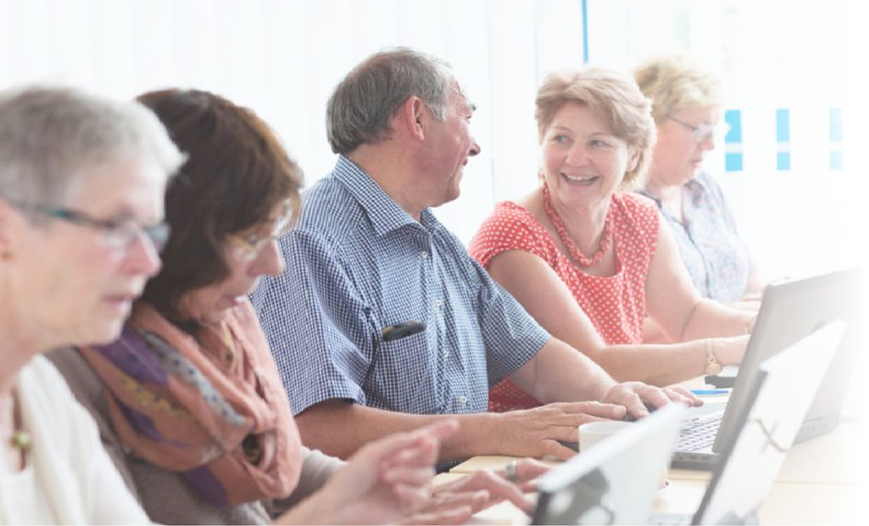 Program mentorski dla osób 50+ w formie blended-learninguWzmacnianie możliwości wspierania aktywnego starzenia się w warunkach XXI wieku - program mentoringu rówieśniczego dla osób 50+ PEER-TRAIN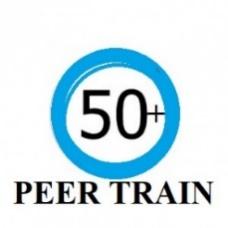 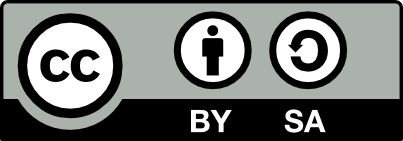 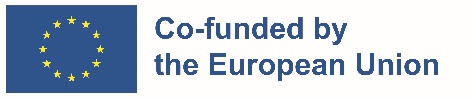 Program mentorski dla osób w wieku 50+MODUŁ 1Przygotowanie do rynku pracy w XXI wiekuWzmocnienie możliwości wspierania aktywnego starzenia się w warunkach XXI wieku - program mentoringu rówieśniczego dla osób 50+ PEER-TRAIN1. Przygotowanie do rynku pracy w XXI wieku1.1. WprowadzenieRynek pracy reprezentuje z jednej strony podaż miejsc pracy, tj. rynek możliwości zatrudnienia, a z drugiej strony podaż siły roboczej. Jedno i drugie ma swoje parametry i cechy. W idealnym przypadku będzie istniała zgodność między podażą miejsc pracy a podażą siły roboczej. W prawdziwym życiu taka idealna interakcja nie istnieje. O wiele bardziej prawdopodobna jest sytuacja, w której z jednej strony istnieje pewna liczba stosunkowo jasno określonych możliwości zatrudnienia, miejsc pracy, które należy obsadzić, az drugiej strony istnieje pewna liczba pracowników poszukujących pracy, zatrudnienia, aplikacji.Dla wszystkich osób poszukujących pracy, a także dla osób powyżej 50 roku życia, prawdą jest, że na rynku pracy sprzedajemy naszą wiedzę, umiejętności, zdolności, czyli nasze kompetencje. 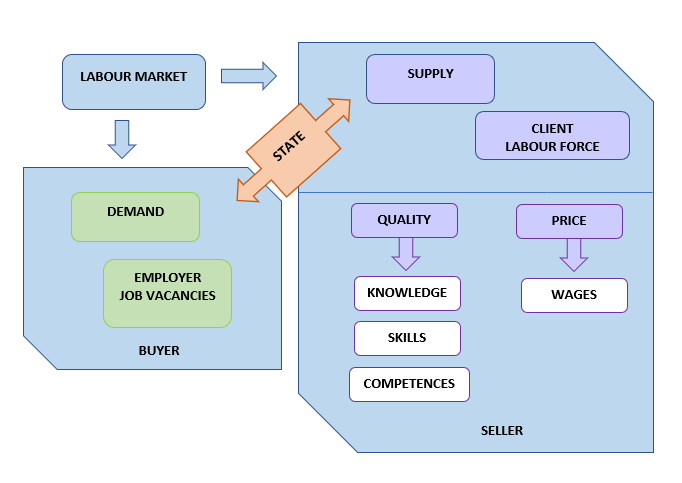 1.2. Jakie trendy w dziedzinie pracy czekają nas w XXI wieku?Na obecny rynek pracy wpływają trzy główne trendy: starzenie się społeczeństwa, zmiany cyfrowe, zmiany środowiskowe.W ostatnich latach, w wyniku zmian demograficznych, odnotowano wysoki niedobór siły roboczej, co spowodowało znaczny wzrost płac, wakatów i spadek bezrobocia.Czwarta rewolucja przemysłowa jest obecnie w toku i jest kontynuacją trzeciej, której celem było osiągnięcie tego, aby niektóre procesy produkcyjne mogły odbywać się bez aktywnej interwencji człowieka. Obecnie systemy produkcyjne z technologiami komputerowymi są rozszerzone o połączenie sieciowe. Pozwala to na komunikację z innymi urządzeniami. Celem jest prawie całkowita automatyzacja produkcji, w której systemy produkcyjne, komponenty i ludzie komunikują się w ramach jednej sieci.Ze względu na wpływ Przemysłu 4.0 następuje znacząca zmiana w strukturze zawodowej, odpowiednio w składzie zawodów w gospodarce. Automatyzacja, robotyka, sztuczna inteligencja, Internet i jego platformy zmieniają oblicze gospodarki i rynku pracy i będą nadal znacząco wpływać na charakter pracy we wszystkich sektorach przemysłu i usług. W ciągu ostatnich trzech dekad aż 88% miejsc pracy zostało zautomatyzowanych i oczekuje się, że podobny trend utrzyma się w odległej przyszłości.Oczekuje się, że tylko sztuczna inteligencja i robotyka stworzą w ciągu najbliższych pięciu lat prawie 60 milionów nowych miejsc pracy na całym świecie, a jednocześnie wiele czynności zawodowych ulegnie znacznym zmianom, a nawet całkowicie zniknie. Zapotrzebowanie na siłę roboczą zmienia się, rośnie presja na instytucje edukacyjne, aby przygotować siłę roboczą mającą zastosowanie w praktyce, zwłaszcza z niezbędnymi umiejętnościami. Z tego powodu kwestia uczenia się przez całe życie osób dorosłych, w tym osób starszych, staje się dziś coraz bardziej aktualna. Według OECD do 2030 r. spodziewany jest 3,8% wzrost siły roboczej w grupie wiekowej 64 lat i starszych.Monotonne zadania będą coraz częściej wykonywane przez roboty zamiast ludzi, odpowiednio przez cyfrowe narzędzia sztucznej inteligencji. Trend automatyzacji zagraża głównie rutynowym pracom, takim jak recepcjonista, operator call center, dostawca towarów, specjalista ds. kredytów, kasjer, archiwista, taksówkarz, kucharz w fast foodach, ale także niektórym stanowiskom w rolnictwie, zwłaszcza w produkcji zwierzęcej. Już dziś technologie mogą opisywać zdjęcia rentgenowskie, ustalać diagnozę, wybierać odpowiednie leki lub przeprowadzać niezbędne interwencje chirurgiczne.Wręcz przeciwnie, automatyzacja zagraża najmniejszym stanowiskom pracy, takim jak pracownicy służby zdrowia i opieki społecznej, lekarze, dietetycy, psychologowie pracy, księża i farmaceuci (Osborne, Frey, 2013). Jednak nawet w przypadku tych zawodów treść pracy może ulec zmianie. Oczekuje się wzrostu liczby takich stanowisk pracy, na których konieczne będzie stosowanie empatii, interakcji społecznych, sztuki komunikacji i oczywiście nadal będzie istniało zapotrzebowanie na specjalistów technicznych. Najmniej zagrożone są stanowiska pracy wymagające twórczego myślenia, kreatywności, rozwoju i zarządzania ludźmi, np. kucharz-kucharz, specjalista ds. marketingu, sanitariusz, nauczyciel, menedżer HR (Dodgson, 2017). Niektórzy eksperci szacują, że po 2030 roku na rynku pracy pojawi się do 65% nowych zawodów, których nie znamy.Jednak zmiany te niosą ze sobą również nowe wyzwania, takie jak stała łączność, większa ilość pracy online i mobilnej, interfejsy człowiek-maszyna, szczegółowe monitorowanie pracowników, ich rekrutacja i zarządzanie za pomocą algorytmów itp. Nowe procedury technologiczne zapewniają poprawę standardu życia ludności, ale jednocześnie pojawiają się nowe formy zagrożenia dla zdrowia fizycznego i psychicznego ludności pracującej. Spośród wszystkich problemów, które do tej pory dotknęły globalną gospodarkę, żaden nie miał takiego potencjału jak zmiany środowiskowe. Osiągnięcie równowagi środowiskowej już teraz ma znaczący wpływ na współczesne miejsca pracy i przedsiębiorstwa, rynek pracy i społeczności. Wyzwaniem na przyszłość jest rozpoznanie i działanie w oparciu o powiązania między sferą gospodarczą, społeczną i środowiskową. W przyszłości celem jest wspieranie lokalnych małych i średnich przedsiębiorstw w ekologicznym sektorze budowlanym lub wykorzystaniu odnawialnych źródeł energii poprzez szkolenia i wspieranie intencji biznesowych oraz tworzenie nowych miejsc pracy, które mają możliwie najmniejszy niezrównoważony wpływ na środowisko.Na dynamicznie zmieniającym się rynku pracy ważne jest, aby wszyscy ludzie posiadali niezbędne kompetencje, które będą dobrą podstawą do przystosowania się do nowych wyzwań technologicznych, demograficznych i środowiskowych w przyszłości.1.3. Kluczowe kompetencjePragnienie poznania i ciągłego uczenia się czegoś jest wrodzone człowiekowi. Kiedy kończymy szkołę, nasza edukacja się nie kończy. Nie obowiązuje już zasada, że wiedza, którą zdobyliśmy w szkole wystarczy nam do końca życia. Ci, którzy nie chcą się uczyć, prawdopodobnie stracą kontakt z rozwojem zawodu czy dziedziny. I to też jest skuteczne w przypadku osób po 50 roku życia. Nigdy nie było czasów wypełnionych tyloma zmianami i wyzwaniami, co teraz. Nigdy też czas nie wymagał tyle ciągłej edukacji, co obecnie.Nowe wymagania stawiane dziś pracownikom to umiejętności takie jak: elastyczność, umiejętność pracy w zespole, myślenie kontekstowe i systemowe, gotowość do wzięcia odpowiedzialności za rzeczywiste wartości materialne, ludzi i środowisko, świadomość jakości, chęć uczenia się i inne. Wszystkie te wymagania rynku pracy, nazywane dziś kluczowymi kompetencjami, będą determinować nasze życie zawodowe w znacznie większym stopniu niż w przeszłości.Zdobywanie kluczowych kompetencji jest indywidualnym procesem trwającym całe życie, który prowadzi do rozwoju osobowości.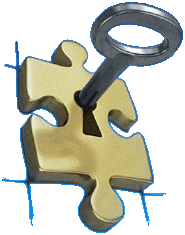 1.3.1. Kluczowe kompetencje XXI wiekuWśród kluczowych kompetencji XXI wieku, często określanych jako kompetencje 4 "C", znajdują się:Krytyczne myślenie - dzięki krytycznemu myśleniu jesteśmy w stanie poznać dane informacje, ocenić je, a w konsekwencji zdecydować, czy uznamy je za wiarygodne, czy nie.Kreatywność - pod pojęciem kreatywności rozumie się zdolność osoby do tworzenia nowych i oryginalnych pomysłów. Jest to umiejętność, którą można rozwijać. Kreatywność polega na tym, że wkładasz kawałek siebie w nowe dzieło, pomysł, wynalazek, a więc swoje uczucia, refleksje czy idee.Współpraca i komunikacja - Umiejętność komunikowania się i współpracy z innymi ludźmi jest jedną z najważniejszych kompetencji. Człowiek jest istotą społeczną, której wyniki pracy, dochody i poczucie szczęścia w dużej mierze zależą od komunikacji z innymi.1.3.2. Kompetencje kluczowe dla rynku pracyOceniając wymagania pracodawców i literaturę fachową, zidentyfikowano następujące kluczowe kompetencje:umiejętności komunikacji i współpracyniezależność i wydajnośćumiejętność rozwiązywania problemów i kreatywnośćzdolność do przyjmowania odpowiedzialnościumiejętność oceny i wnioskowaniazdolność myślenia i uczenia się	Umiejętności rozwijania zdolności komunikacyjnych - znajomość potrzeb, jasne wyrażanie siebie, aktywne słuchanie, powtarzanie i podsumowywanie, zauważanie sygnałów niewerbalnych, udzielanie informacji zwrotnych.Umiejętności rozwijania zdolności do współpracy - monitorowanie wspólnych celów, wnoszenie własnych pomysłów, branie odpowiedzialności, szanowanie pomysłów i opinii innych oraz umiejętność rozwiązywania konfliktów, bycie pomocnym dla innych.Umiejętności rozwijania niezależności i wydajności - znajomość granic wydajności, motywacja do działania, branie odpowiedzialności, wykorzystywanie możliwości, umiejętność określania priorytetów / kolejności ważności, odpowiednie rozwiązywanie konfliktów.Umiejętności rozwijania zdolności rozwiązywania problemów i kreatywności - tworzenie skojarzeń, wyznaczanie celów, znajomość struktur, np. piramidy rozwiązywania problemów, SWOT, umiejętność analizowania, wolność, spontaniczność.Umiejętności rozwijania zdolności do brania odpowiedzialności - szacowania konsekwencji, dokonywania wyborów, dotrzymywania umów, wykazywania woli i świadomego, kreatywnego działania.Umiejętność oceny i uzasadniania - rozpoznawanie powiązań, umiejętność zdystansowania się, umiejętność argumentowania, sztuka obserwacji, umiejętność rozróżniania, wyjaśnianie wartości.Umiejętności rozwijania zdolności myślenia i uczenia się - tworzenie "obrazów", myślenie w powiązaniach, uzyskiwanie bodźców emocjonalnych, podążanie za sukcesem, aktywne stosowanie, wykorzystywanie wszystkich zmysłów.Na pierwszy rzut oka wydaje się, że umiejętności te są oczywiste i naturalne. Są one dostępne zarówno dla menedżera dużej firmy, jak i gospodyni domowej. Jednak każdy z nich jest wyposażony w te cechy w różnym stopniu.Osoby, które nie uzyskały lub nie mogły uzyskać tych coraz bardziej preferowanych kwalifikacji, mogą mieć problemy z aplikowaniem na rynek pracy. Ważne jest, aby pracodawca znał nie tylko kwalifikacje zawodowe, ale także motywację do pracy i zdolność adaptacji społecznej swoich pracowników. Na przykład, w jakim stopniu pracownik jest aktywny i zaangażowany, ile inicjatywy wykazuje, czy jest otwarty, czy jest empatyczny, czy potrafi się komunikować, czy jest niezawodny, odpowiedzialny, czy ma poczucie pracy zespołowej. Te tak zwane umiejętności miękkie będą miały coraz większe znaczenie na rynku pracy w nadchodzących dekadach.1.4. Edukacja i przygotowanie do rynku pracyStale zmieniający się rynek pracy wymaga, aby ludzie uczyli się stawiać czoła zmianom i dostosowywać się do nich, rozwijać kompetencje zgodnie z wymaganiami rynku pracy. Proces ten wymaga uczenia się przez całe życie. Dalsza edukacja osób starszych staje się coraz bardziej istotnym tematem w dzisiejszych czasach. Jego celem jest, oprócz dobrego spędzania czasu wolnego, również przygotowanie do pracy i doskonalenie zawodowe. Wybór odpowiedniego kursu szkoleniowego zależy przede wszystkim od potrzeb i motywacji.Jeśli jesteś zatrudniony, Twoje potrzeby w większości przypadków będą zgodne z potrzebami Twojego pracodawcy. Obecna sytuacja na rynku pracy często wymaga od pracowników 50+ zmiany zawodu. Wielu starszym osobom poszukującym pracy brakuje wystarczającej wiedzy potrzebnej do zdobycia nowej pracy, głównie w zakresie obsługi komputera i znajomości języków obcych. Obecnie istnieje szeroka oferta programów edukacyjnych, kursów, szkoleń, warsztatów i seminariów na różne tematy.Poniższe porady pomogą ci wybrać odpowiednią edukację, która spełni twoje potrzeby z szerokiej gamy ofert:1.5. Planowanie strategii poszukiwania pracyZnalezienie pracy nie jest kwestią przypadku. To wynik ciężkiej pracy, która wymaga czasu, energii, zaangażowania i wytrwałości. Jest to działanie w pełnym wymiarze godzin, praca sama w sobie. Strategia poszukiwania pracy to plan lub seria kroków, które pomagają zidentyfikować elementy poszukiwania pracy i ułatwić ten proces; w celu znalezienia pożądanej pracy i oczywiście zatrudnienia.Aby opracować dobrą strategię poszukiwania pracy, należy przeanalizować następujące kroki:Strategia poszukiwania pracy powinna być realistyczna i spójna z rynkiem pracy, ale także z osobistymi i zawodowymi wyborami. Być może znalezienie tej równowagi jest najtrudniejszym aspektem, ale istotnym elementem strategii poszukiwania pracy. Ważną rzeczą, którą muszą zrozumieć osoby w wieku 50+, jest to, że poszukiwanie pracy jest procesem wymagającym dużego nakładu pracy i motywacji. Wszystkie narzędzia przedstawione w tym module to inwestycja w oszczędność energii i czasu. Cały wysiłek i praca włożone w przygotowanie się do tych kroków zostaną zwrócone.1.5.1. Identyfikacja mocnych i słabych stronPoniższa tabela pomoże ci zidentyfikować twoje mocne i słabe strony.1.5.2. Definicja docelowego miejsca pracyPodczas poszukiwania pracy jednym z najważniejszych kroków, który poprzedza wszystko, jest określenie docelowej pracy. Musisz zdecydować, jaki rodzaj pracy, jakie zadanie chciałbyś wykonywać w przyszłości.Poniższe pytania mogą pomóc w podjęciu decyzji:Czy mogę sobie wyobrazić siebie w tej dziedzinie lub innym poddziale, dyscyplinie? Jak ważne jest to dla mnie?Czy znalazłem wyzwanie zawodowe? Czy mam pytania, pomysły dotyczące tej dziedziny? Jak ważne jest to dla mnie?Czy chciałbym osiągnąć przynajmniej "minimalnie odpowiedni" poziom finansowy, czy wyższy? Jak ważne jest to dla mnie?Czy chciałbym pracować w pobliżu mojego miejsca zamieszkania, na wsi czy w stolicy? A może za granicą? Czy jest zapotrzebowanie na moją pracę? Jak ważne jest to dla mnie?Czy atmosfera w pracy, osobowość mojego przełożonego jest dla mnie decydująca? Dlaczego jest to dla mnie ważne? Czy mogę pozbyć się jej znaczenia?Czy moje zatrudnienie w tej branży ma wpływ na mój stan zdrowia? Czy jest to dla mnie akceptowalne?Ważne jest również mapowanie osobistych kontaktów klienta, ponieważ niektóre oferty pracy nie są nigdzie ogłaszane (ukryte oferty pracy).Określenie docelowego miejsca pracy może zadecydować o powodzeniu procesu poszukiwania pracy.1.5.3. Eksploracja miejsc pracyPo określeniu docelowej pracy, kolejnym zadaniem jest wyszukanie ofert pracy na wszystkich dostępnych forach. Źródłami informacji o ofertach pracy są:Informacje od organizacji pracy.Sieć kontaktów: rodzina, przyjaciele, krewni, znajomi, sąsiedzi.Poprzedni pracodawcy; byli nauczyciele, pedagodzy, instruktorzy zawodowi.Ogłoszenia o pracę w gazetach.Kolumny biznesowe w gazetach. Artykuły w czasopismach.Katalog firm.Katalog firm ogłoszeniowych.Reklama centrów handlowychOrganizacje zawodowe (izby, fundacje).Tablice reklamowe.Targi pracy.Internet (różne portale internetowe, np.: www.europass.eu ).1.5.4. Kontakt z pracodawcąKontakt z pracodawcą może odbywać się przez telefon lub Internet. Jego celem jest uzgodnienie osobistego spotkania między pracodawcą a osobą poszukującą pracy.Praktyczne porady dotyczące wykonywania połączeń telefonicznychElementy strategii poszukiwania pracy w Internecie:1.5.5. Przygotowanie CVDobrze zaprojektowane CV może być przepustką do upragnionej pracy nawet po 50 roku życia. Pamiętaj, że CV jest Twoim osobistym narzędziem marketingowym i wszystko, co może przyciągnąć wzrok rekrutera, może być tylko pozytywne! Dostosuj swoje CV do każdej aplikacji!Najbardziej rozpowszechnionym w UE jest EuroPass CV (www.europass.eu ). Jego głównym celem jest "załadowanie" go naszymi danymi, zgodnie z wcześniej ustalonym wzorem. Europejski format CV obejmuje nabyte doświadczenia, kwalifikacje i wiedzę zdobytą przez kandydata poszukującego pracy w kompleksowym, ustandaryzowanym przeglądzie. Jeśli ubiegasz się o pracę w europejskiej firmie międzynarodowej, warto wybrać ten format. Opisowy typ formatu CV został praktycznie wyparty z rynku pracy i może być konieczny tylko w przypadku niektórych stanowisk artystycznych lub zbliżonych do artystycznych. Istnieją jednak "nowoczesne" formy prezentacji CV, które stają się coraz bardziej powszechne: wideo CV, portfolio pracownicze (np. jeśli osoba poszukująca pracy tworzy ilustrowane portfolio na temat przygotowanych przez siebie wiązanek, kombinacji kwiatowych), kreatywne CV, Prezi, profil zarejestrowany na platformach społecznościowych.Struktura CV:1.5.6. List przewodniJest to narzędzie, które towarzyszy i uzupełnia CV. Napisanie listu motywacyjnego pozwala rekruterowi uzyskać więcej szczegółów.Musi być doskonały pod względem składni i pisowni. List motywacyjny pomoże osobom poszukującym pracy zorganizować argumenty na potencjalną rozmowę kwalifikacyjną.Poniższe kroki pomogą w napisaniu listu motywacyjnego:1.5.7. Rozmowa kwalifikacyjnaRozmowa kwalifikacyjna jest bardzo ważną częścią procesu tworzenia strategii zatrudnienia. Rozmowa kwalifikacyjna jest pierwszym formalnym spotkaniem potencjalnego pracownika z przyszłym pracodawcą, na poziomie organizacyjnym, mającym na celu przyczynienie się do uzasadnienia predyspozycji kandydata.Przygotowanie do niej jest równie ważne, jak sama rozmowa.Przygotowanie do niej jest równie ważne jak sama rozmowa kwalifikacyjna. W przypadku pomyślnego nawiązania kontaktu może dojść do rozmowy kwalifikacyjnej, osobistego spotkania z pracodawcą. Aby pozyskać klienta, zrobić dobre wrażenie na egzaminatorze, konieczne jest wcześniejsze przygotowanie się do rozmowy, zebranie informacji o firmie, a także stawienie się na rozmowę z odpowiednią mową ciała i ubraniem.Postaramy się doradzić, jak być jednym z bardziej skutecznych kandydatów.Najczęstsze pytania podczas rozmów kwalifikacyjnych1.6. Pytania1.6.1. QuizCzy to stwierdzenie jest prawdziwe czy fałszywe?Dla wszystkich osób poszukujących pracy, a także dla osób powyżej 50 roku życia, prawdą jest, że na rynku pracy sprzedajemy naszą wiedzę, umiejętności, zdolności, czyli nasze kompetencje.prawdafałszywyKtóre odpowiedzi są prawidłowe?Wśród 21st kluczowych kompetencji, często nazywanych kompetencjami 4 "C", znajdują się:Krytyczne myślenie, kreatywność, współpraca, tworzenieKrytyczne myślenie, kreatywność, współpraca, komunikacjaTworzenie, współpraca, łączenie, krytyczne myślenie,Kluczowe kompetencje dla rynku pracy zgodnie z wymaganiami pracodawców i literaturą fachową to:umiejętności komunikacji i współpracy, samodzielność i wydajność, umiejętność rozwiązywania problemów i kreatywnośćzdolność do brania odpowiedzialności, zdolność do oceny i rozumowania, zdolność do myślenia i uczenia się	umiejętność komunikacji i współpracy, samodzielność i wydajność, umiejętność rozwiązywania problemów i kreatywność, umiejętność brania odpowiedzialności, umiejętność oceny i rozumowania, umiejętność myślenia i uczenia się	Czy to stwierdzenie jest prawdziwe czy fałszywe?Strategia poszukiwania pracy powinna być realistyczna i zgodna z rynkiem pracy, ale także z osobistymi i zawodowymi wyborami.prawdafałszywyCzy to stwierdzenie jest prawdziwe czy fałszywe?Ważne jest również mapowanie osobistych kontaktów klienta, ponieważ niektóre oferty pracy nie są nigdzie ogłaszane (ukryte oferty pracy).prawdafałszywyCzy to stwierdzenie jest prawdziwe czy fałszywe?Pod koniec rozmowy telefonicznej nie jest konieczne powtarzanie i podsumowywanie najważniejszych faktów, danych umowy (data, miejsce, osoba ...).prawdafałszywyCzy to stwierdzenie jest prawdziwe czy fałszywe?Wystarczy poczekać na kontakt ze strony pracodawcy na podstawie przesłanych informacji, nie warto surfować w poszukiwaniu informacji w sposób ukierunkowany na cel.prawdafałszywyCzy to stwierdzenie jest prawdziwe czy fałszywe?Rozmowa kwalifikacyjna jest pierwszym formalnym spotkaniem potencjalnego pracownika z przyszłym pracodawcą, na poziomie organizacyjnym, mającym na celu przyczynienie się do uzasadnienia predyspozycji kandydata.prawdafałszywyCzy to stwierdzenie jest prawdziwe czy fałszywe?Aby pozyskać klienta, zrobić dobre wrażenie na egzaminatorze, konieczne jest wcześniejsze przygotowanie się do rozmowy kwalifikacyjnej, nie jest konieczne zbieranie informacji o firmie, a na rozmowę trzeba przyjść z odpowiednią mową ciała i ubraniem.prawdafałszywyCzy to stwierdzenie jest prawdziwe czy fałszywe?Konieczne jest dostosowanie CV do każdej aplikacji!prawdafałszywy1.6.2. Przygotowanie do sesji grupowej  Jakie są twoje mocne i słabe strony? Jaką pracą jesteś zainteresowany? Określ swoją docelową pracę! Pomyśl o swojej sieci kontaktów. Kto może pomóc w poszukiwaniu pracy?Po określeniu docelowej pracy, poszukaj odpowiednich ofert na wszystkich dostępnych forach! Jakiej metody użyjesz do skontaktowania się z pracodawcą?Załącznik nr 1: Odpowiedzi na quiz1.7. LiteraturaBelz, H., Siegrist, M. (2002). Klíčové kompetence a jejich rozvíjení. Portal. ISBN 80-7178-479-6. 376 str.Ceniza-Levine, C. (2020). Nowa praktyka po päťdesiatke? Nebojte sa začať odznova, tu je 5 tipov ako na to.  Ostatnio pobrane 17/1/2023 ze strony https://www.forbes.sk/nova-praca-po-patdesiatke-nebojte-sa-zacat-odznova-tu-je-5-tipov-ako-na-to/KABA Slovensko. (2022). Kľúčové kompetencie pre trh práce a pre zamestnanca ÚPSVaR. Miklovič, I. (2020). V čom sa rozvíjať v nasledujúcom období? Ostatnio pobrane 17/1/2023 ze strony internetowej http://gtog.eu/v-com-sa-rozvijat-v-nasledujucom-obdobi-zrucnosti-buducnosti/EUROPASS. Vzory životopisov a praktické rady pri ich zostavovaní. (2022) Ostatnio pobrane 17/1/2023 ze strony https://www.eures.sk/clanok_detail.php?id=389.Balko, M. (2019). Ako napísať dobrý motivačný list tak, aby sme zaujali? Sprawdź listę motywów, wskazówek i możliwości.  Ostatnio pobrane 17/1/2023 ze strony https://www.elektronickyadvokat.sk/blog/33-navod-ako-napisat-dobry-motivacny-list-a-uspesne-vzoryJurkovič, I. (2022). Priprav sa na pracovný pohovor. Ostatnio pobrane 17/1/2023 ze strony internetowej https://junglee.sk/priprava-pracovny-pohovor/Program mentorski dla osób w wieku 50+MODUŁ 2Przesiębiorczość w celu przedłużenia życia zawodowegoWzmocnienie możliwości wspierania aktywnego starzenia się w warunkach XXI wieku - program mentoringu rówieśniczego dla osób 50+ PEER-TRAIN2. Przedsiębiorczość w celu przedłużenia życia zawodowego2.1. PrzedsiębiorczośćPrzedsiębiorczość lub przedsiębiorca to przedmiot badań, który jest badany od wielu lat. Nie ma jednak dużej zgody co do definicji przedsiębiorczości wśród autorów, jak stwierdził Fernando Martinson Ruiz (2019), który w swojej książce dzieli się tym wykresem. "Przedsiębiorcy lub firmy przedsiębiorcze są definiowane jako małe firmy, młode firmy, wchodzące na rynek lub samozatrudnione. Ich odpowiedniki są definiowane odpowiednio jako większe firmy, starsze firmy, firmy zasiedziałe lub pracownicy najemni" (Van Praag & Versloot, 2007).Dorin i Alexandru (2014) potwierdzają, że przez lata przedsiębiorczość generowała różne badania, z różnych punktów widzenia, takich jak zarządzanie, psychologia i ekonomia. Dzieje się tak, ponieważ przedsiębiorczość jest terminem ogólnym, który wnosi wiele materiału do ewolucji różnych dziedzin. Van Praag e Versloot (2007) stwierdza, że przedsiębiorczość ma pozytywne konsekwencje dla gospodarki, takie jak generowanie zatrudnienia, w innowacyjny sposób, w przeciwieństwie do swoich odpowiedników.Innym terminem, który jest ważny dla tego tematu, jest czujność przedsiębiorcza. Pojęcie to jest różnie interpretowane w literaturze. Kirzner (1979, cytowany w Gaglio & Katz, 2001) stwierdza, że czujność przedsiębiorcza jest charakterystycznym zestawem percepcyjnych i poznawczych umiejętności przetwarzania, które kierują procesem identyfikacji okazji. Chociaż ważne jest, aby stwierdzić, że nie wszyscy ludzie, którzy wykazują czujność przedsiębiorczą, będą odnoszącymi sukcesy przedsiębiorcami. Czujność ta może zostać wzmocniona poprzez poprawę zidentyfikowanych podstawowych komponentów (np. kreatywności, umiejętności nawiązywania kontaktów społecznych, uczenia się przez doświadczenie) (Sharma, 2018). Zarówno indywidualna czujność, jak i czujność przedsiębiorcy muszą (Gaglio & Katz, 2001):prawidłowo postrzegać otoczenie rynkowe (percepcja weryfikowalna);zidentyfikować prawdziwe siły napędowe i czynniki krytyczne;wywnioskować rzeczywistą dynamikę relacji między tymi elementami (interpretacja weryfikowalna).Przedsiębiorcy wykorzystują prawdziwą percepcję i interpretację, aby zrozumieć znaczące zmiany rynkowe lub społeczne, które mogą wpłynąć na istniejący sposób produkcji/dystrybucji usług lub produktów. 2.1.1. Możliwości w zakresie przedsiębiorczościMówiąc teraz o rodzajach szans w przedsiębiorczości, przejawiają się one na kilka sposobów. Eckhart i Shane (2003) uważają, że literatura oferuje trzy różne sposoby ich kategoryzacji:Według lokalizacji zmian, które generują możliwościZmiany przedsiębiorcze zachodzą w wyniku zmian w różnych częściach łańcucha wartości, w uzupełnieniu do badań, które mówią, że przedsiębiorczość wiąże się ze zmianą produktów lub usług.Według źródła samych możliwościMamy cztery różne sposoby kategoryzacji źródeł możliwości: różnice między możliwościami wynikającymi z asymetrii istniejących informacji między uczestnikami rynku a możliwościami wynikającymi z egzogenicznych szoków nowych informacji; między możliwościami po stronie podaży i popytu; rozróżnienie między możliwościami zwiększającymi produktywność a możliwościami poszukiwania renty; identyfikacja katalizatorów zmian, które generują możliwości.Przez inicjatora zmianyRodzaj inicjatora może mieć wpływ na proces odkrywania, a także na wartość i czas trwania możliwości. (np. podmioty niekomercyjne, istniejące podmioty komercyjne, nowe podmioty komercyjne).2.2. Starzenie się i przedsiębiorczość osób starszych2.2.1. Starzenie sięArgumenty biologiczne i/lub fizjologiczne nie są wystarczające do uzasadnienia klasyfikacji wiekowych. W ten sposób starzenie się staje się konstruktem społecznym, w którym ludzie są często przypisywani do określonej grupy zgodnie z koncepcjami teoretycznymi, interesami praktycznymi i względami empirycznymi. Rzeczywiście, współczesne poglądy i przekonania dotyczące starzejących się osób, ustawowy wiek emerytalny w danym kraju, oczekiwana długość życia i inne czynniki odgrywają istotną rolę w ustalaniu, kto jest starszym dorosłym (Bohlinger i van Loo, 2010). Oprócz psychologicznego procesu starzenia się, definicja staje się również niejasna ze względu na inne aspekty, takie jak konteksty kulturowe, idee płci, różnice pokoleniowe, kariery i konteksty zarządzania zasobami ludzkimi (Aaltio i in. 2017).W rzeczywistości Luger i Mulder (2010) wskazują, że różni badacze zidentyfikowali trzy szczególnie istotne formy postrzegania wieku: Wiek biologiczny, Wiek społeczno-kulturowy i Wiek chronologiczny. Wiek biologiczny dotyczy funkcjonalności ciała, w tym aspektów psychologicznych, takich jak inteligencja i pamięć. Wiek społeczno-kulturowy dotyczy oczekiwań społeczeństwa wobec osób starszych. Wreszcie, wiek chronologiczny - najbardziej rozpowszechniony - dotyczy tylko daty urodzenia i liczby lat życia; czyni go to również najmniej informatywnym wskaźnikiem wieku, ponieważ brakuje mu wsparcia dla zmienności między osobami w tym samym wieku.W związku z tym, chociaż niewątpliwie istotna jest próba zidentyfikowania różnic między grupami osób w oparciu o ich przedział wiekowy, jest to również trudne do zrobienia i zdefiniowania, ponieważ wszystkie wyżej wymienione klasyfikacje wiekowe nie dostarczają żadnych informacji dotyczących zdolności uczenia się i doświadczenia poszczególnych osób. Niemniej jednak, zgodnie z Hearn i Parkin (2021) oraz zgodnie z uzasadnieniem projektu Peer-Train, zdefiniujemy starszą osobę dorosłą jako osobę w wieku 50 lat lub starszą.2.2.2. Przedsiębiorczość osób starszychBiorąc pod uwagę wzrost średniej długości życia i wieku emerytalnego w poszczególnych krajach, przedsiębiorczość wśród osób starszych zaczyna zyskiwać na znaczeniu. Przedsiębiorczość seniorów wydaje się zatem zwiększać swój wpływ na wyniki gospodarcze krajów, ale jednocześnie pozostaje tematem niedostatecznie zbadanym (Isele & Rogoff, 2014; Schøtt et al., 2017). Ponadto wydaje się, że nie ma jednolitości w sposobie odnoszenia się do tych dorosłych przedsiębiorców, niektóre z używanych terminów to, poza starszymi dorosłymi przedsiębiorcami, "szarzy przedsiębiorcy", "starsi przedsiębiorcy", "przedsiębiorcy trzeciego wieku", "starsi przedsiębiorcy" i "przedsiębiorcy drugiej kariery" (Seymour, 2002). Niektórzy autorzy podkreślają jednak, że używanie terminów takich jak senior i/lub szary może być potencjalnie obraźliwe i używać starszych dorosłych lub starszych starszych dorosłych w odniesieniu do przedsiębiorców w wieku odpowiednio 50-64 lub 65-80 lat (Hearn & Parkin, 2021).Co więcej, podczas gdy popularny wizerunek przedsiębiorcy to często młody, obeznany z technologią innowator, badania wykazały, że podobna liczba firm została założona przez przedsiębiorców w wieku 18-29 lat i przedsiębiorców powyżej 60 roku życia, przy czym najwyższy wskaźnik rozpoczynania działalności gospodarczej odnotowano w przedziale wiekowym 55-64 lat (Isele & Rogoff, 2014).W rzeczywistości starsi dorośli przedsiębiorcy mogą mieć przewagę nad swoimi młodszymi odpowiednikami. Jednym z powodów jest to, że starsi dorośli częściej mają bardziej rozwinięte sieci kontaktów, dysponują większymi zasobami finansowymi, są w stanie zmobilizować zasoby, stworzyć legitymizację i dysponują kapitałem społecznym nabytym w trakcie wcześniejszego zatrudnienia (Schøtt i in., 2017). Może to częściowo wyjaśniać, dlaczego osoby starsze wydają się być bardziej zdolne do zakładania i prowadzenia działalności gospodarczej (Lechner i Dowling, 2003; Kibler i in. 2012; Singh i DeNoble, 2003; Weber i Schaper, 2003; Kautonen, 2013) oraz dlaczego ich firmy odnoszą większe sukcesy, a 70% ich start-upów trwa 3 lata lub dłużej, w porównaniu z 28% w przypadku młodszych przedsiębiorców (Khan, 2013). Najnowsze dane dotyczące Unii Europejskiej pokazują, że osoby starsze stanowią obecnie największą grupę osób samozatrudnionych. W 2018 r. 48% wszystkich osób samozatrudnionych (14,5 mln) było w wieku powyżej 50 lat. W rzeczywistości wskaźnik samozatrudnienia wydaje się rosnąć w zależności od wieku, przy czym ponad połowa osób w wieku od 70 do 74 lat jest samozatrudniona (50,5%). Ponadto około jedna trzecia tych starszych przedsiębiorców zatrudnia innych (31%; OECD, 2021). Ma to oczywiście pozytywny wpływ na gospodarkę, ponieważ tworzą miejsca pracy. Co więcej, dowody wskazują, że osoby starsze, które są aktywne, pozostają zdrowsze (Geriatric Mental Health Foundation, 2014), co skutkuje mniejszymi potrzebami/zapotrzebowaniem na programy usług społecznych, a ponieważ nadal pracują, w rzeczywistości nadal płacą podatki. Jednakże, chociaż prawdą jest, że starsi przedsiębiorcy odnoszą większe sukcesy niż ich młodsi odpowiednicy i że około jedna trzecia tych starszych przedsiębiorców tworzy miejsca pracy, napotykają oni również na silne bariery, takie jak ageizm, podczas tworzenia swoich firm, a także brak wsparcia lub inicjatyw specyficznych dla nich (Kautonen, 2013; OECD, 2021). Ponadto, według Komisji Wspólnot Europejskich (2005), przedsiębiorczość jest kluczową kompetencją uczenia się przez całe życie, potrzebną do samorealizacji i rozwoju osobistego, aktywnego obywatelstwa, integracji społecznej i zatrudnienia. 2.3. Powody zostania przedsiębiorcą w starszym wiekuPrzedsiębiorczość osób starszych może rozpocząć się od hobby, wcześniejszego doświadczenia biznesowego i osobistych kompetencji. Co więcej, przedsiębiorców w starszym wieku można ogólnie podzielić na trzy grupy: (1) pracowników firmy/organizacji, którzy stali się przedsiębiorcami po przejściu na emeryturę, (2) pracowników, którzy przeszli na emeryturę, ale dopiero później zdecydowali się założyć własną firmę i zostać przedsiębiorcami oraz (3) tych, którzy byli przedsiębiorcami, przeszli na emeryturę, a następnie zdecydowali się kontynuować swoją przedsiębiorczość (Heimonen, 2012). Dodatkowo, badacze czasami dzielili niedawnych emerytów, którzy zdecydowali się zostać przedsiębiorcami na trzy typy: racjonalnych, ograniczonych i niechętnych (Singh & DeNoble, 2003). Racjonalni przedsiębiorcy to ci, którzy po wystarczającym rozważeniu zdecydowali się zostać przedsiębiorcami. Ograniczeni przedsiębiorcy to ci, którzy zawsze mieli pewne tendencje przedsiębiorcze, ale wcześniej nie byli w stanie zostać przedsiębiorcami z powodu rzeczywistych lub postrzeganych ograniczeń. Niechętni przedsiębiorcy to ci, którzy w przeciwieństwie do poprzednich dwóch, nie chcieli zostać przedsiębiorcami i woleliby zachować swoją poprzednią sytuację zawodową (Singh & DeNoble, 2003; Yaniv & Brock, 2012).Czynniki, które wpływają na to, że ludzie stają się i/lub pozostają przedsiębiorcami w starszym wieku, zostały podsumowane przez Römer-Paakkanen i Takanen-Körperich (2022):Podsumowując, powody, dla których ktoś staje się przedsiębiorcą w starszym wieku, są zróżnicowane i obejmują przyczyny społeczne, ekonomiczne i osobiste. Nie oznacza to jednak, że nie ma żadnych podobieństw. Zaangażowanie w pracę i znaczące przedłużenie kariery są zwykle cechami wspólnymi dla przedsiębiorców w starszym wieku (Römer-Paakkanen & Takanen-Körperich, 2022).2.3.1. Potrzeby przedsiębiorców w starszym wiekuPotrzeby przedsiębiorców w starszym wieku są zwykle związane z trzema głównymi obszarami: brakiem świadomości przedsiębiorczości jako opcji, brakiem wsparcia technicznego i społecznego oraz potrzebą zmian w polityce rządu (Isele & Rogoff, 2014).Jeśli chodzi o brak świadomości dotyczącej przedsiębiorczości jako opcji pozostania aktywnym w starszym wieku, wcześniej istniejące i dobrze znane organizacje, które pracują ze starszymi dorosłymi, pojawiają się jako istotne podmioty, które mogą rozwiązać tę kwestię. Niektóre z tych organizacji, które mogą podnieść świadomość na temat przedsiębiorczości osób starszych, to organizacje outplacementowe, które pracują ze starszymi dorosłymi, agencje usług społecznych i niektóre organizacje rządowe, takie jak agencje usług społecznych. Zapewni to szeroki zasięg informacji. Ponadto instytucje edukacyjne zajmujące się osobami starszymi, takie jak uniwersytety trzeciego wieku, powinny również podnosić świadomość, a nawet opracowywać kursy przedsiębiorczości dla osób starszych. Media mogą być również wykorzystywane do promowania przedsiębiorczości osób starszych i nie musi to być ograniczone do tradycyjnych mediów, można również wykorzystać sieci społecznościowe (Isele & Rogoff, 2014).Potrzeby w zakresie wsparcia technicznego są często związane ze specyfiką starszych przedsiębiorców. Jedną z typowych różnic między starszymi i młodszymi przedsiębiorcami jest to, że ci pierwsi często mają niższe umiejętności techniczne, są bardziej konserwatywni w odniesieniu do finansów i często mają krótsze harmonogramy rozpoczęcia działalności (Isele & Rogoff, 2014). Jednym z potencjalnych rozwiązań jest po prostu współpraca starszych przedsiębiorców i wspólne rozpoczęcie działalności gospodarczej (Bion, 2000; Hackman & Wagerman, 2005). Pozwala im to połączyć swoje zasoby i wykorzystać nawzajem swoje specyficzne umiejętności. Co więcej, nie ma wymogu, aby starsi przedsiębiorcy pracowali tylko ze starszymi przedsiębiorcami, może istnieć wymiana międzypokoleniowa z młodszymi przedsiębiorcami oferującymi, na przykład, umiejętności technologiczne, a ze starszymi przedsiębiorcami oferującymi większą wiedzę biznesową, ponieważ mieli dłuższą karierę. Organizacje i sieci świadczące usługi w zakresie przedsiębiorczości mogą potencjalnie pomóc w tworzeniu takich partnerstw, kierując ludzi do siebie nawzajem lub umożliwiając im bezpośredni kontakt z innymi na forum lub w prywatnych wiadomościach.Wsparcie społeczne jest związane z niepewnością dotyczącą zmiany kariery w późniejszym wieku. Ponieważ wielu starszych przedsiębiorców jest na emeryturze, a czasami nie jest to ich wybór, mogą czuć się niepewnie i radzić sobie z niską samooceną. W związku z tym grupy wsparcia, oferty doradztwa, uczenie się skutecznych strategii radzenia sobie innych, a nawet ogólne wsparcie społeczne ze strony bliskich osób mogą złagodzić ten stresor. Organizacje, które chcą promować przedsiębiorczość wśród tej grupy docelowej, powinny zatem oferować takie usługi (Isele & Rogoff, 2014). Jeśli chodzi o zmiany w polityce rządu, jest to najtrudniejsza potrzeba do rozwiązania, ponieważ znajduje się na poziomie polityki. Rządy muszą zmienić swoje postrzeganie osób starszych i uznać, w jaki sposób osoby starsze przyczyniają się do rozwoju gospodarki. Jak wspomniano wcześniej, starsi dorośli, którzy pozostają aktywni i samozatrudnieni, wnoszą wkład do społeczeństwa poprzez swoje podatki i rzadziej potrzebują usług socjalnych, a ponieważ aktywność jest związana z lepszym zdrowiem, potrzebują również mniej usług medycznych (Geriatric Mental Health Foundation, 2014). Prawie jedna trzecia starszych przedsiębiorców jest również twórcami miejsc pracy, więc w ten sposób przyczyniają się do rozwoju gospodarki swojego kraju (OECD, 2021). Niemniej jednak, ze względu na postrzeganie przedsiębiorcy jako młodego, obeznanego z technologią innowatora oraz ze względu na uprzedzenia wiekowe, nadal brakuje programów i ofert przedsiębiorczości skierowanych do osób starszych, pomimo faktu, że firmy starszych przedsiębiorców odnoszą większe sukcesy (Kautonen, 2013; Isele & Rogoff, 2014; OECD, 2021). Ponadto należy również wziąć pod uwagę intersekcjonalność i poza zwykłym tworzeniem ofert dla przedsiębiorczości osób starszych, należy również wziąć pod uwagę inne czynniki, takie jak płeć, pochodzenie etniczne i inne.2.4. Nauka przedsiębiorczości dla starszych przedsiębiorcówPrzedsiębiorcy uczą się w procesie identyfikowania, organizowania i zarządzania przedsięwzięciami. Rzeczywiście, przedsiębiorcze uczenie się jest definiowane jako proces społeczno-behawioralny, w którym uczenie się odbywa się nie tylko na poziomie indywidualnym, ale także poprzez interakcję z innymi (Rae, 2007). Oznacza to, że sieci społeczne przedsiębiorcy służą jako ważne źródła uczenia się i wiedzy. Co więcej, przedsiębiorcze uczenie się jest kontekstualne, to znaczy, że uczenie się odbywa się w rzeczywistych sytuacjach życiowych; jest doświadczalnym procesem uczenia się poprzez działanie, refleksję, eksperymentowanie i współpracę; i jest dynamiczne, a przedsiębiorcy działają i podejmują decyzje, aby reagować i dostosowywać się do pojawiających się sytuacji. W związku z tym uczenie się przedsiębiorczości odbywa się w niepewnym środowisku, a przedsiębiorcy czasami ponoszą porażkę. Nie oznacza to jednak, że porażka jest negatywna, a raczej, że przedsiębiorcy często uważają popełnianie błędów i porażki za ważną część uczenia się (Gibb, 2005; Pittaway & Cope, 2007; Rae, 2010). Refleksja pojawia się zatem jako forma zdobywania wiedzy o swoich przedsięwzięciach, ale także o sobie, co z kolei prowadzi do rozwoju osobistego.Ponadto cele programów szkoleniowych w zakresie przedsiębiorczości mają na celu wspieranie tworzenia przedsiębiorstw, rozwijanie wiedzy i umiejętności wymaganych do rozpoczęcia nowej działalności gospodarczej oraz zwiększanie intencji zakładania nowych firm (Jamieson, 1984). Niemniej jednak, podczas gdy programy dotyczące podstawowych umiejętności i kompetencji dla przedsiębiorców, takich jak finanse i marketing, są powszechne, inne, takie jak kreatywność, innowacyjność, pewność siebie i wytrwałość, są trudne do nauczenia, a zatem rzadko są uwzględniane (Rae & Carswell, 2001). Ponadto potrzeby edukacyjne osób starszych powinny być brane pod uwagę przy tworzeniu programów przedsiębiorczości dla osób starszych. Osoby starsze mają swoją specyfikę, a literatura wykazała, że różne konteksty uczniów skutkują różnymi potrzebami edukacyjnymi. Starsi dorośli mają całe swoje doświadczenie życiowe, a ich gotowość do zostania przedsiębiorcami różni się w zależności od tego, co to było. Podczas gdy niektórzy mieli tylko doświadczenie jako pracownicy w firmie, inni mieli już wcześniejsze doświadczenie w zakresie przedsiębiorczości. Co więcej, wcześniejsze negatywne doświadczenia związane z uczeniem się w klasie i niechęć do uczenia się przez całe życie mogą zniechęcać ich do edukacji i szkoleń (Hincks Centre, 2022). Niemniej jednak prawdą jest, że osoby, które chcą pozostać aktywne w starszym wieku, wymagają podnoszenia kwalifikacji, aby pozostać konkurencyjnymi. Jedną z takich możliwości uczenia się i podnoszenia kwalifikacji jest projekt ENTRUST, który wspiera osoby starsze, aby stały się przedsiębiorcami w sektorze zrównoważonej turystyki .W związku z tym środowisko uczenia się przedsiębiorczości powinno wykorzystywać format skoncentrowany na uczniu, a nie na nauczycielu. Dodatkowo, mentoring rówieśniczy jest również dobrym formatem do promowania przedsiębiorczości, ponieważ mentor i uczeń znajdują się w bardziej zrównoważonym miejscu hierarchicznym (więcej informacji na temat znaczenia modeli mentoringu skoncentrowanych na uczeniu się osób starszych można znaleźć w rozdziale 1 modułu 3 poprzedniego wyniku zatytułowanego "Czym jest skuteczna relacja mentor-podopieczny?"). Stosowane metody uczenia się powinny obejmować uczenie się indywidualne, empiryczne i oparte na współpracy oraz powinny być dostosowane do konkretnego ucznia, a uczeń powinien odgrywać aktywną rolę w planowaniu swojej ścieżki uczenia się (Hessel, 2008). Warto również zauważyć, że starsi uczniowie mogą czerpać korzyści z pracy w grupach, ponieważ pozwala im to dzielić się doświadczeniami, rozwijać umiejętności społeczne, zwiększać poczucie własnej wartości, pewność siebie i motywację. 2.5. Pytania2.5.1. QuizArgumenty biologiczne i/lub fizjologiczne są wystarczające, aby uzasadnić klasyfikację wiekową.PrawdaFałszKtóre z poniższych nie jest jedną z trzech istotnych form postrzegania wieku?Wiek środowiskowyWiek biologicznyWiek chronologicznyWiek społeczno-kulturowyPodobna liczba firm została założona przez przedsiębiorców w wieku 18-29 lat i przedsiębiorców w wieku powyżej 60 lat.PrawdaFałsz70% start-upów tworzonych przez starszych przedsiębiorców działa przez co najmniej 3 lata.PrawdaFałszKtóre z poniższych są powszechnymi zaletami przedsiębiorców w starszym wieku (wybierz wszystkie, które mają zastosowanie)?Większa gotowość do podejmowania ryzykaLepiej rozwinięte sieciWięcej zasobów finansowychWięcej kapitału społecznegoWiększość przedsiębiorców w starszym wieku tworzy miejsca pracy.PrawdaFałszKtóra z poniższych NIE jest jedną z trzech grup, na które dzielą się starsi dorośli przedsiębiorcy?Przedsiębiorcy, którzy przeszli na emeryturę, a następnie postanowili ponownie zostać przedsiębiorcamiPracownicy, którzy przechodzą na emeryturę, ale dopiero później decydują się na założenie własnej firmy i stają się przedsiębiorcami. Ci, którzy zawsze byli przedsiębiorcamiPracownicy firmy/organizacji, którzy zostali przedsiębiorcami po przejściu na emeryturęKtóre z poniższych powodów sprawiają, że ktoś staje się przedsiębiorcą w starszym wieku (wybierz wszystkie, które mają zastosowanie)?Przyczyny społecznePrzyczyny kulturowePowody osobistePrzyczyny ekonomiczneCzy bycie starszym dorosłym, który pozostaje aktywny i samozatrudniony, wiąże się z lepszym zdrowiem?PrawdaFałszKtóre z poniższych NIE jest dobrą metodą dla środowiska uczenia się przedsiębiorczości? Indywidualne, doświadczalne i zespołowe uczenie sięFormat skoncentrowany na nauczycieluDostosowanie do konkretnego ucznia Aktywna rola ucznia 2.5.2. Przygotowanie do sesji grupowejJak wyjaśnisz możliwości związane z przedsiębiorczością?Od czego byś zaczął, gdybyś chciał zostać dorosłym przedsiębiorcą? Jaka jest dla Ciebie najlepsza metoda uczenia się w środowisku przedsiębiorczości?Skąd biorą się potrzeby dorosłych przedsiębiorców?Jakie są główne trudności przedsiębiorcy związane ze starzeniem się?Załącznik nr 1: Odpowiedzi na quiz2.6. OdniesieniaAaltio, I., Mills, A.J., & Halms Mills, J. (2017). Wprowadzenie: Starzenie się, organizacje i zarządzanie. Konstruktywne dyskursy i krytyczne perspektywy. In: Aaltio, I., Mills, A.J. and Halms Mills, J. (Eds.) Starzenie się, organizacje i zarządzanie: Konstruktywne dyskursy i krytyczne perspektywy. Palgrave Macmillan, Springer Nature. Cham, Szwajcaria. pp. 3-16.Bion W. R . (2000). Doświadczenia w grupach. Londyn, Wielka Brytania: Tavistock Publication Service.Bohlinger, S. & van Loo, J. (2010). Uczenie się przez całe życie dla starzejących się pracowników w celu utrzymania szans na zatrudnienie i rozwoju osobowości. In: CEDEFOP. 2020. Praca i starzenie się. Nowe teorie i perspektywy empiryczne. Urząd Publikacji Unii Europejskiej. Luksemburg. s. 28-57. https://data.europa.eu/doi/10.2801/22277Komisja Wspólnot Europejskich (2005), "Wniosek dotyczący zalecenia Parlamentu Europejskiego i Rady w sprawie kluczowych kompetencji w uczeniu się przez całe życie". https://eur-lex.europa.eu/legal-content/EN/TXT/HTML/?uri=CELEX:52005PC0548&from=ES  Dorin, C., & Alexandru, G. S. (2014). Dynamika koncepcji przedsiębiorczości: Przegląd literatury. The annals of the University of Oradea, 23(1), 443-451.Eckhardt, J. T., & Shane, S. A. (2003). Możliwości i przedsiębiorczość. Journal of Management, 29(3), 333-349. doi: 10.1177/0149206302900304Gaglio, C. M., & Katz, J. A. (2001). Small Business Economics, 16(2), 95-111. doi:10.1023/a:1011132102464Gibb, A. (2005) Towards the Entrepreneurial University: Entrepreneurship Education as a Lever for Change. Krajowa Rada Przedsiębiorczości Absolwentów. Hackman J. R., & Wagerman R . (2005). Teoria coachingu zespołowego. Academy of Management Review, 30, s. 269-287.Hearn, J., & Parkin, W. (2021). Wiek w pracy: Niejednoznaczne granice organizacji, organizacji i starzenia się.  Sage, Londyn.Heimonen, T. (2013). Przedsiębiorczość w złotych latach - twórcza szansa czy nie? China-USA Business Review, 10(1).Hessel, R. (2008). Aktywne starzenie się w siwiejącym społeczeństwie: szkolenie dla wszystkich grup wiekowych. European journal of vocational training, 45(3). https://citeseerx.ist.psu.edu/viewdoc/download?doi=10.1.1.550.5167&rep=rep1&type=pdf Centrum Hincksa (2022). Inteligentne starzenie się i odnowa poprzez szkolenie umiejętności w zakresie przedsiębiorczości. Corc Institute of Technology. https://hincks.cit.ie/contentfiles/Publications/SmARtEST%20Trainer%20Handbook.pdf    Isele, E., & Rogoff, E. G. (2014). Przedsiębiorczość seniorów: The new normal. Public Policy & Aging Report, 24(4), s. 141-147. Oxford University Press w imieniu Amerykańskiego Towarzystwa Gerontologicznego.Jamieson, I. (1984). Szkoły i przedsiębiorczość. W Watts, A. & Moran, P. (red.) Edukacja dla przedsiębiorczości. Cambridge: CRACKautonen, T. (2013). Senior entrepreneurship, a background paper for the OECD Centre for Entrepreneurship, SMEs and Local Development, OECD. https://www.dcu.ie/sites/default/files/agefriendly/senior_bp_final.pdf.Khan, H. (2013). Pięć godzin dziennie innowacji systemowych dla starzejącej się populacji. Nesta. https://media.nesta.org.uk/documents/five_hours_a_day_jan13.pdfKibler, E., Wainwright, T., Kautonen, T., & Blackburn, R.A. (2012). (Praca)życie po pracy? Przedsiębiorczość osób starszych w Londynie - motywacje i bariery. Small Business Research Centre, Kingston University London. http://citeseerx.ist.psu.edu/viewdoc/download?doi=10.1.1.888.6754&rep=rep1&type=pdfLechner, C., & Dowling, M. (2003). Sieci firm: relacje zewnętrzne jako źródła wzrostu i konkurencyjności firm przedsiębiorczych. Przedsiębiorczość i Rozwój Regionalny, 15(1), s. 1-26.Luger, B. & Mulder, R. (2010). Podstawa przeglądu literatury do rozważenia ram teoretycznych dotyczących uczenia się starszych pracowników. In: CEDEFOP. 2020. Praca i starzenie się: Nowe teorie i perspektywy empiryczne. Urząd Publikacji Unii Europejskiej. Luksemburg. s. 59-73. https://data.europa.eu/doi/10.2801/22277OECD. (2021). The Missing Entrepreneurs 2021. Polityka na rzecz przedsiębiorczości sprzyjającej włączeniu społecznemu i samozatrudnienia. https://www.oecd-ilibrary.org/docserver/71b7a9bb-en.pdf?expires=1648632264&id=id&accname=guest&checksum=0A8CF69C0CFD940C16AF8EC318E00F05Pittaway, L., & Cope, J. (2007). Edukacja w zakresie przedsiębiorczości - systematyczny przegląd dowodów. International Small Business Journal, 25, 477-506Rae, D. (2007). Przedsiębiorczość: Od możliwości do działania. New York: Palgrave Macmillan.Rae, D. (2010). Uniwersytety i edukacja przedsiębiorczości: reagowanie na wyzwania nowej ery. Journal of Small Business and Enterprise Development, 17(4), s. 591-600. Rae, D., & Carswell, M. (2001). W kierunku koncepcyjnego zrozumienia przedsiębiorczego uczenia się. Journal of Small Business and Enterprise Development. 8(2), pp. 150 - 158. http://dx.doi.org/10.1108/EUM0000000006816Sharma, L. (2018). Systematyczny przegląd koncepcji czujności przedsiębiorczej. Journal of Entrepreneurship in Emerging Economies. doi:10.1108/jeee-05-2018-0049Small Business and Enterprise Development. 8(2). 150 - 158, doi: http://dx.doi.org/10.1108/EUM0000000006816Römer-Paakkanen, T., & Takanen-Körperich, P. (2022). Przedsiębiorczość kobiet w starszym wieku: hybrydowe kariery lingwistek. Badania jakościowe w organizacjach i zarządzaniu. https://doi.org/10.1108/QROM-07-2020-1982Schøtt, T., Rogoff, E., Errington, M. & Kew, P. (2017). Raport specjalny GEM na temat przedsiębiorczości seniorów 2017. Global Entrepreneurship Research Association, 2017. https://gemconsortium.org/report/gem-2016-2017-report-on-senior-entrepreneurshipSeymour, N. (2002). "Starting up after 50", CELCEE Digest. https://files.eric.ed.gov/fulltext/ED476585.pdfSingh, G. & DeNoble, A. (2003). Early Retirees as the Next Generation of Entrepreneurs. Entrepreneurship Theory and Practice, 27(3), pp. 207-226. https://doi.org/10.1111/1540-8520.t01-1-00001Ruiz, F. M. (2019). Empreendorismo. Editora Senac São Paulo.Van Praag, C. & Versloot, P. (2007). Jaka jest wartość przedsiębiorczości? Przegląd najnowszych badań. Small Business Economics, 29(4), 351-382.Weber, P., & Schaper, M. (2003). "Understanding the Grey Entrepreneur: A Review of the Literature", 16th Annual Conference of Small Enterprise Association of Australia and New Zealand.Yaniv, E. & Brock, D. (2012). Niechętni przedsiębiorcy: Dlaczego to robią i jak to robią. Ivey Business Journal. https://iveybusinessjournal.com/publication/reluctant-entrepreneurs-why-they-do-it-and-how-they-do-it/ Program mentorski dla osób w wieku 50+MODUŁ 3Promowanie solidarności międzypokoleniowejWzmocnienie możliwości wspierania aktywnego starzenia się w warunkach XXI wieku - program mentoringu rówieśniczego dla osób 50+ PEER-TRAIN3. Promowanie solidarności międzypokoleniowej3.1 WprowadzenieOdkąd COVID-19 zaczął szaleć na świecie, solidarność międzypokoleniowa została poddana ostatecznej próbie. Pandemia COVID-19 wywarła niszczycielski wpływ na osoby starsze. Solidarność międzypokoleniowa musi być kamieniem węgielnym w naszych wysiłkach na rzecz jej odzyskania. Polityka ONZ dotycząca osób starszych i COVID-19, opublikowana w maju 2020 r. (https://unsdg.un.org/sites/default/files/2020-05/Policy-Brief-The-Impact-of-COVID-19-on-Older-Persons.pdf), podkreśla potrzebę uznania wielu ról, jakie osoby starsze pełnią w społeczeństwie - jako opiekunowie, wolontariusze i liderzy społeczności - oraz podkreśla znaczenie słuchania głosów osób w każdym wieku, doceniania ich wkładu i zapewniania ich znaczącego udziału w podejmowaniu decyzji. Aby osiągnąć Cele Zrównoważonego Rozwoju (SDGs) 2030, świat musi wykorzystać pełny potencjał wszystkich pokoleń. Solidarność międzypokoleniowa jest kluczem do zrównoważonego rozwoju. Musimy współpracować, aby wspierać udane i sprawiedliwe relacje międzypokoleniowe i partnerstwa, aby zapewnić, że "nikt nie zostanie w tyle". Podczas gdy wzywa się do solidarności międzypokoleniowej i troski o przyszłe pokolenia w rozwiązywaniu globalnych problemów, pozostaje wiele wyzwań. Ageizm nadal stanowi istotne - choć niewystarczająco omówione - wyzwanie dla wspierania współpracy i solidarności między grupami wiekowymi. Światowa Organizacja Zdrowia definiuje ageizm jako "stereotypy (sposób, w jaki myślimy), uprzedzenia (sposób, w jaki się czujemy) i dyskryminację (sposób, w jaki działamy) skierowane na innych lub na siebie, ze względu na wiek" (https://www.who.int). Ageizm jest podstępną i często nieuwzględnianą kwestią w zakresie zdrowia, praw człowieka i rozwoju, i ma wpływ zarówno na starsze, jak i młodsze populacje na całym świecie. Ponadto, ageizm regularnie krzyżuje się z innymi formami uprzedzeń (takimi jak rasizm i seksizm) i wpływa na ludzi w sposób, który uniemożliwia im osiągnięcie pełnego potencjału i wszechstronny wkład w ich społeczność.Globalny raport na temat ageizmu, opublikowany przez Organizację Narodów Zjednoczonych w marcu 2021 r. (https://www.un.org/development/desa/dspd/2021/03/global-report-on-ageism/), podkreśla wiele luk w danych dotyczących ageizmu i pokoleń. Na poziomie indywidualnym te przeszkody związane z wiekiem mogą mieć głęboki wpływ na dobrostan i źródła utrzymania nie tylko w latach młodości, ale także w wieku dorosłym. Na poziomie społecznym ageizm uniemożliwia nam myślenie i projektowanie polityk i usług społecznych, które przyjmują podejście oparte na cyklu życia i są sprawiedliwe dla wszystkich grup wiekowych. 3.2 Różnice pokolenioweObecnie żyje sześć pokoleń. The Greatest Generation (urodzeni w latach 1901-1927): to pokolenie doświadczyło w swoim dorosłym życiu Wielkiego Kryzysu i II wojny światowej. Mają silną wiarę w pracę zespołową i postęp. Dzieciństwo było pozbawione wielu nowoczesnych udogodnień, do których jesteśmy dziś przyzwyczajeni, takich jak telewizory, radio, samoloty, klimatyzacja czy lodówki.Silent Generation (urodzeni w latach 1928-1945): to pokolenie jest również znane jako Maturists lub Builders. Rodziny często składały się z matki pozostającej w domu, podczas gdy ojciec pracował dla jednej instytucji przez całe życie zawodowe. Oczekiwano, że dzieci będą "widziane, ale nie słyszane" i będą ciężko pracować w szkole. Jako dzieci przeżyły II wojnę światową, tracąc niektórych krewnych, a jako dorośli byli znani z tego, że nie wychylali się i ciężko pracowali. Dorastali przy dźwiękach muzyki Franka Sinatry.Baby Boomers (urodzeni w latach 1946-1964): to pokolenie urodziło się po zakończeniu II wojny światowej, a z kolei wielu dorastało, aby protestować lub uniknąć wojny. Osoby te dorastały z Elvisem Presleyem, Beatlesami i Barbie. Byli również pierwszym pokoleniem, które powszechnie prowadziło gospodarstwo domowe o dwóch dochodach, w którym oboje partnerzy pracowali poza domem.Millenialsi (urodzeni w latach 1981-1996): to pokolenie jest również określane jako "Pokolenie Y". Posiadają telefony komórkowe i mają kontakt z Internetem od okresu dojrzewania lub dzieciństwa. W związku z tym czują się komfortowo z postępem technologicznym i nie są łatwo pod wrażeniem nowych innowacji. Często to pokolenie charakteryzuje się tym, że nie chce wchodzić w dorosłość z takimi zachowaniami, jak mieszkanie w domu z rodzicami dłużej niż pokolenia, które były przed nimi. Millenialsi mają tendencję do posiadania silnych poglądów i opinii ze względu na dostępność informacji na wyciągnięcie ręki.Pokolenie Z (urodzeni w latach 1997-2012): to pokolenie nigdy nie znało świata bez obecnej technologii. Wykorzystywanie technologii do tworzenia i wykonywania zadań jest dla nich drugą naturą. Gdy wkraczają w okres dojrzewania, ich telefon komórkowy staje się centrum wszystkich źródeł informacji, relacji i pracy w szkole. Pokolenie Z jest znane z globalnego ukierunkowania i filantropijnego nastawienia, w dużej mierze ze względu na dostępność aktualnych i ciągłych informacji. Wraz z wiekiem będą tworzyć i wykorzystywać postęp technologiczny.Gen Alfa (2013-2025): dzieci pokolenia Y, a często młodsze rodzeństwo pokolenia Z. Każdego tygodnia na całym świecie rodzi się ich ponad 2,5 miliona. To najnowsze pokolenie jest częścią niezamierzonego globalnego eksperymentu, w którym ekrany są umieszczane przed nimi od najmłodszych lat jako smoczki, urządzenia rozrywkowe i pomoce edukacyjne. Ta wielka era ekranów, w której wszyscy żyjemy, ma większy wpływ na pokolenie narażone na takie nasycenie ekranów w okresie ich kształtowania.Osoby, które dzielą określone pokolenie i osobowość pokoleniową, często mają podobne poglądy na wiele kwestii, takich jak religia, polityka, rodzina, równowaga między życiem zawodowym a prywatnym i etyka pracy.Różnice pokoleniowe pojawiają się, gdy więcej niż jedno pokolenie wchodzi w interakcję z innym. W miejscu pracy różnice pokoleniowe mogą przejawiać się w sposobie myślenia, zachowania i działania ludzi. Luka pokoleniowa jest powszechnie postrzegana jako odnosząca się do różnic między pokoleniami, które powodują konflikt i komplikują komunikację, tworząc "lukę". W. Safire (2008) podaje bardziej pozytywną definicję: "Luka pokoleniowa może być frustrującym brakiem komunikacji między młodymi i starszymi lub użytecznym odcinkiem czasu, który oddziela kultury w społeczeństwie, pozwalając im rozwinąć swój własny charakter". Niektóre z najważniejszych różnic między pokoleniami to edukacja, technologia, styl życia i komunikacja między ludźmi. Inne obszary różnic są wymienione poniżej:Postawy wobec różnych ras i grupWartości moralnePrzekonania religijnePoglądy polityczneEtyka pracy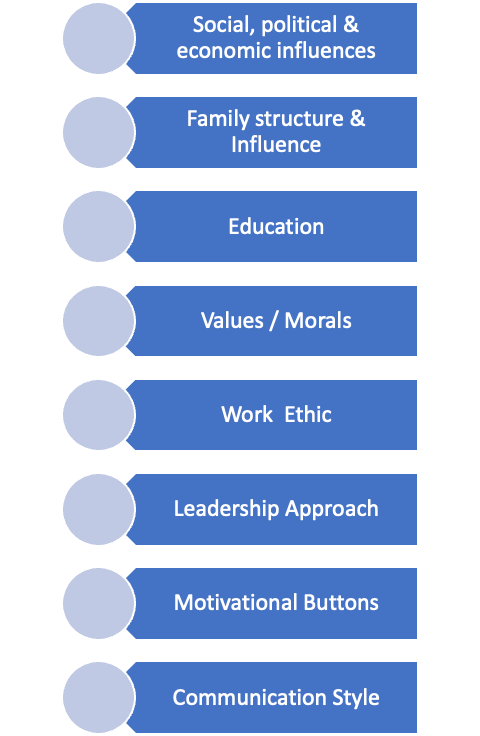 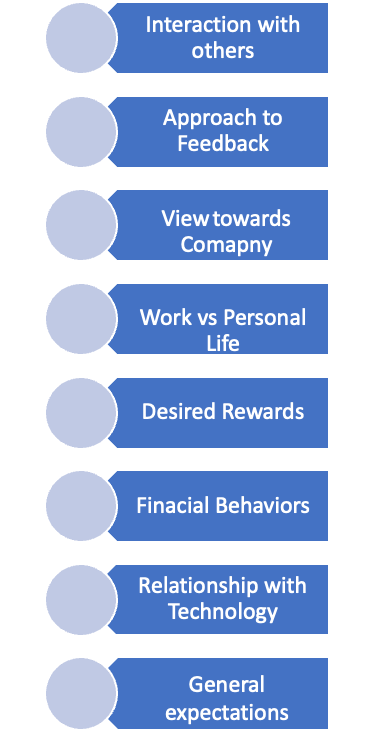 www.CTRConsultingServices.com3.3 Przeskoczenie luki pokoleniowej: komunikacja międzypokoleniowaOsoby starsze stanowią dużą i stale rosnącą część populacji Unii Europejskiej. Jednak kontekst starzenia się społeczeństwa często prowadzi do negatywnej narracji o tym, że osoby starsze są coraz większym obciążeniem dla społeczeństwa. Regularnie słyszy się o demograficznej bombie zegarowej, a komentarze na temat starzenia się często koncentrują się negatywnie na wyzwaniach związanych ze strukturą wiekową siły roboczej, wskaźnikami obciążenia demograficznego oraz wysokimi kosztami emerytur i opieki zdrowotnej. Takie negatywne postrzeganie nie uwzględnia ogromnych zasobów kulturowych, społecznych i zawodowych osób starszych. Ich ciągły wkład w społeczeństwo, często nieodpłatny, jest zbyt często pomijany, a ich potencjał do szerszego zaangażowania i wkładu pozostaje niewykorzystany.Solidarność między młodymi, aktywnymi i starszymi nie może być postrzegana wyłącznie z perspektywy finansowej. Musi ona obejmować promowanie wzajemnej współpracy i wymiany międzypokoleniowej. Musi również zachęcać do lepszego wzajemnego zrozumienia potrzeb i oczekiwań innych grup wiekowych oraz badać nowe formy współistnienia. Sposób, w jaki nasze społeczeństwo jest zorganizowane, musi zostać poddany przeglądowi w celu odbudowania tkanki społecznej i powiązań między różnymi pokoleniami, tak aby wszyscy mogli znaleźć miejsce, które im odpowiada, gdzie mogą się rozwijać i wnosić swój wkład w ogólny dobrobyt najlepiej, jak potrafią. Badanie Eurobarometru (01.2023) przeprowadzone przez Komisję Europejską z okazji pierwszego Europejskiego Dnia Solidarności Międzypokoleniowej (29 kwietnia) pokazuje solidne podstawy zaufania i zrozumienia między młodymi i starszymi oraz wkład osób starszych w społeczeństwo. Istnieje jednak również powszechne poczucie, że rządy nie robią wystarczająco dużo, aby wspierać lepsze relacje międzypokoleniowe i pomagać osobom starszym pozostać aktywnymi i niezależnymi, a słabe osoby starsze i opiekunowie są często zawodzeni przez system. W całej UE co najmniej dwie trzecie osób odrzuca stwierdzenie, że osoby starsze są ciężarem dla społeczeństwa.Solidarność międzypokoleniowa jest niezbędna do utrzymania spójności społecznej i zapewnienia, że ludzie w różnym wieku mogą współpracować, aby sprostać wspólnym wyzwaniom. Oto kilka sposobów na promowanie solidarności międzypokoleniowej:Skuteczna komunikacja międzypokoleniowa może być wyzwaniem, ponieważ każde pokolenie może mieć inne wartości, przekonania i style komunikacji, zwłaszcza w miejscu pracy.  Kluczowe jest jednak utrzymywanie pozytywnych relacji i unikanie nieporozumień między pokoleniami. Oto kilka strategii mających na celu zwiększenie wydajności, jasności i jakości komunikacji między pokoleniami:1. Zdobycie świadomości pokoleniowej: Ogólna świadomość tego, jak każde pokolenie podchodzi do komunikacji, jest kluczem do wypełnienia luki komunikacyjnej. Cechy pokoleniowe są wskazówkami, ale mogą pomóc w łączeniu się i wpływaniu na siebie nawzajem. Na przykład:Preferencje komunikacyjne. Cztery pokolenia:Porozmawiajmy 	Zadzwoń do mnie na komórkę o dowolnej porzeTradycjonaliści Twarzą w 	twarz Boomersi 	Osobiście		Formalny 	półformalny		Memo 		Wyślij mi wiadomość e-mail 				Wyślij SMS lub IMGen X		Nieprzemyślany				MillenialsiTwitterDzwoń do mnie tylko w pracy				Zabawny, nieformalny, slangowyBezpośredni i natychmiastowy				E-mail lub poczta głosowa		www.CTRConsultingServices.com	2. Aktywne słuchanie: Ważne jest, aby aktywnie słuchać drugiej osoby i wykazywać empatię wobec jej uczuć i opinii. Unikaj przerywania lub odrzucania ich pomysłów, ponieważ może to prowadzić do nieporozumień i zranienia uczuć.Ta technika komunikacji składa się z pięciu etapów: odbierania wiadomości, rozumienia jej, oceniania, zapamiętywania i odpowiadania na nią.Świetnym sposobem na ćwiczenie tego jest przekształcenie słuchania w grę: jedna osoba może opowiedzieć historię, a druga musi sprawdzić, ile szczegółów jest w stanie zapamiętać. Pracując nad rozwijaniem umiejętności słuchania, można odkryć, że ludzie uważają osoby starsze za bardziej godne zaufania i lojalne. Umiejętność aktywnego słuchania:		 Zadawanie pytań otwartych		     Bądź uważny                                      Udzielanie informacji zwrotnych Podsumuj Odzwierciedlaj uczucia3. Wypełnienie luki technologicznej: młodsze pokolenie często czuje się bardziej komfortowo z technologią, podczas gdy starsze pokolenie może mieć z nią trudności. Ważne jest, aby wypełnić tę lukę technologiczną, oferując pomoc i wsparcie w razie potrzeby.Na przykład osoby starsze, najbardziej narażona grupa w epidemii COVID-19, musiały szybko przystosować się do smartfonów, komputerów, połączeń wideo i sieci społecznościowych, jeśli chciały nie tylko być blisko swoich bliskich, ale także zapewnić sobie jedzenie i lekarstwa. Pomysł korzystania z technologii może im się podobać lub nie, ale doskonale zdają sobie sprawę z tego, jak wzmacnia ona relacje i pozwala uniknąć izolacji.Zrozumienie, czego każde pokolenie oczekuje od swoich liderów, jest kluczem do pomocy zespołom w uniknięciu frustracji i strachu. Ważne jest również, aby połączyć się z "co z tego będę miał?". Takie zorientowane na cel podejście pomoże ludziom myśleć o technologii w bardziej przyjazny sposób.  3.4 Promowanie solidarności międzypokoleniowej w kontekście polityki rodzinnej Poleganie na rodzinach jako "naturalnym wyrazie solidarności międzypokoleniowej" jest kwestionowane przez dzisiejsze zmiany w strukturach rodzinnych, składzie i różnorodności form rodzinnych. W połączeniu ze zwiększoną mobilnością sprawia to, że trudniej jest różnym pokoleniom, które nie mogą już opiekować się sobą nawzajem, jak miało to miejsce w przeszłości. Rodziny od dawna są odpowiedzialne za opiekę nad dziećmi, wnukami, niepełnosprawnymi, niesamodzielnymi i/lub starszymi krewnymi. Promując osoby starsze w rodzinach, możemy pomóc im pozostać aktywnymi i zaangażowanymi oraz stworzyć bardziej integracyjne i wspierające środowisko dla wszystkich członków rodziny.Cele równości kobiet i mężczyzn oraz zwiększony rynek pracy dla kobiet wraz ze zmianami w strukturach rodzinnych i wyzwaniami demograficznymi oznaczają, że wizja ta musi zostać zakwestionowana, a odpowiedzialność za osoby zależne musi być lepiej dzielona z resztą społeczności poprzez programy finansowane ze środków publicznych. Rodziny nie mogą być dłużej pozostawione same sobie z obowiązkiem opieki nad zależnymi krewnymi, a szczególną uwagę należy zwrócić na rodziny, które stoją przed dodatkowymi wyzwaniami, takimi jak samotni rodzice i rodziny wielodzietne, które są bardziej narażone na ubóstwo. Większość rodzin chce wziąć na siebie swoje obowiązki, ale nie może wypełnić tej roli samodzielnie. Potrzebują wsparcia ze strony solidarności publicznej poprzez zintegrowaną, holistyczną i zrównoważoną politykę rodzinną opartą na trzech głównych elementach, których potrzebują wszystkie rodziny - zasobach, czasie i usługach. Polityka rodzinna powinna wspierać wszystkie pokolenia: dzieci, młodzież, rodziców i osoby starsze, z należytym uwzględnieniem wymiaru płci i szczególnej roli, jaką kobiety odgrywają w rodzinach. Powinny one również wspierać rodziny osób niepełnosprawnych. 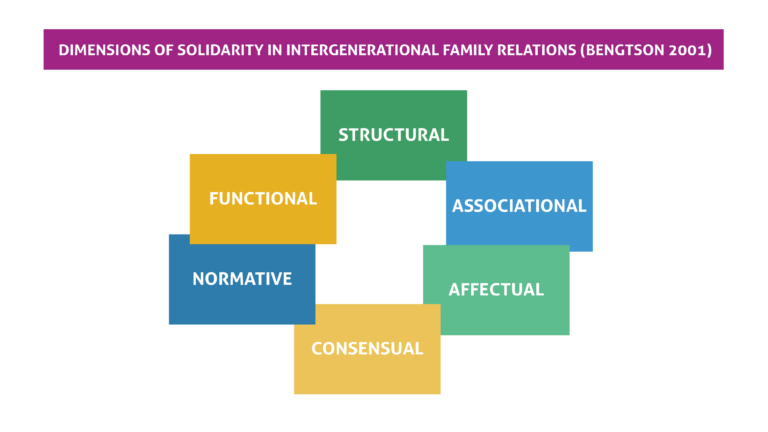 Solidarność strukturalna: Oznacza to, w jaki sposób czynniki takie jak odległość geograficzna mogą ograniczać lub wzmacniać interakcje między członkami rodziny. Łatwiej jest dawać i otrzymywać pomoc, opiekę i wsparcie, jeśli członkowie rodziny mieszkają blisko siebie, ale nowe technologie, takie jak Skype, mogą pomóc w komunikacji między członkami rodziny, którzy mieszkają daleko od siebie.Solidarność stowarzyszeniowa: Ten wymiar odnosi się do częstotliwości kontaktów społecznych i wspólnych działań między członkami rodziny. Niektórzy dorośli odwiedzają swoich rodziców bardzo często, inni rzadziej.Solidarność afektywna: Solidarność może przejawiać się w uczuciu emocjonalnej bliskości, afirmacji i intymności między członkami rodziny, znanej również jako solidarność afektywna. Niektórzy starzejący się rodzice i ich dorosłe dzieci deklarują, że są ze sobą bardzo blisko; inni czują się bardziej oddaleni.Solidarność konsensualna: Członkowie rodziny mają różne poziomy faktycznej lub postrzeganej zgodności w zakresie opinii, wartości i stylu życia. Na przykład, wszyscy członkowie rodziny mogą głosować na tę samą partię lub wierzyć w podobną ideologię. W innych przypadkach rodzice i ich dzieci mogą mieć bardzo różne opinie na temat różnych kwestii, na przykład małżeństw osób tej samej płci.Solidarność funkcjonalna: Wymiana praktycznej i finansowej pomocy i wsparcia między członkami rodziny to przykłady solidarności funkcjonalnej. Przykładami solidarności funkcjonalnej są prezenty pieniężne, ale także bardzo praktyczne rzeczy, takie jak kupowanie artykułów spożywczych, przygotowywanie posiłków, umożliwienie członkom rodziny wprowadzenia się do ciebie lub dbanie o ich potrzeby w zakresie opieki. Starsi członkowie rodziny mogą być zarówno beneficjentami, jak i źródłami solidarności funkcjonalnej. Na przykład, niektórzy opiekują się swoimi wnukami; inni otrzymują wizyty od swoich dzieci, aby pomóc w pracach domowych.Solidarność normatywna: Solidarność normatywna odnosi się do siły zobowiązania odczuwanego wobec innych członków rodziny. W niektórych rodzinach istnieje silne przekonanie o potrzebie i znaczeniu spójności rodziny i pomocy między członkami rodziny; w innych członkowie rodziny uważają, że jest całkiem do przyjęcia, aby czuli się i byli bardzo niezależni od siebie nawzajem.Promowanie osób starszych w rodzinach wiąże się z uznaniem ich wartości i wkładu, zapewnieniem wsparcia i stworzeniem środowiska sprzyjającego integracji:Uznaj ich wartość: osoby starsze wnoszą do rodziny bogactwo wiedzy, doświadczenia i mądrości. Dostrzegaj i doceniaj ich wkład oraz zachęcaj innych członków rodziny, by robili to samo.Zapewnij wsparcie: wraz z wiekiem ludzie mogą napotykać fizyczne i emocjonalne wyzwania, które mogą utrudniać utrzymanie aktywności i zaangażowania. Zapewnij wsparcie, oferując pomoc w wykonywaniu zadań lub zapewniając transport na spotkania.Włączenie ich w proces podejmowania decyzji: włączenie osób starszych w proces podejmowania decyzji rodzinnych pokazuje, że ich opinie i perspektywy są cenione. Poproś o ich wkład w ważne decyzje rodzinne i potraktuj ich sugestie poważnie.Świętuj kamienie milowe: świętuj kamienie milowe starszych członków rodziny, takie jak urodziny, rocznice lub inne specjalne okazje. Może to pomóc stworzyć poczucie przynależności i więzi.Zachęcanie do działań międzypokoleniowych: zachęcanie do działań międzypokoleniowych może pomóc w promowaniu pozytywnych relacji między starszymi i młodszymi członkami rodziny. Aktywności mogą obejmować rodzinne obiady, wieczory gier lub wycieczki.Najlepsze sposoby na uhonorowanie naszych seniorów:Spędź trochę czasu		Nigdy nie krytykuj ich radZawsze ich szanuj		Planuj wspólne posiłki Pomóż im starzeć się w erze cyfrowej	Zachęcanie do budowania więzi z dziećmi 	Wybieranie usług opiekuńczych w razie potrzeby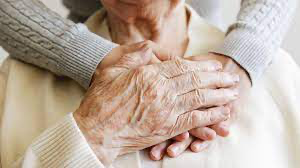 3.5 Promowanie solidarności międzypokoleniowej w kontekście działań społecznych3.5.1 MentoringMiędzypokoleniowe programy mentoringu i aktywności nawiązują relacje między starszą osobą dorosłą (w wieku 50 lat i więcej) a dzieckiem lub nastolatkiem, często zagrożoną młodzieżą. Takie programy międzypokoleniowe mogą również obejmować młodzież lub studentów, którzy wchodzą w interakcje ze starszymi dorosłymi i pomagają im w nauce umiejętności komputerowych lub ćwiczeniach fizycznych. Programy międzypokoleniowe mogą obejmować różnorodne zajęcia, w tym ćwiczenia matematyczne i czytelnicze, zajęcia plastyczne i muzyczne, edukację zdrowotną i zajęcia związane z dziedzictwem kulturowym. Programy międzypokoleniowe mogą być realizowane w szkołach, domach kultury, organizacjach wyznaniowych lub placówkach mieszkalnych, takich jak domy opieki (Martins:2019). Mentoring może odgrywać znaczącą rolę w promowaniu solidarności międzypokoleniowej, zapewniając osobom z różnych pokoleń możliwość nawiązywania kontaktów, uczenia się od siebie nawzajem i współpracy na rzecz wspólnych celów. Oto kilka sposobów, w jakie mentoring może wspierać solidarność międzypokoleniową:Transfer wiedzy: Mentoring umożliwia przekazywanie wiedzy i umiejętności z jednego pokolenia na drugie. Dzieląc się doświadczeniami i wiedzą, starsze pokolenia mogą przekazywać cenne spostrzeżenia i porady młodszym pokoleniom, pomagając wypełnić lukę między pokoleniami i stworzyć poczucie wspólnej historii i kultury.Wzajemne uczenie się: Mentoring to dwukierunkowa ulica, na której zarówno mentor, jak i podopieczny mają możliwość uczenia się od siebie nawzajem. Dzięki tej wzajemnej nauce osoby z różnych pokoleń mogą uzyskać głębsze zrozumienie i docenienie wzajemnych perspektyw, doświadczeń i wartości.Więzi społeczne: Relacje mentorskie mogą zapewnić poczucie więzi społecznej i przynależności, szczególnie osobom starszym, które mogą być zagrożone izolacją społeczną. Tworząc znaczące relacje z młodszymi pokoleniami, osoby starsze mogą czuć się bardziej związane ze swoimi społecznościami i mieć większe poczucie celu i spełnienia.Budowanie społeczności: Mentoring może również pomóc w budowaniu silniejszych społeczności, łącząc osoby z różnych pokoleń i wspierając poczucie wspólnej odpowiedzialności. Pracując razem na rzecz wspólnych celów, jednostki mogą rozwinąć poczucie zbiorowej tożsamości i wspólną wizję przyszłości.W odniesieniu do badań (Martins 2019, Keller 2020) międzypokoleniowy mentoring i działania poprawiają zdrowie fizyczne i psychiczne, funkcje poznawcze i samopoczucie oraz zmniejszają izolację społeczną wśród osób starszych. Takie programy zwiększają również pozytywne postawy międzypokoleniowe zarówno u uczestniczących w nich osób starszych, jak i młodzieży.Potencjalne korzystne wyniki :Lepsze wyniki zdrowotne.                               Poprawione funkcje poznawczeLepsze samopoczucieZmniejszona izolacjaLepsze postawy międzypokolenioweZwiększona samoocenaZwiększone osiągnięcia akademickieLepsze umiejętności społeczno-emocjonalneOgraniczenie zachowań przestępczych3.5.2 WolontariatWolontariat może być świetnym sposobem na promowanie solidarności międzypokoleniowej poprzez łączenie ludzi w różnym wieku dla wspólnej sprawy. Wolontariat może pomóc w promowaniu solidarności międzypokoleniowej:Dzielenie się umiejętnościami i wiedzą: Wolontariat pozwala osobom z różnych pokoleń dzielić się swoimi umiejętnościami i wiedzą. Starsi wolontariusze mogą dzielić się swoimi doświadczeniami życiowymi i wiedzą, podczas gdy młodsi wolontariusze mogą wnieść swoją wiedzę na temat technologii i innych aktualnych trendów. Taka wymiana umiejętności i wiedzy może pomóc wypełnić lukę między pokoleniami i stworzyć poczucie wzajemnego szacunku i uznania.Budowanie relacji: Wolontariat może pomóc osobom w różnym wieku w nawiązywaniu znaczących relacji. Dzięki wolontariatowi ludzie mogą poznać się na poziomie osobistym i rozwinąć poczucie więzi i koleżeństwa, które może wykraczać poza projekt wolontariatu.Promowanie empatii: Wolontariat może pomóc w rozwijaniu empatii dla osób w różnym wieku i z różnych środowisk. Pracując z ludźmi z różnych pokoleń, wolontariusze mogą zyskać głębsze zrozumienie i uznanie dla wyzwań i doświadczeń innych.Promowanie poczucia celu: Wolontariat może pomóc osobom w każdym wieku poczuć cel i spełnienie. Dla osób starszych wolontariat może zapewnić poczucie ciągłej przydatności i sposób na odwdzięczenie się społeczności. Dla młodszych dorosłych wolontariat może być sposobem na zdobycie nowych umiejętności i doświadczeń oraz dokonanie zmian na świecie.Budowanie silniejszych społeczności: Wolontariat może pomóc w budowaniu silniejszych społeczności poprzez łączenie ludzi w różnym wieku i z różnych środowisk w celu osiągnięcia wspólnego celu. Pracując razem, jednostki mogą rozwijać poczucie zbiorowej odpowiedzialności i tworzyć pozytywne zmiany w swoich społecznościach.Istnieje wiele możliwości wolontariatu dla osób starszych: od prowadzenia wirtualnych zajęć po montaż domów - każdy znajdzie coś dla siebie:Korpus seniorów: Możliwości obejmują zarówno odwiedzanie starszych osób w domu w celu towarzystwa, jak i mentoring uczniów w klasie.Lokalne lub krajowe organizacje charytatywne: Czerwony Krzyż; Save the Children; Rainbow charityParki lokalne, stanowe i narodowe: Możliwości mogą obejmować jednorazowy wolontariat lub długoterminowe zobowiązania i mogą obejmować zadania, takie jak usuwanie inwazyjnych roślin i służenie jako przewodnik turystyczny lub gospodarz kempingu.Schroniska dla zwierząt: Zapewnienie bezpośredniej opieki lub towarzystwa zwierzętom; bycie liderem polityki dla lokalnej organizacji; Oferowanie wsparcia telefonicznego, aby pomóc ludziom w oddawaniu głosów na ustawodawstwo pro-zwierzęce. 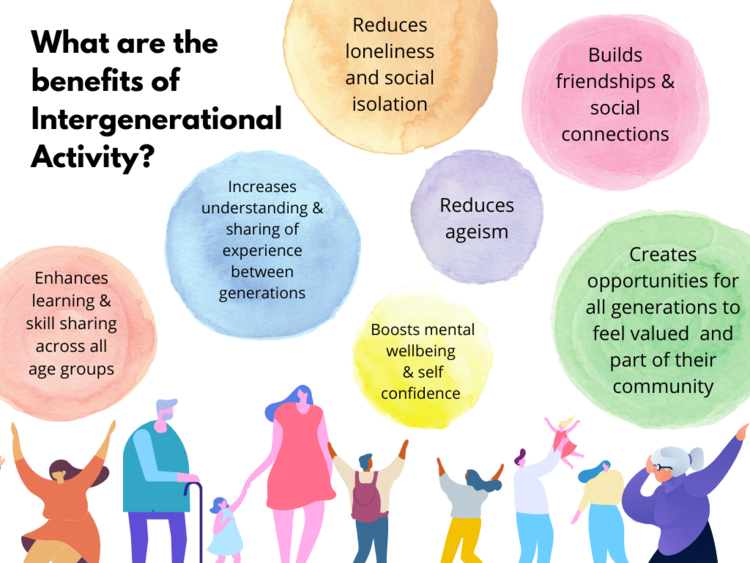 Z obrazka: Jakie są korzyści z aktywności międzypokoleniowej: zmniejsza samotność i izolację społeczną / buduje przyjaźnie i więzi społeczne / zwiększa zrozumienie i wymianę doświadczeń między pokoleniami / zmniejsza ageizm / stwarza możliwości, aby wszystkie pokolenia czuły się doceniane i były częścią swojej społeczności / poprawia samopoczucie psychiczne i pewność siebie? poprawia uczenie się i dzielenie się umiejętnościami we wszystkich grupach wiekowych. Promując solidarność międzypokoleniową, możemy zbudować bardziej spójne i integracyjne społeczeństwo, w którym ludzie w różnym wieku mogą współpracować w celu tworzenia pozytywnych zmian.3.6. Pytania3.6.1. QuizCzy to stwierdzenie jest prawdziwe czy fałszywe?Istnieją różnice pokoleniowe:prawdafałszywyKtóre odpowiedzi są prawidłowe? Różnice pokoleniowe obejmują:Krytyczne myślenie, etyka pracy, przekonania religijne, kreatywnośćWartości moralne, kreatywność, współpraca, poglądy polityczneWartości moralne, etyka pracy, poglądy polityczne, wykształcenieKtóre odpowiedzi są prawidłowe? Jakie są sposoby promowania solidarności międzypokoleniowej?rozwijanie umiejętności komunikacji i współpracy, aktywności społecznej, rozwijanie umiejętności rozwiązywania problemów i kreatywnościzachęcanie do międzypokoleniowej aktywności społecznej, wspieranie międzypokoleniowego uczenia się, zachęcanie do międzypokoleniowej aktywności w rodziniezachęcanie do działań międzypokoleniowych w rodzinie, rozwijanie niezależności i wydajności, rozwijanie zdolności do przyjmowania odpowiedzialności.Czy to stwierdzenie jest prawdziwe czy fałszywe?Skuteczna komunikacja międzypokoleniowa może być wyzwaniem, ponieważ każde pokolenie może mieć inne wartości, przekonania i style komunikacji, zwłaszcza w miejscu pracy.prawdafałszywyKtóre odpowiedzi są prawidłowe? Jakie są wymiary solidarności w międzypokoleniowych relacjach rodzinnych?kreatywne, normatywne, funkcjonalne, strukturalne, normatywne, afektywne,strukturalny, normatywny, sportowy, asocjacyjny, afektywny, konsensualnystrukturalny, normatywny, funkcjonalny, asocjacyjny, afektywny, konsensualnyCzy to stwierdzenie jest prawdziwe czy fałszywe?Międzypokoleniowe programy mentoringu i aktywności nawiązują relację między starszą osobą dorosłą (w wieku 50 lat i więcej) a dzieckiem lub nastolatkiem, często zagrożoną młodzieżą.prawdafałszywyKtóre odpowiedzi są prawidłowe? Jak można wspierać mentoring solidarności międzypokoleniowej?a) transfer wiedzy, więzi społeczne, kreatywność, sportb) wzajemne uczenie się, budowanie społeczności, współpraca, kreatywnośćc) transfer wiedzy, wzajemne uczenie się, więzi społeczne, budowanie społecznościCzy to stwierdzenie jest prawdziwe czy fałszywe?W odniesieniu do badań (mentoring i działania międzypokoleniowe nie mogą poprawić zdrowia fizycznego i psychicznego, funkcji poznawczych i dobrego samopoczucia oraz nie mogą zmniejszyć izolacji społecznej wśród osób starszych.prawdafałszywyCzy to stwierdzenie jest prawdziwe czy fałszywe?Wolontariat może być świetnym sposobem na promowanie solidarności międzypokoleniowej poprzez łączenie ludzi w różnym wieku dla wspólnej sprawy.prawdafałszywyKtóre odpowiedzi są prawidłowe? Jakie są korzyści z aktywności międzypokoleniowej?buduje przyjaźnie i więzi społeczne; zmniejsza izolację społeczną; zwiększa krytyczne myślenie; zmniejsza przyjaźńzmniejszyć samotność, zmniejszyć izolację społeczną, zwiększyć kreatywność, zachęcić do bycia bardziej w domuOgraniczenie ageizmu; ograniczenie samotności i izolacji społecznej; stworzenie możliwości dla wszystkich pokoleń, aby czuły się doceniane i stanowiły część swojej społeczności.3.6.2 Przygotowanie do sesji grupowej  Jakie są różnice pokoleniowe? Jak wypełnić luki komunikacyjne między pokoleniami?Jak można wspierać solidarność międzypokoleniową w rodzinach?Jak można mentorować solidarność międzypokoleniową?Jaki rodzaj wolontariatu jest dla Ciebie odpowiedni i interesujący?Załącznik nr 1: Odpowiedzi na quiz3.7 LiteraturaBengtson, V.L. (2001) Beyond the Nuclear Family: Rosnące znaczenie więzi wielopokoleniowych. In: Journal of Marriage and Family (National Council on Family Relations)-Vol. 63, Iss: 1, pp. 1-16Globalny raport na temat ageizmu (2021) Organizacja Narodów Zjednoczonych. Genewa: Światowa Organizacja Zdrowia. Ostatnio pobrane 17/2/2023 ze strony internetowej https://www.un.org/development/desa/dspd/wp-content/uploads/sites/22/2021/03/9789240016866-eng.pdfKeller TE, Perry M, Spencer R. (2020) Zmniejszenie izolacji społecznej poprzez formalny mentoring młodzieży: Możliwości i potencjalne pułapki. Clinical Social Work Journal. 2020;48:35-45.Lee K, Jarrott SE, Juckett LA (2020) Udokumentowane wyniki dla osób starszych w programowaniu międzypokoleniowym: Przegląd zakresu. Journal of Intergenerational Relationships. 2020;18(2):113-138.Stanford Center on Longevity (SCL), (2016) Encore.org, David and Lucile Packard Foundation. Ukryte na widoku: Jak relacje międzypokoleniowe mogą zmienić naszą przyszłość. Stanford Center on Longevity. Dlaczego i jak badania nad pokoleniami. Ostatnio pobrane 16/3/2023 ze strony internetowej: https://www.pewresearch.org/politics/2015/09/03/the-whys-and-hows-of-generations-researchPoza rodziną nuklearną: Rosnące znaczenie więzi wielopokoleniowych. Ostatnio pobrane 16/3/2023 ze strony internetowej: https://onlinelibrary.wiley.com/doi/10.1111/j.1741-3737.2001.00001.xTWORZENIE ZWYCIĘSKICH KULTUR. Ostatnio pobrane 18/03/2023 ze strony: https://ctrconsultingservices.com/cultureAssured Home Nursing. Ostatnio pobrane 20/03/2023 www.myassuredhomenursing.comogram mentorski dla osób w wieku 50+MODUŁ 4Zdrowy styl życia i sensowne strategie życioweWzmocnienie możliwości wspierania aktywnego starzenia się w warunkach XXI wieku - program mentoringu rówieśniczego dla osób 50+ PEER-TRAINProgram mentorski dla osób w wieku 50+MODUŁ 4Zdrowy styl życia i sensowne strategie życioweWzmocnienie możliwości wspierania aktywnego starzenia się w warunkach XXI wieku - program mentoringu rówieśniczego dla osób 50+ PEER-TRAIN4. Zdrowy styl życia i sensowne strategie życiowe4.1. WprowadzenieZdrowy styl życia to podróż, a nie cel końcowy, który należy zrozumieć.Wiele osób uważa, że zdrowy styl życia oznacza ciągłe ograniczenia i dyskomfort. Istnieje wiele sposobów na bycie zdrowym bez wprowadzania drastycznych zmian w swoim życiu. Nawet jeśli zastosujesz się do nich tylko częściowo, poczujesz się znacznie lepiej. Styl życia wpływa na zdrowie.Wiele problemów zdrowotnych wymaga określonego stylu życia. Pacjenci gastroenterologa rozumieją, dlaczego nie powinni jeść fast foodów, a osoby z problemami z oskrzelami są bardziej skłonne do rzucenia palenia, gdy zostaną zdiagnozowane. Wiele z naszych nawyków może zaostrzać istniejące choroby. I choć wszyscy wiedzą o zagrożeniach związanych z tłustymi potrawami, alkoholem czy tytoniem, brak snu, ciągły stres czy siedzący tryb życia często wydają się być błahymi problemami (LI, 2018).Niezrównoważona żywność wpływa nie tylko na przewód pokarmowy, ale także na cały organizm: brak nawet jednej z witamin może prowadzić do poważnych chorób. Szkodliwość alkoholu etylowego i nikotyny na organizm ludzki została już dawno udowodniona: mają one negatywny wpływ na układ trawienny, oddechowy, krążenia i nerwowy. Brak odpoczynku obniża odporność, przyczynia się do zaburzeń pamięci i uwagi oraz zaostrza istniejące choroby. Osoby z potwierdzoną diagnozą często potrzebują jedynie zmiany stylu życia, a ich choroby staną się znacznie mniej dotkliwe. Często wszystko, czego potrzeba, aby być zdrowym, to zbilansowana dieta, trochę ruchu na świeżym powietrzu, picie większej ilości płynów, 7-8 godzin snu i unikanie stresu.4.1.1. Mity na temat zdrowego stylu życiaZdrowy tryb życia jest nudny. Posiłki są monotonne, trzeba poświęcać czas na aktywność, trzeba chodzić spać na czas. Często słyszy się: "Żyjemy raz!". Tak, żyjemy raz, ale każdego dnia. Decyzje, które podejmujemy w danym momencie, determinują to, jak będzie wyglądał kolejny dzień. Nasze ciało ma bardzo silne mechanizmy kompensacyjne, ale przy codziennym destrukcyjnym nastawieniu nawet stabilny system prędzej czy później zawiedzie. Spowoduje to wiele problemów. Niektóre z nich można naprawić, a niektóre, niestety, nigdy nie będą podatne na korektę. Zawsze należy wybierać coś, co pomoże utrzymać ciało w równowadze. Odpowiedz sobie szczerze na pytania: "Czy czuję się wystarczająco komfortowo psychicznie?", "Czy mam inne źródła emocji poza jedzeniem?". Żadna opera mydlana na świecie nie jest ważniejsza niż pełna regeneracja podczas snu. Nadmierne zmęczenie i ciągła chęć prowadzenia biernego trybu życia to niepokojące objawy, których źródeł należy szukać u specjalisty.Zdrowy styl życia jest drogi. Drugim mitem jest to, że zdrowe odżywianie jest drogie. Ludzie są mile zaskoczeni, że dzięki świadomemu podejściu można zaoszczędzić pieniądze na jedzeniu. Kiedy zaczynasz planować swoje posiłki, unikasz robienia spontanicznych zakupów. A to spora część budżetu. Dostarczanie jedzenia z restauracji jest znacznie droższe niż stworzenie pysznego posiłku z pełnowartościowych produktów w domu. Jeśli czytasz i rozumiesz zawartość żywności, często przekonujesz się, że krzyczące etykiety "zdrowe" i "dietetyczne" to tylko chwyt marketingowy. Zdarza się, że koszt produktu jest niewielki, ale wzrasta z powodu strategii marketingowej. Jest to próba sprzedaży prostego, drogiego, ale wygodnie zapakowanego produktu z obietnicami nacisku na superfoods. Zgodnie z zasadami zdrowego stylu życia, planuj swoje zakupy. Porównaj je ze swoimi zwykłymi wydatkami dietetycznymi. Będziesz mile zaskoczony.Zdrowy styl życia oznacza dużo sportu. Kolejnym mitem jest to, że "im więcej, tym lepiej". Nie należy mylić sportu z aktywnością fizyczną. Jeśli mówimy o zdrowym stylu życia, to tak, jest on niemożliwy bez ruchu. Nie mówimy jednak o wyczerpujących, codziennych treningach. Każde nadmierne obciążenie jest stresujące i wymaga regeneracji. Wręcz przeciwnie, codzienne lekkie ćwiczenia cardio mogą pomóc w utrzymaniu aktywności. Na przykład wyrobienie w sobie nawyku chodzenia na spacer na świeżym powietrzu o umiarkowanej intensywności, poranny prysznic kontrastowy i wykonywanie ćwiczeń stawów, aby zachować czujność. Co najmniej 10 000 kroków dziennie pozwala utrzymać podstawową aktywność fizyczną. Zdrowy styl życia jest dla młodych. Najbardziej naiwnym mitem jest to, że zdrowy styl życia należy rozpocząć w młodym wieku. Oczywiście, im wcześniej zaczniesz o siebie dbać, tym większe masz szanse na zachowanie zdrowia przez długie lata. Ale nigdy nie jest za późno, by zacząć. Zasad zdrowego stylu życia można przestrzegać w każdym wieku, aby utrzymać lub poprawić swoją kondycję. Nie ma żadnych przeciwwskazań do prowadzenia zdrowego trybu życia. Wszystko, co naprawdę musisz zrobić, to coroczne badanie kontrolne u swojego lekarza rodzinnego. Sama idea badań kontrolnych mieści się w sferze "zdrowia zdrowych" (sanus sanorum), tj. przy założeniu, że nie masz żadnych dolegliwości w momencie badania.4.1.2. Medycyna 4P"4P" odnosi się do czterech filarów nowego modelu medycznego: premedykacji - systemu modelowania wyników życiowych, który przewiduje wystąpienie określonych zdarzeń, profilaktyki - nacisku na zapobieganie, partycypacji - aktywnego angażowania ludzi w kształtowanie ich zdrowia i motywowania ich do tego, ale co najważniejsze - personalizacji. Oznacza to, że Ty i Twój lekarz opracowujecie spersonalizowany plan zdrowia i długowieczności, który Ci odpowiada.4.2. Zdrowe odżywianie 4.2.1. Zrównoważona dietaMikro- i makroelementy zawarte w pożywieniu mają bezpośredni wpływ na zdrowie i nastrój. Obecnie lekarze zgadzają się, że diety inne niż te zalecane przez specjalistów w przypadku indywidualnych problemów często szkodzą. Ważne jest, aby unikać głodu i przejadania się, monitorować różnorodność składników odżywczych i wzorce picia oraz dostosowywać diety do indywidualnych preferencji i stylu życia. Ważne jest ograniczenie spożycia cukru i rafinowanej żywności oraz włączenie zdrowych tłuszczów, sezonowych warzyw i owoców. Zapoznaj się z narzędziami i zasadami, które pomagają przygotowywać zdrowe posiłki z przyjemnością i pracować nad nawykiem zmniejszania stresu lub poczucia winy. Mieć prawidłowy wskaźnik masy ciała lub dążyć do prawidłowych wartości. Nawet jeśli masz nadwagę, dążenie do normalizacji masy ciała jest już dobrym wskaźnikiem zdrowia, ponieważ dieta i regularne ćwiczenia poprawiają rokowania (Tsai, 2006).A. Pij więcej wody. Dorosły człowiek potrzebuje około 8 szklanek płynów dziennie. Obejmuje to wszystkie napoje i płynne pokarmy. Lepiej jednak zastąpić mocną herbatę i kawę czystą wodą. Spróbuj wyrobić sobie nawyk picia szklanki wody zaraz po przebudzeniu: pozwala to szybciej się obudzić i "obudzić" przewód pokarmowy.B. Nie pomijaj śniadania. Obfity i zbilansowany posiłek rano doda ci energii i wigoru aż do pory obiadowej. Kawa i ciastko nie wystarczą: połączenie sera lub jajek, owsianki i owoców to najlepsza opcja.C. Przemyśl swoje nawyki żywieniowe. Dietetycy zalecają komponowanie każdego posiłku w następujący sposób: połowa talerza - świeże warzywa, jedna czwarta - dodatek (owsianka lub warzywa skrobiowe), a kolejna jedna czwarta - białko (mięso, ser, jajka lub ryby). Jeśli to możliwe, należy pozbyć się cukru i sosów, aby przyzwyczaić się do naturalnego smaku potraw. Postaraj się zrezygnować ze słodyczy, fast foodów i przekąsek: na początku będzie to trudne, ale po tygodniu lub półtora zmniejszy się apetyt na niezdrowe jedzenie.D. Jedz na czas. Staraj się kłaść spać bez jedzenia przez co najmniej dwie godziny. Ludzie, którzy mają 100 lat, mówią, że jedzą najpóźniej o 15:00 i kładą się wcześnie spać. Rozłóż posiłki w ciągu dnia tak, aby nie było przerwy dłuższej niż 3-4 godziny. Ale kiedy po raz pierwszy poczujesz głód, zjedz małą przekąskę: zmniejszy to ryzyko przejadania się podczas pełnego obiadu lub kolacji.4.2.2. Suplementy ziołowe, alkohol i palenie tytoniuBadanie z 2018 roku (Macmillan, 2018) wykazało, że popularne suplementy ziołowe mogą wchodzić w negatywne interakcje z lekami na receptę. Jeśli skonsultujesz się z lekarzem, pamiętaj, aby zgłosić wszystkie stosowane suplementy, w tym adaptogeny. Postępuj zgodnie z instrukcjami dotyczącymi prawidłowego dawkowania.Przyjmowanie adaptogenów jest przeciwwskazane w następujących stanach: nadciśnienie tętnicze; ostre infekcje i gorączka; zawał mięśnia sercowego; nadpobudliwość nerwowa; astma oskrzelowa; nadczynność tarczycy; ostre i przewlekłe zapalenie nerek; epilepsja; dusznica bolesna i miażdżyca.Niezdrowe nawyki. To nic nowego: alkohol i palenie (w tym vaping i e-papierosy) są przyczyną wielu problemów zdrowotnych, w tym przedwczesnego starzenia się, nieprawidłowego funkcjonowania różnych układów organizmu, braku dopływu krwi i chorób narządów wewnętrznych. Zdrowy styl życia oznacza rezygnację ze złych nawyków, ale niektórzy próbują znaleźć równowagę, pozwalając sobie na lampkę wina lub szampana w święta. Lekarze są jednak przekonani, że nawet niewielkie porcje alkoholu mają negatywny wpływ na zdrowie.4.3. Sen i odpoczynekBez odpowiednich wzorców snu i odpoczynku trudno jest mówić o innych czynnikach zdrowego stylu życia (Prather, 2013). Sen i odżywianie to fundamenty zdrowia. Określ swoją normę (może to być 6-7 lub 9-10 godzin) i staraj się trzymać harmonogramu niezależnie od dnia tygodnia, ilości pracy i spraw związanych z Twoim życiem. Eksperci potwierdzają, że sen jest nie tylko ważny dla fizycznej i psychicznej regeneracji, ale ma także inne pozytywne skutki dla organizmu - na przykład jest dobry dla związków (Simon, 2018). Bądź w stanie na czas oderwać się od ważnych zadań, zrobić sobie przerwę i zaplanować długo wyczekiwane wakacje. Śpij dobrze. Jeśli uważasz, że masz problemy ze snem, powiedz o tym swojemu lekarzowi rodzinnemu podczas corocznej wizyty kontrolnej. Jeśli nie ma żadnych problemów, poproś lekarza rodzinnego o potwierdzenie tego za pomocą kwestionariusza lub innej metodologii.A. Zorganizuj swoje miejsce do spania. Łóżko powinno być wygodne, a materac i poduszki powinny być wystarczająco twarde, aby wspierać plecy podczas snu. Wietrz sypialnię wieczorem. Jeśli przeszkadza Ci światło i dźwięki z ulicy, użyj maski nocnej i zatyczek do uszu.B. Dorosły człowiek potrzebuje co najmniej 7-8 godzin snu na dobę, aby być zdrowym. Możemy zapracować się na śmierć i nie spać przez 20 godzin, ale w końcu doprowadzi to do problemów.C. Zmiana aktywności. Najlepszym odpoczynkiem jest zmiana aktywności. Jeśli Twoja praca wymaga wysiłku fizycznego, po powrocie do domu nie spiesz się z naprawami lub sprzątaniem. Weź ciepłą kąpiel, włącz muzykę i poczytaj książkę. A jeśli siedziałeś przy komputerze przez osiem godzin, powinieneś wieczorem oderwać myśli od ekranu: pójść na spacer, poćwiczyć lub przygotować kolację.D. Unikaj stresu, gdy tylko jest to możliwe. Może to obejmować radzenie sobie z nieprzyjemnymi ludźmi, niewygodną pracą, problemami w życiu osobistym, niepowodzeniami w pracy twórczej lub ulubionymi rozrywkami. Jeśli nie możesz pozbyć się źródeł stresu, lepiej skonsultuj się ze specjalistą, aby dowiedzieć się, jak prawidłowo reagować. Zanurz się w zdrowym stylu życia poprzez regulację snu (chodzenie spać nie później niż o 23:00), odpowiedni reżim, który będzie obejmował obowiązkowy czas na regularną, racjonalną dietę, dobraną na podstawie zadań, stanu somatycznego i aktywności fizycznej. Wyznacz swój czas pracy i czas na odpoczynek, rekreację, aktywność fizyczną, ćwiczenia dostosowane do wieku i fizjologii oraz hartowanie. W ten sposób stworzysz swoją własną codzienną rutynę do naśladowania.4.4. Utrzymanie formyĆwiczenia pomagają poprawić zdolności poznawcze, szybkość reakcji i nastrój, łagodzą stres i przyspieszają metabolizm (Dougherty, 2017). Nawet trzymając się zajęć domowych, można znacznie poprawić wskaźniki zdrowotne. Nie trzeba od razu kupować karnetu na siłownię czy zapisywać się na zajęcia jogi, choć konsultacja z trenerem, badanie typu sylwetki i spersonalizowany program ćwiczeń zdecydowanie nie są wykluczone. Spacer, poranne ćwiczenia, ulubiona aktywność na świeżym powietrzu lub taniec również mogą pomóc w utrzymaniu ruchu. Możesz kupić parę urządzeń fitness, aby wyposażyć swoją domową siłownię, rozciągać się i wykonywać proste ćwiczenia bez wstawania z łóżka (Gonzalez, 2013). Niektórzy ludzie bardziej nadają się do tańca sportowego, inni do nordic walking lub CrossFit (Рудевич, 2022). Normalna częstotliwość ćwiczeń to trzy razy w tygodniu. Wybierz aktywność, którą lubisz i ciesz się nią.Uczyń aktywność fizyczną częścią swojej codziennej rutyny. Intensywne ćwiczenia nie są konieczne: spacer w szybkim tempie przez pół godziny wystarczy, aby być zdrowym. Stopniowo możesz zacząć rezygnować z wind i wysiadać dwa lub trzy przystanki wcześniej. Aktywność rano poprawi nastrój, a spokojny spacer wieczorem poprawi samopoczucie i sen. Możesz dodać trochę ćwiczeń do swojego planu dnia, aby wzmocnić mięśnie pleców. Utrzymuj swoją wagę w ryzach. Jeśli masz wyraźną niedowagę lub nadwagę, postaraj się to skorygować. Oba te czynniki negatywnie wpływają na zdrowie układu wspomagającego i sercowo-naczyniowego.4.4.1. Zdrowe nawykiA. Ustalenie codziennej rutyny. Pomoże ci to zorganizować czas, pracę i odpoczynek. Jeśli masz codzienną rutynę, nie będziesz siedzieć po nocach, nie będziesz pomijać posiłków ani uprawiać sportu i nie będziesz zapominać o odpoczynku tak często, jak powinieneś.B. Wykonaj rozgrzewkę. Im częściej wstajesz, tym lepiej dla Twoich nóg, pleców i serca. Najlepiej zrobić sobie krótki spacer i rozciągać się raz na 20 minut. Ale aktywność nawet raz na godzinę uchroni Cię przed zmęczeniem i pozwoli wrócić na właściwe tory.C. Pozbądź się złych nawyków. Jest to trudne i być może będziesz musiał skorzystać z profesjonalnej pomocy. Jednak poprawa samopoczucia i zdrowia po odstawieniu alkoholu, tytoniu i innych szkodliwych substancji jest warta wysiłku.D. Unikaj niepotrzebnego ryzyka i przestrzegaj procedur bezpieczeństwa. Noszenie kasku podczas jazdy na rowerze lub zapinanie pasów w samochodzie nie jest trudne, ale pomoże uniknąć poważnych obrażeń.E. Dbaj o swoją higienę. Dokładnie myj ręce przed jedzeniem, po skorzystaniu z toalety lub na zewnątrz. Powinieneś codziennie brać prysznic i myć zęby co najmniej dwa razy dziennie. Te proste czynności uchronią Cię przed wieloma chorobami zakaźnymi. Higiena osobista jest ważną częścią zdrowego stylu życia. Częstotliwość kąpieli, brania prysznica i mycia włosów zależy od stanu zdrowia i skóry. Jeśli chodzi o środki odkażające, potrzeba ich ciągłego stosowania jest wątpliwa, ponieważ zaburzają one mikroflorę skóry.F. Nie spiesz się. Nie ma sensu próbować przyswoić sobie wszystkich tych nawyków na raz. Lepiej zacząć stopniowo, aby nie stały się one stresującą częścią twojego życia.G. Dobrym pomysłem jest uzupełnienie od czasu do czasu dbania o siebie specjalnymi zabiegami. Mogą to być masaże i okłady, kąpiele w saunie, weekend w spa lub relaksujący wieczór w domowej wannie. Najważniejsze jest to, aby odczuwać korzyści płynące z zabiegów, zrelaksować się i dobrze się bawić.H. Musisz zaakceptować fakt, że nie staniesz się entuzjastą fitnessu i zdrowego stylu życia z dnia na dzień, aby zmienić swoje życie "od poniedziałku". Zacznij od małych kroków.4.4.2. Leki i kontrola ciałaA. Regularnie poddawaj się badaniom lekarskim. W ten sposób można wykryć choroby na czas, gdy są one najłatwiejsze do wyleczenia. Najlepiej robić to przynajmniej raz w roku. Jeśli nie masz wystarczająco dużo czasu, aby odwiedzić kilku lekarzy i wykonać testy, możesz wykonać pełne badanie podczas jednej wizyty w klinice. Badanie Total Body Scan trwa zaledwie trzy godziny.B. Nie ignoruj dyskomfortu. Jeśli źle się czujesz - idź do lekarza, nie czekaj. Niespecjalista raczej nie będzie w stanie zidentyfikować przyczyny, a samodzielne leczenie może nawet pogłębić problem.C. Należy przestrzegać zaleceń lekarza. Nie pomijaj leków ani fizjoterapii i przestrzegaj zaleconych zasad aktywności i diety. W przypadku wątpliwości co do poprawności przepisanego leczenia, należy skontaktować się z innym lekarzem z tej samej dziedziny.D. Skonsultuj się ze specjalistą przed wprowadzeniem drastycznych zmian w swoim stylu życia. Być może jakiś sport jest dla Ciebie przeciwwskazany lub "zdrowa" żywność jest przeciwwskazana z powodu alergii lub choroby żołądka. Jeśli nie masz pewności co do swojego ciała, powinieneś porozmawiać z lekarzem.Emocjonalny stan umysłu. Przewlekły stres może powodować poważne problemy fizyczne i psychiczne. Aby się go pozbyć, należy zająć się jego pierwotną przyczyną. Krótkotrwały, ostry stres związany z konkretnymi wydarzeniami można opanować za pomocą prostych technik, takich jak oddychanie, lekkie ćwiczenia, muzyka i terapia kolorami (Ma, 2017), (Bernardi, 2007). Może być konieczna praca z psychologiem i psychoterapeutą, przemyślenie relacji, miejsca pracy i wielu innych znanych rzeczy, aby pozbyć się niepokoju i zaakceptować siebie. Zdrowy styl życia jest niekompletny bez stabilności psychicznej i emocjonalnej.Warto poradzić sobie z uzależnieniami, czy to od nikotyny, alkoholu, narkotyków, czy przejadania się. W tym celu należy udać się do specjalisty (psychologa, dietetyka). Higiena osobista, psychologiczna i informacyjna oraz umiejętność prawidłowego identyfikowania własnych emocji i przeżywania ich powinny być koniecznością. Wiedzieć, jak radzić sobie ze stresem. Badania przesiewowe w kierunku lęku i depresji podczas badań profilaktycznych nie wykrywają problemów ze zdrowiem psychicznym. Koniecznie zapytaj swojego lekarza, czy takie badania są przeprowadzane.4.5. Znaczące strategie życiowe Zapytano mądrego człowieka - jaki jest sens życia?Życie samo w sobie nie ma znaczenia. Życie jest okazją do tworzenia znaczenia. Ważnym elementem sensownego życia jest dzielenie się nim z innymi.4.5.1. Co powiedzieli filozofowie?Strategia życiowa to (Абульханова-Славская, 1991): uwzględnianie dostępnych możliwości; strategia rozwoju oznacza dążenie jednostki do kształtowania brakujących cech osobistych; strategia unikania oznacza unikanie trudnych warunków, trudnych sytuacji dla jednostki. Każda z powyższych strategii może być wykorzystywana przez jednostkę w różnych momentach jej życia, aby osiągnąć cele pośrednie.Innym podejściem jest (Резник, 2002): Strategia sukcesu życiowego, której podstawą jest aktywność "akwizycyjna"; Strategia dobrobytu, której warunkiem jest aktywność ukierunkowana na osiągnięcie uznania społecznego; Strategia samorealizacji, która charakteryzuje się twórczą aktywnością ukierunkowaną na tworzenie nowych form życia bez względu na ich zewnętrzne uznanie (nieuznanie). Istnieją dwa rodzaje strategii życiowych opartych na pojęciu sensu ludzkiego życia (Леонтьев, 1999): ścieżka adaptacji - doprowadzenie sensu życia do zgodności z rzeczywistością życia; ścieżka samorealizacji - doprowadzenie życia do zgodności z własnym sensem.Pojęcie stylu życia (Адлер, 1997) jest aktem twórczym rozumianym jako "jedność utworzona w procesie pokonywania trudności doświadczanych w dzieciństwie i oparta na dążeniu do celu. Jednostka jest w stanie wziąć odpowiedzialność za twórcze planowanie swojego przyszłego losu (Ролло, 2009). Niektórzy patrzą (Kasser, 2001) na strategie życiowe z perspektywy aspiracji motywacyjnych. Wyróżniają oni strategie oparte na aspiracjach zewnętrznych (wygląd, popularność, bogactwo). Tego typu strategie są określane przez oceny innych ludzi; Strategie oparte na aspiracjach wewnętrznych, oparte na wartościach rozwoju osobistego, miłości i służbie ludziom.Т. Kasser i R. Ryan zidentyfikowali związek między zdrowiem psychicznym a rodzajem wartości życiowych, zgodnie z którym osoby o zewnętrznej orientacji na wartości mają niższe wskaźniki zdrowia psychicznego. Fromm (Фромм, 2014) identyfikuje dwa rodzaje strategii życiowych w zależności od rodzaju dominujących wartości: Strategia "posiadania", która związana jest z zewnętrznymi aspiracjami może prowadzić do niemożności realizacji własnej indywidualności i osobistego potencjału. Strategia "bycia" wiąże się z wewnętrznymi dążeniami - bycie i bierność wykluczają się nawzajem. Różnice w indywidualnych i zbiorowych charakterach zależą od obecności i intensywności jednej lub drugiej formy. 4.5.2. Wybierz działaniaDowiedz się, jakie działania dodają ci energii (Griffin, 2021). Istnieją inne rodzaje aktywności, które sprawiają, że czujemy, że żyjemy. Są to czynności, na które czekamy z niecierpliwością, na których skupiamy się całkowicie i które kończymy, mając więcej energii niż na początku. Są to również czynności, którym poświęcamy naszą najlepszą energię i które staramy się wykonywać z najwyższą jakością: często są to nasze hobby, takie jak praca przy maszynach, zbieranie przedmiotów, pisanie, ogrodnictwo i gotowanie. Ważną rzeczą, o której należy pamiętać, jest to, że wymagają one ruchu z naszej strony.Określ, które czynności sprawiają, że czujesz się neutralnie. W niektóre czynności angażujemy się, ponieważ nie wymagają one od nas robienia czegokolwiek, jak na przykład siedzenie i oglądanie telewizji. Czynności te nie wyczerpują nas, ale też nie dodają nam energii. Jeśli twoje życie jest w przeważającej mierze pełne wyczerpujących czynności, z niecierpliwością czekasz na te neutralne czynności, aby nie musieć robić nic innego: surfowanie po Internecie, granie w gry na smartfonie i inne oglądanie ekranów. Czynności te nie wymagają siły umysłu, ale nie pozostawiają uczucia odświeżenia.Zdecyduj, które czynności Cię wyczerpują. Aby życie miało sens, musi mieć cel. Przyjrzyj się czynnościom, w które angażujesz się na co dzień i oceń, ile z nich sprawia, że czujesz się wyczerpany po ich zakończeniu: jeśli nienawidzisz swojej pracy, każda zmiana może być uważana za wyczerpującą.Stwórz plan, aby zrównoważyć swoje energetyzujące, neutralne i wyczerpujące działania. Stwórz wykres, który będzie je wyświetlał. Przyjrzyj się wykresowi i sprawdź, na ile jest on zrównoważony. Zacznij od małych kroków w kierunku osiągnięcia lepszej równowagi. Napisz plan z większą ilością czasu zablokowanego na energetyzujące działania. Z biegiem czasu przestaniesz oczekiwać neutralnych aktywności i zaczniesz postrzegać je jako stratę czasu. Dzieje się tak, ponieważ powoli rozwijasz nowy nawyk, a twój umysł, wola i emocje są zachęcane do rozwoju. Zaczniesz oczekiwać energetyzujących czynności zamiast tych neutralnych.Zdecyduj, czy Twoja kariera jest zgodna z tym planem. Prawdopodobnie myślisz już o swojej pracy i o tym, czy powinieneś ją utrzymać, jeśli jest to wyczerpujące zajęcie. Musisz wziąć pod uwagę takie rzeczy, jak to, jak bardzo cierpi twoja rodzina z powodu twojego nastawienia do pracy i czy byłbyś w stanie znaleźć inne źródło dochodu, gdybyś zrezygnował. Na przykład, jeśli masz rodzinę, która jest zmęczona patrzeniem, jak codziennie wracasz do domu bez energii, możesz pomyśleć o znalezieniu innej, mniej wyczerpującej pracy lub znalezieniu nowego źródła dochodu, takiego jak założenie własnej firmy sprzedającej produkt, który wytwarzasz (lub usługę, którą wykonujesz) w ramach swojej energetyzującej działalności.Możesz także rozważyć pójście na szkolenie, gdy nadal masz starą pracę, jeśli czujesz, że inna kariera uczyniłaby twoje życie bardziej celowym i znaczącym. Bądź chętny do odkrywania nowych zajęć. Bycie otwartym na próbowanie nowych rzeczy jest również ważne, gdy zastanawiasz się, ile z twojego życia jest celowe i znaczące. Wypróbowanie czegoś, czego nigdy wcześniej nie próbowałeś, to doskonały sposób na odkrycie energetyzujących aktywności:wypróbowanie nowych zajęć, o których łatwo dowiedzieć się samodzielnie przez Internet, takich jak blogowanie, gotowanie i ogrodnictwo; znalezienie eksperta w swojej okolicy, który chętnie nauczy Cię, jak zrobić coś nowego, na przykład wziąć lekcje pilotażu lub zapisać się na zajęcia plastyczne dla społeczności.Oceń, kto jest obecny w Twoim życiu. Badania pokazują, że samotność zwiększa poziom hormonów stresu i wpływa na funkcje układu odpornościowego i serca. Samotni ludzie piją więcej alkoholu i ćwiczą mniej niż osoby, które nie są samotne. A prawda jest taka, że możesz być samotny nawet wtedy, gdy otaczasz się ludźmi. Kluczem jest nawiązywanie prawdziwych relacji z innymi. Możesz wykorzystać relacje już istniejące w twoim życiu, bardziej się nimi interesując.Napraw uszkodzone relacje rodzinne. Każdy jest zestresowany przez niezgodę w swoich kręgach rodzinnych, niezależnie od tego, czy się do tego przyznaje, czy nie. Częścią sensownego życia jest uwolnienie się od długotrwałych dramatów rodzinnych, niezależnie od tego, czy członkowie rodziny żyją, czy nie. Być może twój ojciec źle cię traktował i nadal jesteś na niego zły, mimo że zmarł 5 lat temu. Wybaczenie mu jest ważne dla ciebie, a nie dla niego. Skorzystaj z pomocy żyjących jeszcze członków rodziny i napraw zerwane więzi. Może to oznaczać przeprosiny lub okazanie przebaczenia. Możesz być w stanie przełamać lody w długotrwałej napiętej relacji za pomocą gestu, takiego jak zrobienie dla nich czegoś, czego wiedzą, że potrzebują, lub podarowanie im prezentu, który wiesz, że kochają.Staraj się pogłębiać przyjaźnie. Korzystaj również z przyjaźni w swoim życiu. Jeśli popadłeś w rutynę przyjmowania bliskich przyjaciół lub współmałżonka za pewnik, wyjdź z tej rutyny, interesując się ich życiem. Zadawaj im pytania o to, co robią lub co myślą o różnych sprawach. Takie pytania rozwijają więzi z ludźmi, a to jest to, czego potrzebujesz, aby zmniejszyć samotność.  Jeśli nie masz żadnych przyjaźni w swoim życiu, być może nadszedł czas, aby znaleźć przyjaciół. Dołącz do grupy w swoim kościele, uczęszczaj na zajęcia lub grupy w domu kultury lub na siłowni lub znajdź grupę ludzi, którzy interesują się twoimi najbardziej energetyzującymi zajęciami. Nie otaczaj się tylko ludźmi; nawiązuj z nimi kontakty.Umiejętność słuchania. Umiejętność dobrego słuchania również łączy cię z innymi ludźmi. Nie można nawiązać silnych relacji z innymi, jeśli cały czas się mówi; od tego są terapeuci. Słuchanie pomaga budować zaufanie z drugą osobą, ponieważ pokazuje, że ją wspierasz. Dołącz do grup lub zajęć. Znajdź ludzi w grupach lub na zajęciach w swojej społeczności, gdzie możesz nawiązać prawdziwe znajomości. Wiele domów kultury prowadzi cotygodniowe zajęcia otwarte dla publiczności, podczas których można nawiązać kontakt z innymi osobami na różne tematy, od szycia po gotowanie. Lokalne siłownie oferują szeroki wybór zajęć, takich jak taniec, joga i aerobik w wodzie. Być może uda ci się znaleźć grupę zainteresowaną tymi samymi rzeczami co ty w centrum społeczności, ale jeśli nie, możesz założyć ją samodzielnie.Poświęć swój czas. Wolontariat to kolejny sposób na nadanie swojemu życiu sensu. Jest to nie tylko dobre miejsce do poznawania podobnie myślących ludzi, aby zwiększyć swoje kontakty społeczne, ale także jest dobre dla ciała i umysłu. Wiadomo, że wolontariat zwiększa pewność siebie, zwalcza depresję, daje poczucie celu, a nawet utrzymuje zdrowie fizyczne. Większość miast posiada strony internetowe poświęcone wolontariatowi. Możesz także udać się do miejsc, które wyglądają, jakby przyjmowały wolontariuszy, takich jak kuchnie dla ubogich, kościelne imprezy dożywiania itp.Znajdź ludzi, którzy akceptują cię takim, jakim jesteś. Zwróć uwagę na relacje w swoim życiu. Nawet jeśli wybaczyłeś zwaśnionym członkom rodziny lub przyjaciołom, to jeśli ciągle cię krytykują, być może lepiej będzie, jeśli pokojowo rozejdziecie się w swoje strony, przynajmniej w codziennym życiu. Jeśli jesteś współzależny od członka rodziny lub przyjaciela, ta relacja jest prawdopodobnie toksyczna i musi zostać zerwana lub przynajmniej skorygowana. Relacje współzależne można rozpoznać po takich cechach jak fiksacja na punkcie ratowania, ciągłe dawanie i rzadkie otrzymywanie, strach przed porzuceniem i zdolność do zrobienia wszystkiego, by utrzymać związek.  Takie zachowanie nie jest zdrowe w związku i z pewnością pozbawi twoje życie celu i sensu. Ludzie, którzy zachęcają cię do rozwijania swoich zainteresowań i których czujesz energię po wyjściu - i nie możesz się doczekać spotkania, podobnie jak energetyzujących zajęć - to ludzie, których chcesz w swoim życiu. Oni nadadzą twojemu życiu sens.Bądź gotów być wierny sobie. Jeśli twoje życie ma być pełne sensu i celu, potrzebujesz również wolności w wyrażaniu siebie. Oznacza to odkrycie swoich pasji, preferencji, a następnie robienie tego bez obawy o odrzucenie. Nawet jeśli nie skłaniasz się ku pisaniu lub rysowaniu, warto je poznać, aby móc stworzyć wizualizację swoich myśli na papierze lub płótnie (lub cyfrowo, jeśli komputer przychodzi ci łatwiej).Pracuj nad przezwyciężaniem lęków. Aby wyrazić siebie, musisz oprzeć się strachowi przed odrzuceniem lub osądem. Musisz stawić czoła tym lękom, aby móc prowadzić sensowne życie, wolne od dyktatu innych. Jedną z rzeczy, które możesz zrobić, to zagrać w internetową grę karcianą Rejection Therapy, amatorską wersję terapii ekspozycyjnej, która uczy cię prosić nieznajomych o rzeczy, o których wiesz, że odmówią.  Celem jest znieczulenie umysłu na odrzucenie, tak abyś już się go nie bał. Możesz też po prostu zanurzyć się w swoich najbardziej energetyzujących zajęciach i odmówić posłuszeństwa negatywnym głosom przyjaciół i rodziny.Wybierz sposób na wyrażenie siebie. Gdy już wiesz, co chcesz robić i nie boisz się tego wyrazić, musisz znaleźć sposób na wyrażenie siebie. Może to być sztuka, pisanie i wytwarzanie produktu, nawet jeśli nosisz inne ubrania. Ważne jest, aby być tym, kim wiesz, że jesteś, a nie tym, co sugerują inni.Wyrażaj siebie częściej. Teraz, gdy wiesz, jak chcesz wyrazić siebie, rób to częściej, aż poczujesz się komfortowo, wyrażając siebie przez cały czas. Może to potrwać tygodnie lub miesiące, ale w końcu przestaniesz bać się bycia sobą, bez względu na to, z kim jesteś.Upewnij się tylko, że wyrażając siebie, nie wyrządzasz krzywdy innym. Na przykład twoi rodzice lub dzieci mogą się ciebie wstydzić, ale to jest w porządku; ignorowanie potrzeb rodziny lub przyjaciół, aby realizować swoje zainteresowania, jest samolubne i podłe.Kilka uniwersalnych rad:Ostrzeżenia. Podczas rozwijania nowych nawyków i uczenia się nowej równowagi życiowej będą dni, w których sprawy nie pójdą zgodnie z planem. Będzie się to zdarzać - nawet częściej niż byś chciał - ale nie pozwól, by zniechęciło cię to do osiągnięcia znaczącego życia. W tym procesie można stać się samolubnym, więc uważaj, aby nie posunąć się za daleko w swoich nowych zainteresowaniach.Każdy ma możliwość dokonywania wyborów w swoim życiu. Weź się w garść, przeanalizuj swoje prawa i błędy od podstaw i upewnij się, że nic nie odciąga cię od prawdziwego sensu twojego życia. To oczywiste, że to, czego szukasz, znajduje się poza twoją strefą komfortu. Twoja intuicja to sposób, w jaki prowadzi Cię Twoje serce. Nie porzucaj swojej pasji.Konieczne jest zwrócenie uwagi na dobrostan duchowy: zdolność do wyznaczania naprawdę znaczących, konstruktywnych celów życiowych, dążenia do nich i ich osiągania. Ustalić priorytety. Bądź pozytywnie nastawiony.4.6. Pytania4.6.1. Quiz1.  Zdrowe odżywianie jest drogie.a) prawdab) fałsz2. Zdrowy styl życia oznacza dużo sportu.a) prawdab) fałsz3. Zdrowy styl życia jest dla młodych.a) prawdab) fałsz4. Nie pomijaj śniadaniaa) prawdab) fałsz5. W zdrowym odżywianiu dozwolony jest kieliszek wina lub szampana w święta.a) prawdab) fałsz6. Dorosły musi spać:a) 6-7 godzinb) 9-10 godzinc) indywidualnie7. Najlepszym sposobem na odpoczynek jest:a) Siedziećb) zmiana działań8. Krótkotrwały, ostry stres związany z określonymi wydarzeniami można opanować za pomocą prostych technik, takich jak:a) oddychanie b) lekkie ćwiczenia c) muzykad) terapia koloramie) wszystkie powyższe9. Jeśli jesteś sam i nie znajdujesz w społeczności grupy osób zgodnych z Twoimi zainteresowaniami:a) czekaćb) utworzyć nową grupę10. Według niego istnieje związek między zdrowiem psychicznym a rodzajem wartości życiowych:a) osoby zorientowane na wartości zewnętrzne mają niższe wskaźniki zdrowia psychicznegob) osoby z wewnętrzną orientacją na wartości mają niższe wskaźniki zdrowia psychicznego4.6.2. Przygotowanie do pracy zespołowej twarzą w twarz1. Czym jest medycyna 4P?2. Czy suplementy ziołowe są nieszkodliwe dla każdego?3. Jeśli uważasz, że masz problemy ze snem, co byś zrobił?4. Co należy zrobić przed wykupieniem karnetu na siłownię?5. Jak próbowałbyś naprawić zniszczone relacje rodzinne?4.7. Załącznik nr 1: Odpowiedzi do quizu4.8. LiteraturaBernardi, L. (2007. 11 grudnia). Muzyka i serce. Forrás: https://www.ahajournals.org/doi/pdf/10.1161/circulationaha.107.187676, dostęp 08.05.2023.Dougherty, R. J. (2017. 17 lutego). Związki między wydolnością krążeniowo-oddechową, objętością hipokampa i pamięcią epizodyczną w populacji zagrożonej chorobą Alzheimera. Forrás: https://pubmed.ncbi.nlm.nih.gov/28293467/, dostęp 08.05.2023Gonzalez, J. T. (2013. Styczeń 23). Śniadanie i ćwiczenia warunkowo wpływają na metabolizm poposiłkowy i bilans energetyczny u aktywnych fizycznie mężczyzn. Forrás: https://www.cambridge.org/core/journals/british-journal-of-nutrition/article/breakfast-and-exercise-contingently-affect-postprandial-metabolism-and-energy-balance-in-physically-active-males/9DAC8DE59DEEF7926E81FF2BB2C5B7EB, dostęp 08.05.2023.Griffin, T. (2021. 6 maja). Jak prowadzić sensowne życie. Forrás: https://www.wikihow.com/Live-a-Meaningful-Life,accessed 08.05.2023Kasser, T. R. (2001). Uważaj, czego sobie życzysz (W kierunku pozytywnej psychologii ludzkich dążeń). Goettingen, Niemcy: Hogrefe& Huber.LI, Y. e. (2018). Wpływ czynników zdrowego stylu życia na życie. Lifestyle and Life Expectancy, https://www.distilledspirits.org/wp-content/uploads/2018/04/CIRCULATIONAHA.117.032047.full_.pdf, dostęp 08.05.2023.Ma, X. (2017. Czerwiec 6). Wpływ oddychania przeponowego na uwagę, negatywny afekt i stres u zdrowych dorosłych. Forrás: https://www.ncbi.nlm.nih.gov/pmc/articles/PMC5455070/, dostęp 08.05.2023Macmillan, A. (2018. JANUARY 24). Suplementy ziołowe mogą być niebezpieczne podczas przyjmowania niektórych leków na receptę. Forrás: https://time.com/5116664/are-herbal-supplements-safe/, dostęp 08.05.2023.Prather, A. A. (2013. 13 kwietnia). Wpływ jakości snu na reaktywność ciała migdałowatego, negatywny afekt i postrzegany stres. Forrás: https://pubmed.ncbi.nlm.nih.gov/23592753/, dostęp 08.05.2023.Simon, E. B. (2018. 14 sierpnia). Utrata snu powoduje wycofanie społeczne i samotność. Forrás: https://www.ncbi.nlm.nih.gov/pmc/articles/PMC6092357/, dostęp 08.05.2023Tsai, A. G. (2006). Ewolucja diet o bardzo niskiej zawartości kalorii: aktualizacja i metaanaliza. https://pubmed.ncbi.nlm.nih.gov/16988070/,accessed on 08.05.2023Абульханова-Славская, К. А. (1991). Стратегия жизни. Москва: Мысль.Адлер, А. (1997). Наука жить. Киев.Леонтьев, Д. А. (1999). Методика предельных смыслов (методическое руководство). Москва: Смысл.Резник, Ю. М. (2002). Жизненные стратегии личности (опыт комплексного анализа). Москва: Ин-т человека РАН, Независимый ин-т гражданского об-ва.Ролло, М. (2009). Искусство психологического консультирования. Москва: Апрель Пресс.Рудевич, И. (2022. 6 lutego). Кардиотренировка: 10 упражнений, видео, советы тренера и диетолога. Forrás: https://style.rbc.ru/health/61f6c0b29a79472de21af073, dostęp 08.05.2023Фромм, Э. (2014). Иметь или быть? Литрес.Program mentorski dla osób w wieku 50+MODUŁ 5Wzmocnienie umiejętności finansowych we współczesnej erzeWzmocnienie możliwości wspierania aktywnego starzenia się w warunkach XXI wieku - program mentoringu rówieśniczego dla osób 50+ PEER-TRAIN5. Wzmocnienie umiejętności finansowych we współczesnej erze5.1. WprowadzenieZłożone korelacje gospodarcze są - powiedzmy sobie szczerze - interesujące tylko dla nielicznych. Wybuch koronawirusa w 2020 r. i wybuch wojny rosyjsko-ukraińskiej w 2022 r., kryzys energetyczny, uwypukliły nie tylko coraz bardziej stresujące skutki nierówności ekonomicznych i społecznych, ale także wrażliwość finansową znacznej części gospodarstw domowych. W kryzysie nie możemy sobie pozwolić na chowanie głowy w piasek i czekanie na pomoc z zewnątrz lub z góry. Tak się nie stanie. Samoopieka finansowa jest tak samo ważna, jak nasze dobre samopoczucie psychiczne i fizyczne, i za każdą z nich jesteśmy odpowiedzialni.  Kryzys uwypukla fakt, że najpoważniejsze szkody ponoszą osoby, które są już zmarginalizowane - z punktu widzenia rynku pracy i społeczeństwa - i których świadomość finansowa jest mniejsza (częściowo z tego powodu). Sami nadal przyjmują uproszczone, jednostronne i w wielu przypadkach konserwatywne podejście do kwestii finansowych. Ponadto cyfryzacja bankowości przyspieszyła, co niekoniecznie przynosi korzyści tylko osobom należącym do grupy szczególnie wrażliwej. W tym module nie tylko udzielimy konkretnych wskazówek i porad, ale chcielibyśmy również przekazać postawę, jak myśleć i działać jako świadoma finansowo, pozytywna osoba.Hasło mogłoby brzmieć: Kryzys to nie katastrofa, ale szansa!5.2. Podstawy ekonomii5.2.1. Recesja, depresjaKryzys gospodarczy, znany również jako recesja, jest nieuniknionym wydarzeniem, które skutkuje spadkiem aktywności gospodarczej, co może prowadzić do spadku wartości PKB (produktu krajowego brutto) danego kraju. Historia wielokrotnie widziała recesje, które miały wpływ na całą światową gospodarkę, nawet przez wiele lat. Ekonomia opiera się na fakcie, że wszystko opiera się na popycie i podaży. Te dwa czynniki wystarczą, aby radykalnie zmienić bieg gospodarki:Ekstremalna forma wysokiej podaży i niskiego popytu nazywana jest kryzysem lub kryzysem globalnym, w zależności od wielkości obszaru świata dotkniętego kryzysem. Recesja trwa zazwyczaj od 1 miesiąca do 5 lat. Ludzie pozostają tymi samymi konsumentami, ale konsumują mniej.W zdecydowanej większości przypadków spadek popytu wywołuje następującą reakcję łańcuchową:Proces ten jest już w toku w niektórych krajach europejskich i prawdopodobnie jeszcze się nie zakończył. Na przykład na Węgrzech zwolnienia w pierwszej kolejności obejmą sektor turystyczny i gastronomiczny. Powody są dwa: wzrost cen energii sprawi, że dostarczanie energii do dużych hoteli i restauracji będzie bardzo trudne. Ponadto, przygotowując się na kryzys, ludzie w pierwszej kolejności ograniczają wydatki inne niż niezbędne, takie jak wakacje i jedzenie poza domem.  Najbardziej ekstremalną formą kryzysu gospodarczego jest depresja. W przypadku depresji PKB kraju już znacznie spadło i mówimy o przedłużającej się recesji, która powoduje długoterminowe zmiany w gospodarce. Depresja często prowadzi do upadku i zamknięcia banków komercyjnych z powodu zmniejszonej konsumpcji.Co zrobić z istniejącymi długami?Jeśli masz pożyczkę, postaraj się spłacić ją jak najszybciej. Spłata kredytu powinna być Twoim priorytetem, jeśli nie chcesz spłacać kredytu w czasie recesji. Spowolnienie gospodarcze spowoduje wzrost stóp procentowych, a rosnące bezrobocie wpłynie na zmniejszenie dochodów. Zaciągnięcie pożyczki na spłatę zadłużenia może być opłacalne, jeśli spłacasz starą pożyczkę o niskim oprocentowaniu. Jeśli masz kilka pożyczek zaciągniętych w tym samym czasie, korzystne może być również zastąpienie ich korzystniejszą pożyczką na spłatę zadłużenia.5.2.2. PieniądzeSpołeczeństwo, biznes, system szkolnictwa - moglibyśmy długo wymieniać elementy naszego życia, które kształtują naszą codzienność, które nas otaczają, które kształtują naszą przyszłość, które są formułowane z wielu różnych motywacji, które reprezentują różne poziomy i różne treści. To stara prawda, że we wszystkich obszarach pieniądze odgrywają decydującą rolę i mają swoje "kwestie", ale niekoniecznie zajmujemy się tymi sprawami finansowymi z odpowiednią świadomością i kompetencjami. Można również powiedzieć, że kultura związana z finansami nie rozwinęła się jeszcze lub nie rozwinęła się wystarczająco w Europie i innych częściach świata. Skutki tego deficytu są stale odczuwalne, a my jesteśmy zmuszeni ponosić konsekwencje jego przejawów - czy to globalnych wydarzeń ostatniej dekady, czy mniejszych i większych błędów finansowych w naszym własnym życiu.5.2.3. Charakter kryzysuRodzaje kryzysów Wpływ kryzysu na inwestycjeNależy zauważyć, że inwestycje różnie radzą sobie w czasie kryzysu. Podczas gdy niektóre inwestycje okazują się szczególnie dobrym wyborem w przypadku kryzysu, innych należy unikać tak bardzo, jak to tylko możliwe. W przypadku recesji na giełdzie często dochodzi do krachów, więc zdecydowanie nie warto sprzedawać naszych dotychczasowych inwestycji. Jednocześnie niskie ceny stanowią świetną okazję dla tych, którzy chcą skorzystać z niskich cen inwestycji.5.3. Co zasadniczo musisz wiedzieć?5.3.1. OszczędnościW przypadku kryzysu kluczowe znaczenie ma posiadanie odpowiednich oszczędności. Wielu analityków finansowych zaleca posiadanie oszczędności na minimum 6 miesięcy, gdyż jest to zazwyczaj wystarczający czas na podjęcie spokojnej i przemyślanej decyzji, a nie pochopne planowanie swojej strategii w pośpiechu. Powinniśmy również wybrać taką formę oszczędzania, która pozwoli nam wypłacić i wykorzystać pieniądze w dowolnym momencie bez ponoszenia szczególnych strat finansowych.Istnieją zarówno korzystne, jak i niekorzystne metody oszczędzania, które mają ogromny wpływ na to, jaką wartość będą miały nasze oszczędności w przyszłości. Oszczędzając, możesz szybko i bezpiecznie zwiększyć wartość swoich pieniędzy i uniknąć sytuacji odwrotnej.Dlaczego regularne oszczędzanie jest ważne?To, jak dobra jest Twoja sytuacja finansowa, zależy w szczególności od tego, jak zarządzasz swoimi pieniędzmi. Liczy się nie tylko to, ile zarabiasz, ale także to, ile możesz zaoszczędzić na koniec miesiąca. Oszczędzanie pieniędzy każdego miesiąca zapewni ci bezpieczniejszą przyszłość. Każdy potrzebuje rezerwy, ponieważ nie można przewidzieć, co przyniesie przyszłość. Zaoszczędzona kwota stanowi pewnego rodzaju zabezpieczenie, ponieważ będziesz miał na czym się oprzeć w przypadku nieoczekiwanych wydatków. Większość kredytów bankowych jest zaciągana na pokrycie takich wydatków. Jeśli przygotujemy się z wyprzedzeniem, możemy również uniknąć zadłużenia się na kilka lat. Oszczędzanie leży wyłącznie w naszym interesie.Jak zacząć oszczędzać? Zanim wybierzesz odpowiednią metodę oszczędzania, powinieneś odpowiedzieć sobie na następujące pytania:Te pytania pomogą Ci znaleźć najlepsze rozwiązanie oszczędnościowe dla Ciebie.
 Znaczenie inflacji Inflacja ma wpływ na nasze pieniądze i należy to również wziąć pod uwagę przy oszczędzaniu: jeśli inflacja wynosi 2% w ciągu roku, ale depozyt bankowy jest oprocentowany tylko na 1%, to wartość pieniędzy faktycznie spadnie o 1%. Jeśli zaoszczędzona kwota jest przechowywana w gotówce lub na karcie kredytowej, inflacja będzie miała na nią jeszcze większy wpływ.  Wybierając odpowiednią metodę oszczędzania, nie należy również zapominać o stopie inflacji. Sensowne jest trzymanie pieniędzy w jak najbardziej dochodowym miejscu, a inwestowanie może być jednym z najlepszych sposobów, aby to zrobić.Oszczędność oznacza redukcję naszych kosztów. Jak można zmniejszyć koszty? Każde gospodarstwo domowe ma inne warunki, ale istnieją pewne ogólne wskazówki. Oszczędzanie małymi krokami będzie znacznie łatwiejszym zadaniem. Zmianę finansową możemy odczuć dopiero po pewnym czasie, dlatego cierpliwość i wytrwałość (upór, wytrwałość) będą się bardzo liczyły.Poniższe wskazówki pomogą Ci zacząć oszczędzać pieniądze już dziś:Budżet pokazuje, na co wydajesz zbyt dużo pieniędzy, a także które koszty możesz ograniczyć. Jeśli z góry określisz, ile chcesz wydać w miesiącu, łatwiej będzie trzymać się ustalonego limitu.Zanim wybierzesz produkt, upewnij się, że nie ma tańszych alternatyw! Nie kupuj zawsze w tym samym sklepie, poszukaj także innych opcji! Porównywanie cen jest ważne nie tylko przy zakupach, ale także przy oszczędzaniu! Fundusze emerytalne i depozyty bankowe mają różne zwroty i koszty, więc ma znaczenie, którą instytucję finansową wybierzesz.Kupuj tylko te produkty, których naprawdę potrzebujesz. Dzięki liście zakupów można łatwo uniknąć kupowania czegoś dodatkowego. Spróbuj zorganizować swoje zakupy na miesiąc: wyniki mogą Cię zaskoczyć.Musisz dokładnie wiedzieć, dlaczego chcesz oszczędzać pieniądze. Jeśli masz jasny cel, możesz go znacznie łatwiej osiągnąć. Limit czasowy również działa dobrze: jeśli chcesz pojechać na wakacje w przyszłym roku, oblicz koszty i oblicz, ile musiałbyś oszczędzać każdego miesiąca, aby to osiągnąć.Ceny energii drastycznie wzrosły we wszystkich krajach. Urządzenia gospodarstwa domowego są prawdziwymi pożeraczami pieniędzy, jeśli nie poświęcamy im wystarczająco dużo uwagi! Małe wskazówki:  Jeśli decydujesz się na zakup nowego urządzenia, upewnij się, że jest energooszczędne, co najmniej A+ lub A++, a nawet A+++. Ważne jest, aby wielkość urządzenia była dostosowana do wielkości rodziny. Dla dwuosobowego gospodarstwa domowego zmywarka na 6 kompletów naczyń jest więcej niż wystarczająca. Lodówki to prawdziwe pożeracze energii! Lodówka, która jest regularnie rozmrażana i utrzymywana w czystości, zużywa znacznie mniej energii elektrycznej. Zaleca się również regularne odkurzanie tylnej części zamrażarki i nie dopuszczanie do jej oblodzenia. Jeśli to możliwe, wybierz miejsce, w którym w pobliżu nie ma źródła ciepła (kaloryfera, pieca). Do gotowania używaj pokrywki, a jeśli możesz, kup płytę indukcyjną. Możesz najpierw wyłączyć piekarnik, a jedzenie ugotuje się w pozostałym cieple. Jeśli regularnie używasz czajnika, powinieneś odkamieniać go co tydzień. Kamień osadzający się na żarniku grzewczym znacznie zmniejsza wydajność urządzenia. Zmywarki zazwyczaj zużywają mniej wody niż mycie brudnych naczyń pod bieżącą wodą. Należy jednak zawsze czytać instrukcje, ponieważ podstawowe ustawienia również wpływają na efektywność zmywania.  Z opisu dowiesz się, ile energii zużywa każdy program. Temperatura w mieszkaniu jest komfortowa nawet przy 18°C, jeśli jesteśmy dobrze ubrani! Podróżuj komunikacją miejską lub carpoolingiem! Modernizuj, ocieplaj mieszkanie/dom, korzystaj z zielonej energii! Czytaj jak najwięcej artykułów na temat inteligentnego korzystania z energii!To powszechna pułapka, że jeśli nasza pensja rośnie, wydajemy więcej, ponieważ wraz ze wzrostem naszych dochodów rosną nasze potrzeby i standard życia. Jeśli jednak chcemy zaoszczędzić pieniądze, powinniśmy wydawać tylko tyle, ile absolutnie musimy.    Dobrą radą jest odkładanie części dodatkowego dochodu, na przykład 50%, automatycznie na oszczędności od samego początku.   Ważne jest, aby spłacać wszystkie pożyczki na czas, w przeciwnym razie zostaną naliczone odsetki. Spłacanie pożyczek jest również bardzo ważne, ponieważ dopóki się ich nie pozbędziesz, nie możesz myśleć o oszczędzaniu.Oszczędności są długoterminowe, a im wcześniej zaczniesz, tym bardziej imponujące będą ich wyniki. Istnieje wiele sposobów na oszczędzanie pieniędzy i często nie trzeba nawet rezygnować z potrzebnych rzeczy. Oszczędzając, możesz rozwinąć nawyki, które przyniosą ci korzyści w przyszłości. 5.3.2. Inwestycje Rzeczy, które warto wiedzieć, zanim zainwestujemyMusimy mieć wystarczająco dużo oszczędności! Jeśli chcemy inwestować w czasie recesji, musimy upewnić się, że mamy wystarczająco dużo oszczędności.Musimy inwestować długoterminowo. Kryzys może trwać nawet 5 lat i musimy uzbroić się w cierpliwość, jeśli chcemy czerpać zyski z naszych inwestycji. Wielu doświadczonych inwestorów zaleca w takich przypadkach inwestowanie przez co najmniej 7 lat.Nie zaleca się częstego sprawdzania naszego portfela. W czasie kryzysu ceny są bardzo zmienne, więc wartość naszego portfela może znacznie spaść nawet w ciągu jednego dnia. Lepiej to zignorować, ponieważ spadek cen może sprawić, że poczujemy się niepewnie i wpadniemy w panikę. Jeśli zainwestowaliśmy długoterminowo, powinniśmy się tego trzymać.Rynku nie da się zaplanować. Nigdy nie możemy powiedzieć, kiedy rynek znajduje się w najgłębszym punkcie, więc nie warto czekać na idealny moment, który da nam najwyższy zysk. Najlepszym rozwiązaniem dla inwestycji jest podzielenie kwoty na kilka części i inwestowanie ich w różne dni, w stałych odstępach czasu: nazywa się to uśrednianiem kosztów w dolarach. Istnieje szeroka gama produktów do wyboru, ale ma znaczenie, za pośrednictwem której firmy inwestujemy. Jeśli chcemy inwestować na giełdzie, istnieją dwie popularne opcje:Podczas inwestowania ważna jest dywersyfikacja (rozłożenie ryzyka), tj. nie inwestowanie pieniędzy w jeden produkt! "Nie wkładaj wszystkich jajek do jednego koszyka!".  Możesz znacznie zmniejszyć ryzyko, wybierając kilka inwestycji z różnych rynków. W ten sposób strata ceny produktu będzie miała na ciebie mniejszy wpływ, ponieważ będziesz mieć więcej inwestycji, które mogą przynieść zyski niezależnie od tego. Dywersyfikację można jednak porównać do maratonu, a nie sprintu.  Zwykle jest ona częścią długoterminowej strategii inwestycyjnej, ponieważ zapewnia znacznie bardziej zrównoważone podejście do budowania bogactwa, zamiast polegać na szybkich, wysoce ryzykownych zwrotach. Kilka pomysłów na dywersyfikację inwestycji:różne waluty nieruchomościziemiazłotozapaswięźfirma rozpoczynająca działalność kryptowalutyinwestycja w nas samychZanim jednak przejdziesz do tych alternatyw, warto przyjrzeć się, gdzie znajduje się każda opcja i co oferuje. Obecnie (01 października 2022 r.) dolar amerykański, frank szwajcarski i korona norweska są silnymi i rosnącymi walutami. Na rynku nieruchomości należy złapać trend spadkowy przy zakupie i trend wzrostowy przy sprzedaży. To samo dotyczy akcji. Złoto jest odpowiednie jako długoterminowa rezerwa bezpieczeństwa. Jest pewne co do wartości, ale trudniej je aktywować, jeśli potrzebujemy jego wartości z dnia na dzień. W perspektywie długoterminowej warto również inwestować w obiecujące spółki typu start-up. Wskazówka: innowacje związane ze sztuczną inteligencją i rozwojem biotechnologii idą w górę. Akcje reprezentują własność w danej spółce. W perspektywie długoterminowej obiecują one stosunkowo wysokie zwroty, ale tempo zmian cen jest bardziej znaczące. Obligacje (lub instrumenty o stałym dochodzie) reprezentują prawo do zabezpieczenia długu. W praktyce czyni cię to wierzycielem spółki lub rządu. Instrumenty te wiążą się z niższym ryzykiem (a w przypadku obligacji rządowych są niemal wolne od ryzyka), ale w rezultacie mają również niższe zyski.Korelacja akcji i obligacji: Różne inwestycje mają tendencję do różnych przepływów w odpowiedzi na różne wydarzenia gospodarcze. Na przykład, akcje i obligacje są ze sobą w ujemnej korelacji, co w skrócie oznacza, że jeśli akcje spadają, to obligacje zazwyczaj rosną (lub odwrotnie). Zasadniczo, gdy ceny akcji rosną, obligacje spadają. Wynika to z faktu, że rynki akcji i obligacji nieustannie ze sobą konkurują. Wyższy zwrot oferowany przez akcje jest znacznie bardziej kuszący dla inwestorów, gdy gospodarka kwitnie, więc sprzedają oni swoje obligacje (co prowadzi do spadku cen) i wykorzystują uzyskany kapitał do zakupu akcji (co ma efekt podnoszenia cen). To samo dotyczy sytuacji odwrotnej. Na przykład w czasach kryzysu cena akcji ma tendencję do gwałtownego spadku, ponieważ inwestorzy sprzedają swoje akcje, podczas gdy cena obligacji ma tendencję do wzrostu, ponieważ inwestorzy uciekają na rynek obligacji.  Dzieje się tak, ponieważ obligacje rządowe stanowią bezpieczną przystań ze względu na niskie ryzyko. Jeśli chodzi o kryptowaluty, prawie nie ma dnia, w którym nie czytamy, że na rynku bitcoina pojawiła się bańka (niedobór zabezpieczeń, który może spowodować znaczne straty) i że jesteśmy ostrzegani przed rychłym załamaniem. Obecnie w tej dziedzinie jest niewiele informacji, słabe ujawnianie ryzyka i słaba przejrzystość. Pozostawiamy każdemu decyzję, czy w nią zainwestować.W dobrze zdywersyfikowanym portfelu, choć nie wszystkie inwestycje są ze sobą ujemnie skorelowane, celem jest zawsze kupowanie aktywów, które nie podążają za ruchami innych.Wraz z szybkim rozwojem globalizacji rośnie potrzeba dywersyfikacji geograficznej, wystarczy pomyśleć o szybkim nadrabianiu zaległości przez kraje rozwijające się. Możemy zmniejszyć ryzyko w przypadku recesji, wojny, a nawet klęski żywiołowej, która dotknie tylko określony kraj lub region.Inwestycja w nas samych Inwestowanie w siebie to jedyna inwestycja, która zawsze się opłaca! Bez względu na to, ile mamy lat, uczenie się przez całe życie zawsze wyciągnie nas z kłopotów! W kryzysie czas pomyśleć o własnym portfelu i go rozbudować. Im więcej wiedzy posiadamy, tym więcej możemy z niej skorzystać. Czas i wysiłek należy również poświęcić na mapowanie prognoz rynku pracy.  Czas i wysiłek należy również poświęcić na mapowanie prognoz rynku pracy. Musimy być świadomi, które zawody są deficytowe, co warto badać, a co nie.Najlepszym sposobem na zaoszczędzenie pieniędzy na samorozwoju jest szukanie darmowych kursów, warsztatów i przydatnych materiałów szkoleniowych, które można pobrać za darmo. Istnieją również całkowicie darmowe aplikacje do nauki języków obcych.5.3.3. RyzykoJakie rodzaje ryzyka można zdywersyfikować?  Istnieją dwa główne rodzaje ryzyka, które wszyscy drobni inwestorzy powinni zrozumieć, rozważając dywersyfikację: ryzyko systematyczne i ryzyko idiosynkratyczne.  Przyjrzyjmy się różnicy między nimi.1. Ryzyko systematyczneRyzyko systemowe to szeroki czynnik ryzyka wpływający na rynek finansowy jako całość. Wpływa na wszystkie sektory i uczestników, więc tak naprawdę nie można się przed nim bronić. Innymi słowy, dywersyfikacja ryzyka systematycznego jest niemożliwa. Wystarczy pomyśleć o wydarzeniach globalnego kryzysu finansowego z 2008 roku! Dywersyfikacja między akcjami lub branżami nie miała sensu, ponieważ cały rynek się załamał. Widzimy zatem, że bez względu na to, jak doskonale zdywersyfikowany jest nasz portfel, nie jest możliwe zabezpieczenie się przed krachem rynkowym o takiej skali (nawet przy dywersyfikacji!).2. Ryzyko idiosynkratyczne W przeciwieństwie do tego, ryzyko idiosynkratyczne to już inna historia. Obejmuje ono wszystkie inne czynniki ryzyka, które są zazwyczaj specyficzne dla firmy, branży lub branży. Ważne jest, aby podkreślić, że chociaż nie możemy chronić się przed ryzykiem systematycznym, dywersyfikacja chroni przed ryzykiem idiosynkratycznym. Tutaj musimy myśleć o czynnikach ryzyka, o których wiemy, że mogą się wydarzyć, ale zazwyczaj nie wiemy kiedy. 5.4. Dalsze przydatne wskazówki dotyczące naszej świadomości finansowejZawsze sprawdzaj, z czyich rad korzystamy!W Internecie można znaleźć wiele blogów, więc na początku może być trudno wybrać te, które są naprawdę warte przeczytania i zawierają cenne informacje. Stosuj krytykę źródeł, czytaj rekomendacje i sprawdzaj tożsamość autora!Najlepsze blogi finansowe na Węgrzech w kolejności alfabetycznej są następujące:Zawsze możesz nauczyć się nowych rzeczy! Nawet jeśli wydaje nam się, że nie ma już nic nowego do nauczenia się w kwestii oszczędzania pieniędzy i zrobiliśmy już wszystko, co w naszej mocy, to i tak warto się doinformować! Z racji wieku 50+ doświadczyliśmy już wiele, ale nie wszystko! Warto też posłuchać młodych ludzi - być może pokażą nam nowe energooszczędne technologie lub pomogą poruszać się w internetowej przestrzeni finansowej! Recesja niekoniecznie musi być zła! Możemy nawet skorzystać z takiego procesu, ponieważ jeśli zainwestujemy we właściwym czasie, możemy zarobić dużo pieniędzy w dłuższej perspektywie.I na koniec dobra wiadomość: wszystko, co dobre, kiedyś się kończy! Nawet kryzys! Świat wyciągnął wiele wniosków z kryzysów z przeszłości, a wszystkie instytucje finansowe koncentrują się na utrzymaniu równowagi gospodarczej.5.5. Pytania5.5.1. QuizCzy to stwierdzenie jest prawdziwe czy fałszywe?Podstawą ekonomii jest to, że wszystko opiera się na popycie i podaży.prawdafałszywyKtóre odpowiedzi są prawidłowe?Pod pojęciem depresji rozumiemy recesję, która charakteryzuje się następującymi cechami: znaczące problemy społeczneznaczne ograniczenie produkcjiniskie cenyniskie płacemalejące bezrobocie Czy to stwierdzenie jest prawdziwe czy fałszywe?Niektóre inwestycje są szczególnie dobrym wyborem w czasie kryzysu, podczas gdy innych należy unikać tak bardzo, jak to tylko możliwe. W czasie recesji rynek akcji często się załamuje, więc nie jest dobrym pomysłem sprzedawanie naszych poprzednich inwestycji.prawdafałszywyCzy to stwierdzenie jest prawdziwe czy fałszywe?Cel długoterminowego oszczędzania:- jest zapewnienie bezpieczeństwa w tymczasowych sytuacjach, które wymagają płynności finansowej. Może to być choroba, nieoczekiwany duży wydatek lub nawet utrata pracy. - Przykład: konto oszczędnościowe, depozyt bankowyprawdafałszywyCzy to stwierdzenie jest prawdziwe czy fałszywe?Inflacja standardu życia oznacza, że jeśli twoja pensja rośnie, wydajesz więcej, ponieważ wraz ze wzrostem dochodów rosną twoje potrzeby i standard życia. prawdafałszywyCzy to stwierdzenie jest prawdziwe czy fałszywe?Podczas inwestowania ważna jest dywersyfikacja, tj. inwestowanie pieniędzy w dobrze zdefiniowany produkt, który oferuje wysoki zwrot. prawdafałszywyCzy to stwierdzenie jest prawdziwe czy fałszywe?Korelacja akcji i obligacji: Różne inwestycje wykazują tendencję do różnych zmian w odpowiedzi na różne wydarzenia gospodarcze. Na przykład akcje i obligacje są ujemnie skorelowane, co w skrócie oznacza, że gdy akcje spadają, obligacje mają tendencję do wzrostu.prawdafałszywyKtóre stwierdzenia są prawdziwe w odniesieniu do kryptowalut?a) informacje nie są zbyt mocne w tej dziedzinieb) analiza ryzyka jest słabac) przejrzystość jest silnad) przejrzystość jest słabaCzy to stwierdzenie jest prawdziwe czy fałszywe?Ryzyko systemowe to szeroki czynnik ryzyka wpływający na rynek finansowy jako całość. Wpływa na wszystkie sektory i uczestników, więc tak naprawdę nie można się przed nim bronić.prawdafałszywyCzy to stwierdzenie jest prawdziwe czy fałszywe?Zastosowanie krytyki źródłowej poprawia również naszą świadomość finansową.prawdafałszywy5.5.4. Przygotowanie do sesji grupowej  Co byś zrobił, gdyby wartość Twoich inwestycji spadła o 25-30%? W jaki sposób zrekompensowałbyś utratę dochodu w przypadku ustania zatrudnienia? Jaki wpływ na finanse miałaby niespodziewana choroba w rodzinie? Czy mógłbyś spłacić pożyczkę, gdyby stopa procentowa wzrosła półtora raza? Od kogo korzystasz z porad finansowych?Załącznik nr 1: Odpowiedzi na quiz5.6. Literaturaeuronews.: MFW: gazdasági válság várható, nagyon nehéz évek következnek (2022), ostatnio otwarty: 2022. 10. 06. https://hu.euronews.com/2022/07/14/imf-gazdasagi-valsag-varhato-nagyon-nehez-evek-kovetkeznekK. Iványi, Nemzetközi gazdaságelemzés és a külgazdaásgfejlesztés alapjai (2004) Budapest, Budapesti Gazdasági FőiskolaMagyar Közgazdaságtudományi Egyesület: Hasznos linkek, ostatnio otwarty 2022. 10. 06. https://www.mktudegy.hu/linkek/SB Investing: Fontos szabályok a befektetéshez (2020), ostatnie otwarcie: 2022. 10. 06 https://blog.sb-investing.com/fontos-szabalyok-a-befekteteshez/SB Investing: Gazdasági elemzés (2020), ostatnie otwarcie: 2022. 10. 06. https://blog.sb-investing.com/gazdasagi-elemzes/Program mentorski dla osób w wieku 50+MODUŁ 6Bezpieczne korzystanie z technologii cyfrowychWzmocnienie możliwości wspierania aktywnego starzenia się w warunkach XXI wieku - program mentoringu rówieśniczego dla osób 50+ PEER-TRAIN6. Bezpieczne korzystanie z technologii cyfrowych6.1 Wprowadzenie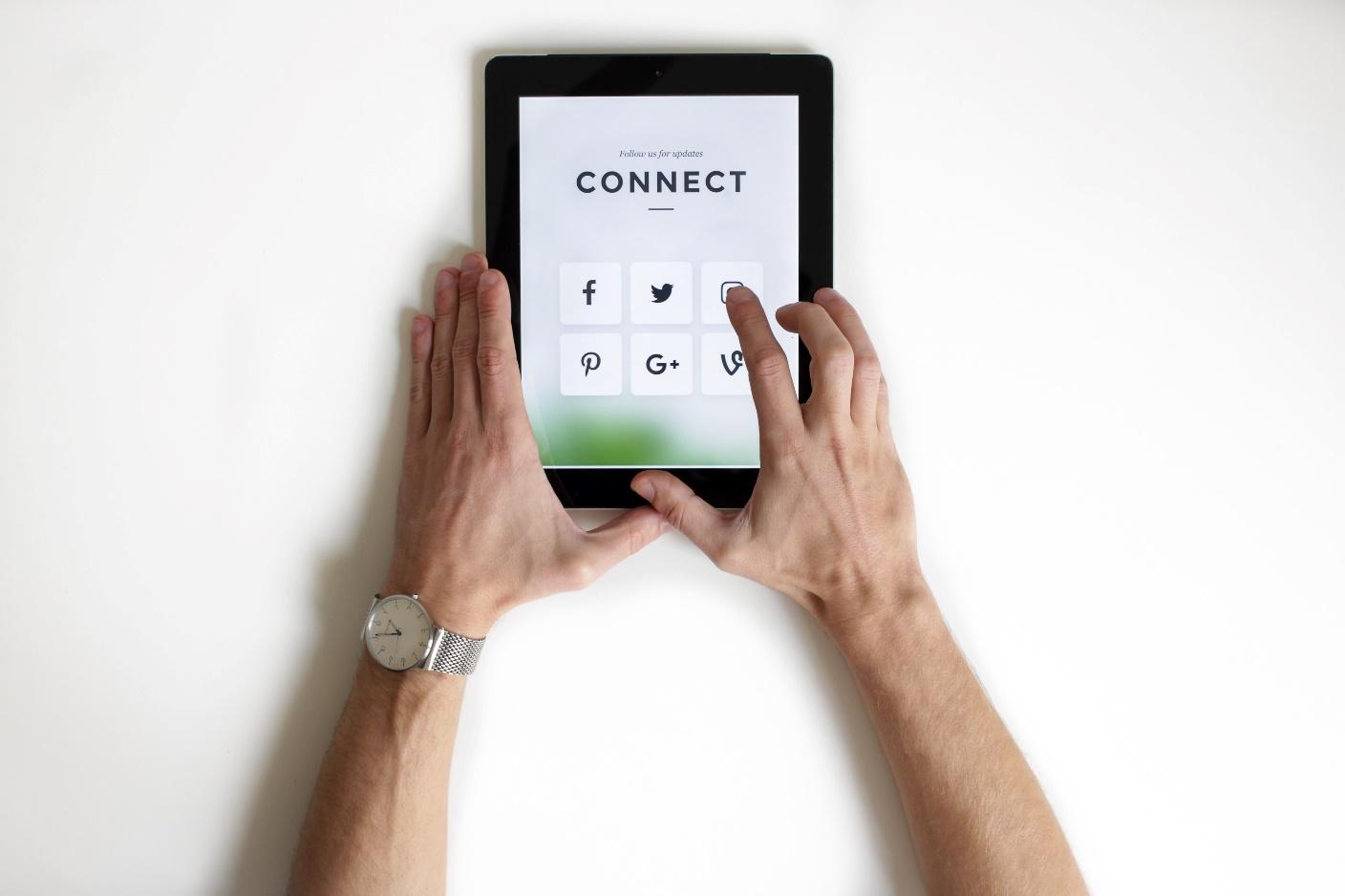 Bezpieczne korzystanie z technologii cyfrowych odnosi się do odpowiedzialnego i bezpiecznego korzystania z urządzeń elektronicznych, aplikacji i usług online. Ponieważ technologia staje się coraz bardziej wszechobecna w naszym codziennym życiu, ważne jest, aby korzystać z technologii cyfrowych bezpiecznie i skutecznie, szczególnie w przypadku starszych użytkowników, którzy mogą być bardziej podatni na zagrożenia cyfrowe.Statystyki wskazują, że korzystanie z Internetu przez starszych użytkowników stale rośnie w ostatnich latach. Według Pew Research Center, od 2021 roku 73% dorosłych w wieku 65 lat i starszych korzysta z Internetu. Jednak wielu starszych użytkowników może nie być świadomych zagrożeń związanych z korzystaniem z technologii cyfrowych, takich jak oszustwa phishingowe, kradzież tożsamości i cyberprzemoc.Aby zapewnić bezpieczne korzystanie z technologii cyfrowych, ważne jest, aby podjąć kroki w celu ochrony danych osobowych i urządzeń. Może to obejmować używanie silnych haseł, unikanie klikania podejrzanych linków lub wiadomości e-mail, regularne aktualizowanie oprogramowania i ustawień zabezpieczeń oraz ostrożność podczas udostępniania danych osobowych online.Ponadto pomocne dla starszych użytkowników może być edukacja i szkolenie w zakresie bezpiecznego korzystania z technologii, zwłaszcza jeśli nie są zaznajomieni z najnowszymi środkami bezpieczeństwa i najlepszymi praktykami. Może to obejmować poszukiwanie wskazówek od członków rodziny lub przyjaciół, lub uczestnictwo w warsztatach lub zajęciach zaprojektowanych specjalnie dla seniorów.Ogólnie rzecz biorąc, bezpieczne korzystanie z technologii cyfrowych jest niezbędne, aby starsi użytkownicy mogli w pełni uczestniczyć w dzisiejszym cyfrowym świecie, jednocześnie chroniąc się przed potencjalnymi zagrożeniami.Oto 10 ważnych kwestii, które należy wziąć pod uwagę w celu bezpiecznego korzystania z technologii cyfrowych przez starszych użytkowników:Oszustwa i wyłudzenia internetowe: Starsi użytkownicy mogą być celem oszustw internetowych, takich jak wiadomości phishingowe, fałszywe strony internetowe i kradzież tożsamości. Powinni oni zachować ostrożność podczas udostępniania danych osobowych i finansowych online.Cyberprzemoc: Starsi użytkownicy mogą być narażeni na cyberprzemoc i nękanie online, zwłaszcza na platformach mediów społecznościowych. Powinni oni być świadomi zagrożeń i podejmować odpowiednie środki, aby się chronić.Prywatność online: Starsi użytkownicy powinni być świadomi swojej prywatności w Internecie i podejmować kroki w celu ochrony swoich danych osobowych. Obejmuje to używanie silnych haseł, unikanie publicznych sieci Wi-Fi i ostrożność w udostępnianiu danych osobowych online.Umiejętność korzystania z technologii: Starszym użytkownikom może brakować umiejętności i wiedzy niezbędnych do bezpiecznego i skutecznego korzystania z technologii cyfrowych. Powinni oni otrzymać szkolenie i wsparcie w celu poprawy ich umiejętności korzystania z technologii.Bezpieczeństwo fizyczne: Starsi użytkownicy powinni być świadomi ryzyka związanego z korzystaniem z technologii, takiego jak zmęczenie oczu, ból pleców i upadki, oraz podejmować kroki w celu zapobiegania tym zagrożeniom.Izolacja społeczna: Starsi użytkownicy mogą doświadczać izolacji społecznej z powodu korzystania z technologii cyfrowych, takich jak platformy mediów społecznościowych. Należy ich zachęcać do korzystania z technologii jako sposobu na pozostanie w kontakcie z rodziną i przyjaciółmi.Dostępność: Starsi użytkownicy mogą mieć upośledzenia fizyczne i poznawcze, które wpływają na ich zdolność do korzystania z technologii cyfrowych. Powinni oni mieć dostęp do technologii wspomagających i udogodnień wspierających korzystanie z nich.Cyberbezpieczeństwo: Starsi użytkownicy mogą być bardziej narażeni na cyberataki ze względu na brak znajomości technologii cyfrowych. Powinni oni korzystać z oprogramowania antywirusowego i zachować ostrożność przy pobieraniu załączników i klikaniu linków.Oszustwa telefoniczne: Starsi użytkownicy mogą otrzymywać oszukańcze połączenia, które próbują wyłudzić od nich pieniądze lub informacje. Powinni być świadomi takich połączeń i podjąć niezbędne środki ostrożności.Ageizm: Starsi użytkownicy mogą być narażeni na ageizm w świecie cyfrowym, np. poprzez wykluczenie ze społeczności lub usług online. Powinni oni mieć możliwość kwestionowania takich praktyk i obrony swoich praw. 6.2. Światło na sztuczną inteligencję 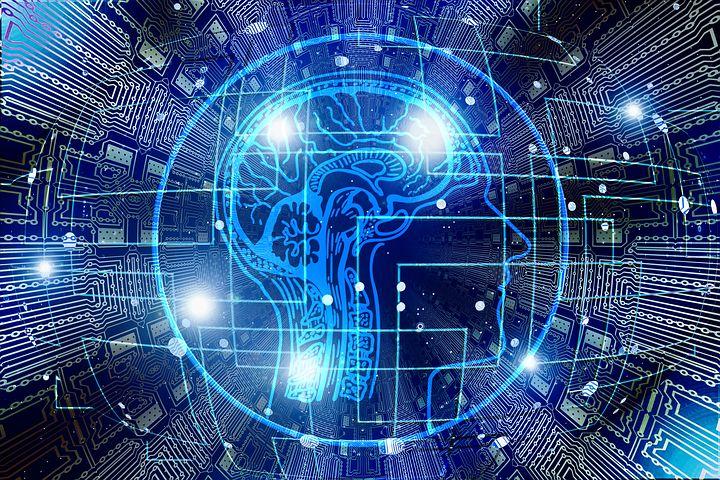 Sztuczna inteligencja (AI) odnosi się do rozwoju systemów komputerowych, które mogą wykonywać zadania zwykle wymagające ludzkiej inteligencji, takie jak percepcja wzrokowa, rozpoznawanie mowy, podejmowanie decyzji i tłumaczenie języka. Sztuczna inteligencja staje się coraz ważniejsza w wielu branżach, w tym w opiece zdrowotnej, finansach i transporcie, ze względu na jej zdolność do analizowania dużych ilości danych i przewidywania na ich podstawie.Jednym z najlepszych przykładów zastosowania sztucznej inteligencji jest opieka zdrowotna. Sztuczna inteligencja może być wykorzystywana do analizowania danych pacjentów, identyfikowania wzorców i przewidywania potencjalnych zagrożeń dla zdrowia. Algorytmy AI mogą na przykład analizować obrazy medyczne, takie jak zdjęcia rentgenowskie lub rezonans magnetyczny, w celu zidentyfikowania nieprawidłowości, które mogą być trudne do wykrycia przez lekarzy. Sztuczna inteligencja może być również wykorzystywana do personalizacji planów leczenia w oparciu o indywidualne dane pacjenta, co może poprawić wyniki leczenia i obniżyć koszty opieki zdrowotnej.Innym przykładem zastosowania sztucznej inteligencji jest dziedzina finansów. Sztuczna inteligencja może być wykorzystywana do analizy dużych ilości danych finansowych, takich jak ceny akcji i wskaźniki ekonomiczne, oraz do przewidywania przyszłych trendów rynkowych. Może to pomóc instytucjom finansowym w podejmowaniu bardziej świadomych decyzji inwestycyjnych i zmniejszeniu ryzyka związanego ze zmiennością rynku.W transporcie sztuczna inteligencja jest wykorzystywana do opracowywania autonomicznych samochodów i ulepszania systemów zarządzania ruchem. Samojezdne samochody wykorzystują algorytmy sztucznej inteligencji do interpretowania danych o ruchu drogowym w czasie rzeczywistym, nawigowania po drogach oraz podejmowania decyzji dotyczących prędkości i kierunku jazdy. Sztuczna inteligencja może być również wykorzystywana do optymalizacji przepływu ruchu poprzez analizę danych z czujników i kamer na drogach i autostradach.Ogólnie rzecz biorąc, sztuczna inteligencja ma potencjał, aby przekształcić wiele branż i poprawić nasze codzienne życie na niezliczone sposoby. Ważne jest jednak, aby wziąć pod uwagę etyczne implikacje rozwoju sztucznej inteligencji i upewnić się, że jest ona wykorzystywana w sposób odpowiedzialny i z korzyścią dla całego społeczeństwa.6.3. Korzyści i zagrożenia związane z technologiami cyfrowymi 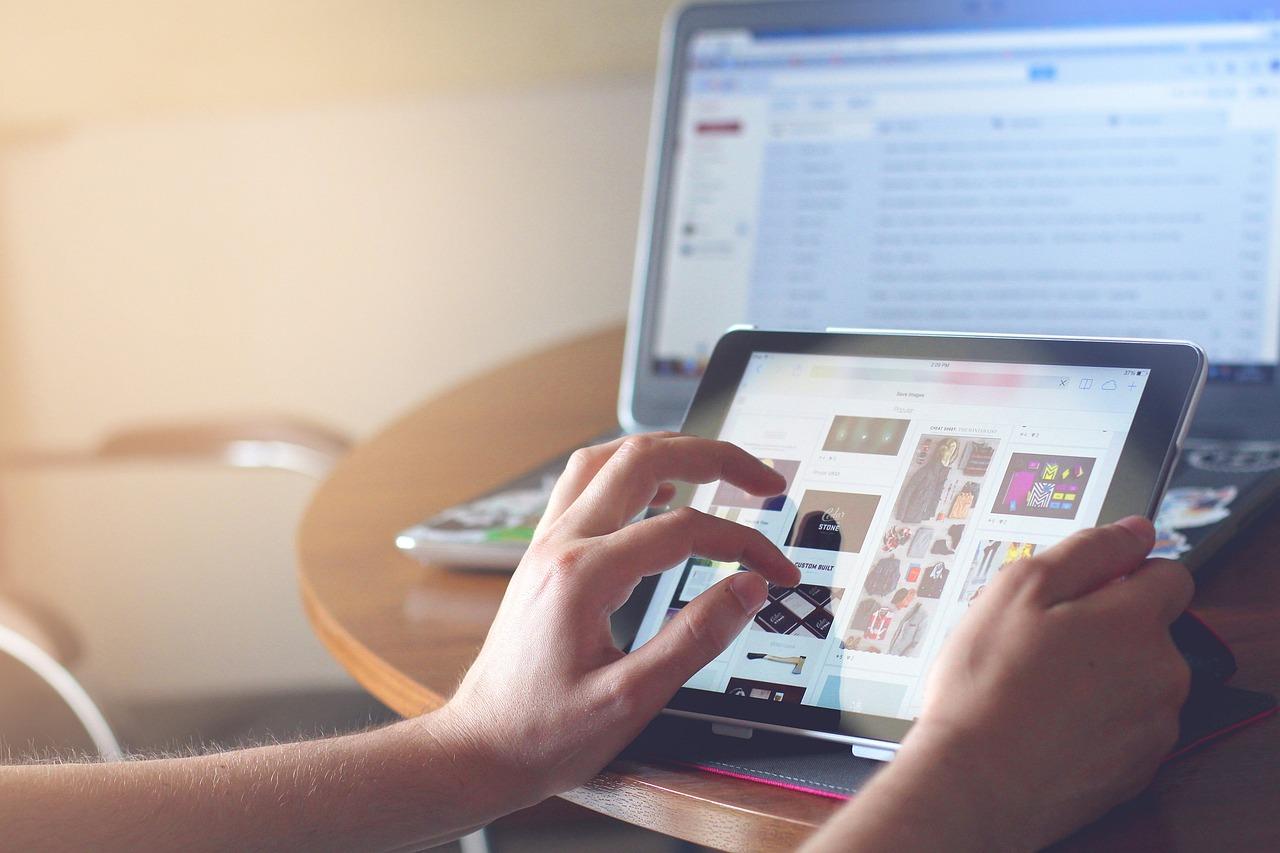 Technologie cyfrowe zrewolucjonizowały sposób, w jaki żyjemy i pracujemy, zapewniając wiele korzyści, takich jak zwiększona wydajność, wygoda i łączność. Jednak wraz z tymi korzyściami istnieją również zagrożenia związane z wykorzystaniem technologii cyfrowych, których musimy być świadomi.Jedną z głównych zalet technologii cyfrowych jest zwiększona wydajność. Zadania, które kiedyś zajmowały godziny, a nawet dni, można teraz wykonać w ciągu kilku minut dzięki narzędziom cyfrowym i automatyzacji. Ta zwiększona wydajność może pomóc osobom i organizacjom zaoszczędzić czas i pieniądze, a także pozwolić im skupić się na bardziej kreatywnych lub strategicznych zadaniach.Kolejną zaletą technologii cyfrowych jest wygoda. Zakupy online, bankowość mobilna i wideokonferencje to tylko kilka przykładów tego, jak technologie cyfrowe uczyniły nasze życie wygodniejszym. Możemy teraz uzyskać dostęp do informacji i usług z dowolnego miejsca i w dowolnym czasie, dzięki czemu nasze życie jest bardziej elastyczne i elastyczne.Technologie cyfrowe zwiększyły również łączność, pozwalając nam komunikować się z ludźmi na całym świecie w czasie rzeczywistym. Media społecznościowe, aplikacje do przesyłania wiadomości i społeczności internetowe ułatwiły nawiązywanie kontaktów z osobami o podobnych poglądach i budowanie relacji, niezależnie od położenia geograficznego. Ta zwiększona łączność może pomóc we wspieraniu współpracy i innowacji, prowadząc do nowych pomysłów i rozwiązań.Jednak wraz z tymi korzyściami pojawiają się zagrożenia, których musimy być świadomi. Zagrożenia dla cyberbezpieczeństwa, takie jak hakowanie, phishing i kradzież tożsamości, stają się coraz bardziej powszechne i wyrafinowane, narażając na ryzyko osoby fizyczne i organizacje. Technologie cyfrowe mogą również prowadzić do obaw o prywatność, ponieważ nasze dane osobowe są często przechowywane i udostępniane online bez naszej zgody lub wiedzy. Ponadto nadmierne poleganie na technologiach cyfrowych może prowadzić do braku interakcji społecznych i zmniejszenia aktywności fizycznej, co może mieć negatywny wpływ na nasze zdrowie psychiczne i fizyczne.Podsumowując, technologie cyfrowe przynoszą wiele korzyści, które zmieniły nasz sposób życia i pracy. Musimy jednak być również świadomi zagrożeń związanych z ich użytkowaniem i podjąć kroki w celu złagodzenia tego ryzyka. Obejmuje to czujność w zakresie cyberbezpieczeństwa, ochronę naszych danych osobowych i znalezienie równowagi między łącznością cyfrową a interakcjami w świecie rzeczywistym. W ten sposób możemy nadal czerpać korzyści z technologii cyfrowych, zachowując jednocześnie bezpieczeństwo w coraz bardziej cyfrowym świecie.6.4. Podsumowanie i często zadawane pytania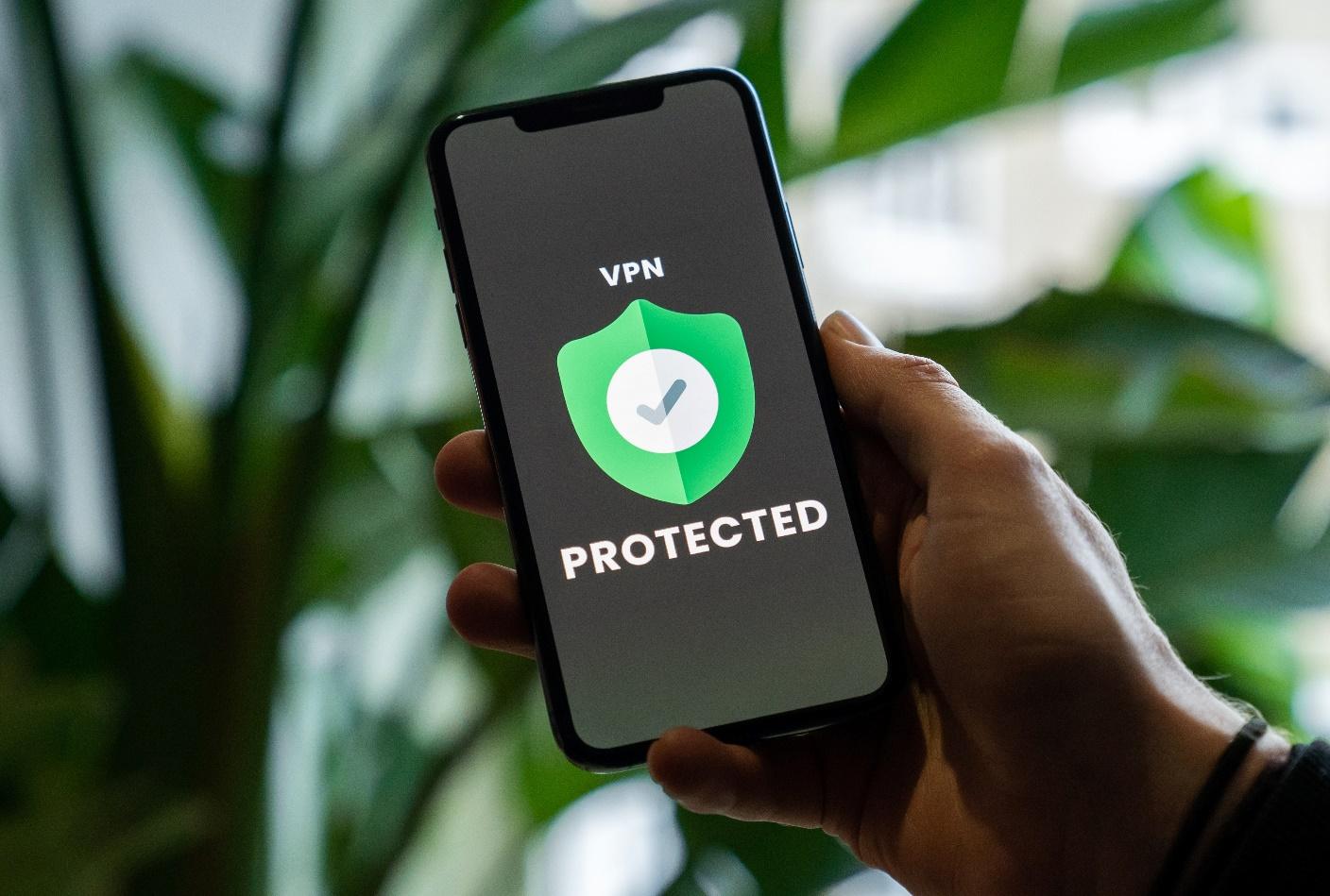 Poniższe zasoby mogą być pomocne dla osób fizycznych, rodziców, nauczycieli i firm, którzy chcą dowiedzieć się więcej o bezpiecznym korzystaniu z technologii cyfrowych oraz o tym, jak chronić siebie i swoje dane osobowe w Internecie:StaySafeOnline.org - Ta strona internetowa jest prowadzona przez National Cyber Security Alliance i zawiera zasoby i wskazówki dotyczące zachowania bezpieczeństwa w Internecie, w tym informacje o tym, jak chronić swoje urządzenia i dane osobowe.Cybersecurity & Infrastructure Security Agency (CISA) - CISA to agencja rządowa, która zapewnia zasoby i wytyczne dotyczące najlepszych praktyk w zakresie cyberbezpieczeństwa, w tym wskazówki dla osób fizycznych i firm dotyczące ochrony przed zagrożeniami cybernetycznymi.Common Sense Media - Ta strona internetowa zawiera zasoby i porady dla rodziców, nauczycieli i dzieci dotyczące bezpiecznego i odpowiedzialnego korzystania z technologii cyfrowych, w tym informacje na temat prywatności, cyberprzemocy i czasu spędzanego przed ekranem.NetSmartz - NetSmartz to interaktywna strona internetowa, która zapewnia zasoby i działania dla dzieci i nastolatków, aby dowiedzieć się o bezpieczeństwie w Internecie i cyberprzemocy.Federalna Komisja Handlu (FTC) - FTC zapewnia informacje na temat ochrony konsumentów, w tym zasoby dotyczące bezpieczeństwa w Internecie, kradzieży tożsamości i oszustw.Online Safety Foundation - ta organizacja non-profit zapewnia zasoby i narzędzia do bezpiecznego zachowania w Internecie, w tym wskazówki dla rodziców, nauczycieli i seniorów, jak zachować bezpieczeństwo w Internecie.Privacy Rights Clearinghouse - ta organizacja zapewnia zasoby i porady dotyczące ochrony danych osobowych i prywatności, w tym informacje na temat naruszeń danych, kradzieży tożsamości i śledzenia online.Oto przykładowe często zadawane pytania:P: Jakie są typowe zagrożenia cyberbezpieczeństwa, o których powinienem wiedzieć? O: Powszechne zagrożenia cyberbezpieczeństwa obejmują oszustwa phishingowe, złośliwe oprogramowanie, kradzież tożsamości i hakowanie. Ważne jest, aby zwracać uwagę na podejrzane wiadomości e-mail, linki i pliki do pobrania, a także używać silnych haseł i oprogramowania zabezpieczającego w celu ochrony urządzeń.P: Jak mogę chronić swoje dane osobowe online? O: Aby chronić swoje dane osobowe w Internecie, należy używać silnych i unikalnych haseł do wszystkich swoich kont, unikać udostępniania danych osobowych w mediach społecznościowych lub na innych platformach internetowych oraz zachować ostrożność podczas udostępniania informacji nieznanym stronom. Powinieneś także regularnie aktualizować ustawienia prywatności w mediach społecznościowych i innych platformach internetowych, aby upewnić się, że Twoje informacje nie są udostępniane bez Twojej zgody.P: Jak mogę zapewnić bezpieczeństwo moich urządzeń? O: Aby zapewnić bezpieczeństwo urządzeń, należy regularnie aktualizować oprogramowanie i ustawienia zabezpieczeń, korzystać z oprogramowania antywirusowego i chroniącego przed złośliwym oprogramowaniem oraz unikać pobierania lub instalowania oprogramowania z nieznanych źródeł. W miarę możliwości należy również korzystać z uwierzytelniania dwuskładnikowego, które wymaga podania hasła i dodatkowej metody weryfikacji, takiej jak odcisk palca lub wiadomość tekstowa.P: Jak mogę uniknąć stania się ofiarą cyberprzemocy? O: Aby nie stać się ofiarą cyberprzemocy, należy uważać na to, co udostępnia się w sieci i unikać kontaktów z osobami, które zachowują się agresywnie lub niewłaściwie w sieci. Powinieneś być również świadomy dostępnych zasobów do zgłaszania cyberprzemocy i szukania wsparcia, takich jak szkoła, miejsce pracy lub lokalne organy ścigania.P: Jak mogę zapewnić moim dzieciom bezpieczeństwo w Internecie? O: Aby zapewnić dzieciom bezpieczeństwo w Internecie, należy monitorować ich aktywność online oraz korzystać z kontroli rodzicielskiej i oprogramowania filtrującego w celu ograniczenia dostępu do nieodpowiednich treści. Powinieneś także nauczyć swoje dzieci bezpiecznych zachowań w Internecie, takich jak unikanie udostępniania danych osobowych w Internecie i ostrożność podczas osobistych spotkań z nieznajomymi.P: Co powinienem zrobić, jeśli podejrzewam, że moje dane osobowe zostały naruszone? O: Jeśli podejrzewasz, że Twoje dane osobowe zostały naruszone, natychmiast skontaktuj się ze swoją instytucją finansową, firmą obsługującą karty kredytowe lub innymi odpowiednimi organizacjami, aby zgłosić problem i podjąć kroki w celu ochrony swoich kont. Powinieneś także rozważyć umieszczenie ostrzeżenia o oszustwie lub zamrożenia zabezpieczeń w raporcie kredytowym, aby zapobiec dalszym nieautoryzowanym działaniom.P: Czym jest sztuczna inteligencja?A: AI, czyli sztuczna inteligencja, odnosi się do zdolności maszyn lub komputerów do wykonywania zadań, które zazwyczaj wymagają ludzkiej inteligencji, takich jak rozpoznawanie wzorców, uczenie się i rozwiązywanie problemów.P: Jak działa sztuczna inteligencja?A: Sztuczna inteligencja wykorzystuje algorytmy i dane do uczenia się i przewidywania lub podejmowania decyzji. Wykorzystuje uczenie maszynowe, przetwarzanie języka naturalnego i inne technologie do symulowania ludzkiej inteligencji.P: Jakie są przykłady zastosowań sztucznej inteligencji?O: Sztuczna inteligencja jest wykorzystywana w szerokim zakresie zastosowań, w tym w wirtualnych asystentach, rozpoznawaniu obrazu, analizie predykcyjnej, autonomicznych pojazdach i inteligentnych domach.P: Czy sztuczna inteligencja zastępuje miejsca pracy?O: Sztuczna inteligencja może potencjalnie zautomatyzować niektóre zadania i miejsca pracy, ale może także stworzyć nowe miejsca pracy i możliwości. Podczas gdy niektóre zawody mogą zostać zastąpione przez sztuczną inteligencję, inne będą wymagały ludzkich umiejętności, takich jak kreatywność, rozwiązywanie problemów i inteligencja emocjonalna.P: Jak regulowana jest sztuczna inteligencja?O: Sztuczna inteligencja to szybko rozwijająca się dziedzina, a przepisy wciąż są opracowywane w celu uwzględnienia jej etycznych, prawnych i społecznych implikacji. Niektóre kraje ustanowiły polityki i wytyczne dotyczące AI, a organizacje międzynarodowe, takie jak OECD i UE, pracują nad opracowaniem zasad AI.P: Jakie są obawy etyczne związane ze sztuczną inteligencją?O: Obawy etyczne związane ze sztuczną inteligencją obejmują kwestie stronniczości, przejrzystości, prywatności, odpowiedzialności i potencjalnego niewłaściwego wykorzystania technologii AI do nadzoru lub wyrządzania szkód.P: Czy sztuczna inteligencja może być stronnicza?O: Sztuczna inteligencja może być stronnicza, jeśli jest szkolona na podstawie stronniczych danych lub algorytmów. Może to prowadzić do dyskryminacji w obszarach takich jak zatrudnianie, udzielanie pożyczek i wymiar sprawiedliwości w sprawach karnych.P: Czy sztuczna inteligencja jest niebezpieczna?O: Sztuczna inteligencja może być niebezpieczna, jeśli nie jest rozwijana i wykorzystywana w sposób odpowiedzialny. Istnieją obawy dotyczące potencjalnego niewłaściwego wykorzystania technologii AI, takich jak autonomiczna broń lub systemy nadzoru.P: Jak mogę dowiedzieć się więcej o sztucznej inteligencji?O: Istnieje wiele dostępnych zasobów, aby dowiedzieć się więcej o sztucznej inteligencji, w tym kursy online, książki i konferencje. Niektóre popularne zasoby to Coursera, Udemy i MIT OpenCourseWare.Weź plakat!5 wskazówek dotyczących bezpieczeństwa w Internecie6.5. Pytania 6.5.1 QuizCzy to stwierdzenie jest prawdziwe czy fałszywe?Kliknięcie dowolnego linku lub pobranie dowolnego załącznika przychodzącego w wiadomości e-mail jest bezpieczne, niezależnie od nadawcy. (Fałsz)PrawdaFałsz Czy to stwierdzenie jest prawdziwe czy fałszywe?Używanie silnych haseł, częsta ich zmiana i nieudostępnianie ich innym osobom jest ważne dla bezpieczeństwa online. (Prawda)PrawdaFałsz Czy to stwierdzenie jest prawdziwe czy fałszywe?Podawanie w Internecie danych osobowych, takich jak imię i nazwisko, adres i numer ubezpieczenia społecznego, jest bezpieczne. (Fałsz)PrawdaFałsz Czy to stwierdzenie jest prawdziwe czy fałszywe?Publiczne sieci Wi-Fi, takie jak te znajdujące się w kawiarniach i na lotniskach, są zazwyczaj bezpieczne. (Fałsz)PrawdaFałsz Czy to stwierdzenie jest prawdziwe czy fałszywe?Wyskakujące reklamy, które twierdzą, że wygrałeś nagrodę lub musisz zaktualizować oprogramowanie komputerowe, są zazwyczaj legalne. (Fałsz)PrawdaFałsz Czy to stwierdzenie jest prawdziwe czy fałszywe?Instalowanie i regularne aktualizowanie oprogramowania antywirusowego na komputerze jest skutecznym sposobem ochrony przed złośliwym oprogramowaniem i innymi zagrożeniami internetowymi. (Prawda)PrawdaFałsz Czy to stwierdzenie jest prawdziwe czy fałszywe?Bezpiecznie jest ufać każdej recenzji i opinii online podczas dokonywania zakupu. (Fałsz)PrawdaFałsz Czy to stwierdzenie jest prawdziwe czy fałszywe?Platformy mediów społecznościowych są bezpiecznym miejscem do dzielenia się osobistymi informacjami i zdjęciami z przyjaciółmi i rodziną. (Fałsz)PrawdaFałsz Czy to stwierdzenie jest prawdziwe czy fałszywe?Oszustwa phishingowe, w których ktoś podszywa się pod legalny podmiot, aby nakłonić użytkownika do przekazania mu poufnych informacji, nie są zbyt powszechne. (Fałsz)PrawdaFałsz Czy to stwierdzenie jest prawdziwe czy fałszywe?Oszustwa i oszustwa internetowe zdarzają się tylko osobom, które nie są obeznane z technologią. (Fałsz)PrawdaFałsz 6.5.2. Przygotowanie do sesji grupowejOnline Scavenger Hunt: Stwórz listę wskazówek dotyczących bezpieczeństwa w Internecie oraz terminów lub pojęć związanych ze sztuczną inteligencją i poproś seniorów, aby znaleźli i dowiedzieli się więcej na ich temat w Internecie. Mogą na przykład wyszukać "jak utworzyć silne hasło", "czym jest uwierzytelnianie dwuskładnikowe", "czym jest uczenie maszynowe" lub "czym są chatboty".Korzystanie z uwierzytelniania dwuskładnikowego: Wyjaśnij koncepcję uwierzytelniania dwuskładnikowego i sposób, w jaki może ono pomóc w ochronie kont internetowych. Poproś seniorów, aby przećwiczyli konfigurowanie uwierzytelniania dwuskładnikowego na swoich kontach e-mail lub kontach w mediach społecznościowych i wyjaśnij, w jaki sposób ta dodatkowa warstwa zabezpieczeń może pomóc w zapobieganiu próbom włamań.Wykrywanie fałszywych wiadomości: Podziel się kilkoma artykułami z seniorami i poproś ich, aby zidentyfikowali, które z nich są fałszywymi wiadomościami. Wyjaśnij, jak identyfikować wiarygodne źródła, jak sprawdzać fakty i jak rozpoznawać nagłówki typu clickbait. To ćwiczenie pomoże seniorom stać się bardziej krytycznymi konsumentami treści online.Identyfikacja wiadomości phishingowych: Przedstaw seniorom przykładowe wiadomości e-mail i poproś ich o zidentyfikowanie, które z nich są wiadomościami phishingowymi. Wyjaśnij, jakich wskazówek powinni szukać, takich jak podejrzane linki, błędy gramatyczne lub prośby o podanie danych osobowych. To ćwiczenie pomoże seniorom stać się bardziej świadomymi powszechnych taktyk phishingowych i uniknąć stania się ich ofiarą.Rozpoznaj oszustwo: Pokaż seniorom przykłady oszustw internetowych i poproś ich o zidentyfikowanie czerwonych flag, które sugerują, że nie są one legalne. Możesz na przykład pokazać im wiadomość phishingową, wyskakującą reklamę, która twierdzi, że wygrali nagrodę lub wiadomość z prośbą o podanie danych osobowych.Burza mózgów na temat zastosowań sztucznej inteligencji: Poproś seniorów o przeprowadzenie burzy mózgów na temat praktycznych zastosowań sztucznej inteligencji, które mogliby uznać za pomocne lub interesujące w ich codziennym życiu. Mogą na przykład wymyślić osobistego asystenta opartego na sztucznej inteligencji, aplikację wykorzystującą sztuczną inteligencję do pomocy w zakupach spożywczych lub zarządzaniu lekami lub urządzenie wykorzystujące sztuczną inteligencję do monitorowania ich zdrowia.Zrozumienie uprzedzeń związanych ze sztuczną inteligencją: Wyjaśnij, w jaki sposób sztuczna inteligencja może czasami utrwalać uprzedzenia i stereotypy oraz podaj przykłady tego zjawiska. Poproś seniorów o krytyczne zastanowienie się nad tym, w jaki sposób sztuczna inteligencja jest wykorzystywana w ich codziennym życiu oraz w jaki sposób mogą zidentyfikować i rozwiązać przypadki uprzedzeń.Ćwiczenie silnych haseł: Poinstruuj seniorów, aby tworzyli silne hasła przy użyciu kombinacji wielkich i małych liter, cyfr i symboli. Niech przećwiczą tworzenie i zapamiętywanie kilku haseł i wyjaśnią, dlaczego jest to ważne dla bezpieczeństwa w Internecie.Zarządzanie hasłami: Przedstaw seniorom przykłady słabych haseł i poproś ich o stworzenie silnych haseł zgodnych z najlepszymi praktykami. Możesz także pokazać im, jak używać menedżera haseł do bezpiecznego przechowywania haseł i zarządzania nimi.Tworzenie quizu na temat bezpieczeństwa w Internecie: Stwórz quiz na tematy związane z bezpieczeństwem w Internecie i sztuczną inteligencją i poproś seniorów o przygotowanie pytań.  Zasugeruj przygotowanie pytań dotyczących bezpiecznych nawyków przeglądania, oszustw phishingowych, ustawień prywatności w mediach społecznościowych i etyki AI. Wspólnie przejrzyjcie odpowiedzi i omówcie obszary, w których mogą potrzebować więcej wskazówek.Załącznik: Odpowiedzi do quizu6.6. LiteraturaWersja ChatGPT z 13 lutego, https://chat.openai.com/chat, ostatnie otwarcie 2023.02.25BLOG Sektor 3.0 https://sektor3-0.pl/blog/chatgpt-jak-korzystac/, ostatnio otwarty 2023.02.25DeepL Translator, https://www.deepl.com/en/translator, ostatnio otwarty 2023.02.25Lista odtwarzania YouTube, Light on AI, Światło na Sztuczną Inteligencję, https://youtube.com/playlist?list=PLeOe3daa0qUxPcl2YaC04pF9ZIjr1IleE, ostatnio otwarta 2023.02.25AI for the Common Good, https://www.semanticscholar.org/about, ostatnie otwarcie 2023.02.25Future IT Professionals Education in Artificial Intelligence (FITPED-AI), https://fitped.eu/fitped-ai/, ostatnie otwarcie 2023.02.25ABC Cyberbezpieczeństwa, https://www.gov.pl/web/baza-wiedzy/abc-cyberbezpieczenstwa---nowy-poradnik-przygotowany-przez-nask-pib, ostatnio otwarty 2023.02.25ABC Cyberbezpieczeństwa, https://www.nask.pl/pl/aktualnosci/5123,ABC-cyberbezpieczenstwa-od-NASK.html, ostatnio otwarty 2023.02.25ACE IT Scotland, Keeping safe on the Internet, https://youtube.com/playlist?list=PLJQ1e8zJE5Gwo3XpT8OFpyK1qJdIUHrB5, ostatnie otwarcie 2023.02.25ACE IT Scotland, Podstawy online, https://youtube.com/playlist?list=PLJQ1e8zJE5GxvegbjgJAAOfVYt95R4Ogm, ostatnio otwarty 2023.02.25Grabowska A., Konferencja MoodleMoot PL 2022, MoodleCloud & PEER-TRAIN na Festiwalu Światła http://utwpg.gda.pl/2023FS/MoodleMoot%202022%20-%20MoodleCloud%20%26%20PEER-TRAIN%20na%20Festiwalu%20%C5%9Awiat%C5%82a.pdfPytaniePrawidłowa odpowiedź1.a2.b3.c4.a5.a6.b7.b8.a9.b10.aPytaniePrawidłowa odpowiedź1.Fałsz2.A3.Prawda4.Prawda5.B, C, D6.Fałsz7.C8.A, C, D9.Prawda10.BPytaniePrawidłowa odpowiedź1.a2.c3.b4.a5.c6.a7.c8.b9.a10.cPytaniePrawidłowa odpowiedź1.fałszywy2.fałszywy3.fałszywy4.prawda5.prawda6.c7.b8.e9.b10.aPytanie:Odpowiedź:Ile chciałbyś zaoszczędzić i kiedy?Czy zawsze chciałbyś mieć dostęp do pieniędzy?Czy masz cel oszczędnościowy?Pośrednicy bankowi  Brokerzy internetowiUstaleniaNależy otworzyć rachunek papierów wartościowychRejestracja zajmuje kilka minutMożliwościOgraniczona liczba inwestycji Ogromna różnorodnośćPomocBank pomaga inwestowaćZostaliśmy porzuceni. KosztyOpłaty są wyższeOpłaty są niższe1. Blog KPMG Magyarország7. FinTechZone13. Grupa IFL19. OVB Hírblog2. Az én pénzem8. Forbes14. Indeks20. Papszt Kriszta blogja3. Buksza9. FudgElliott15. KBC Equitas 21. Blog Pénzügyi Mentorok4. Economania10. Blog Grantis16. KonyhaKontrolling22. Blog Pénzügyi Suli5. Egyről a kettőre11. Blog Helloroar17. K&H Cikkek23. Pénzügyi Tudakozó6. Erste Market12. Holdblog18. Maradok a pénzemnél24. Szendrei Ádám BlogjaPytaniePrawidłowa odpowiedź1.prawda2.a,b,c,d3.prawda4.fałszywy5.prawda6.fałszywy7.prawda8.a,b,d9.prawda10.prawda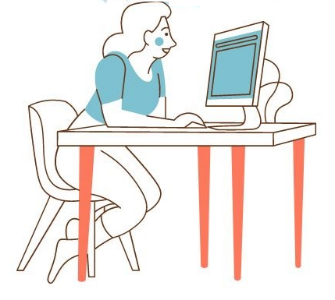 Nie podawaj danych osobowychZachowaj prywatność swoich danych osobowych i używaj ich tylko w bezpiecznych witrynach.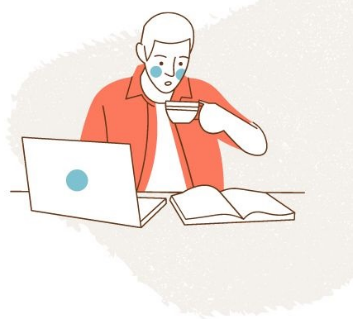 Tworzenie złożonych hasełTworzenie haseł składających się z kombinacji liter, cyfr i symboli 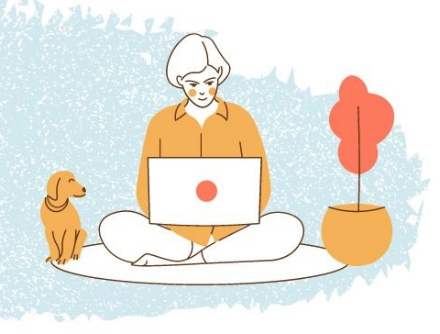 Aktualizuj swój komputerAktualizuj oprogramowanie urządzenia, aby nie było podatne na złośliwe oprogramowanie.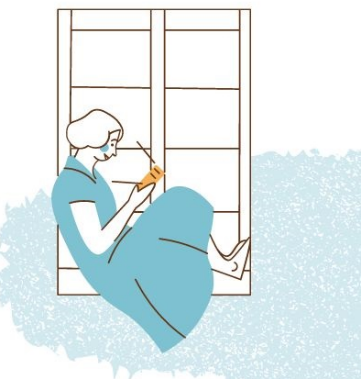 Unikaj podejrzanych linków onlineNiektóre strony internetowe mogą wykraść Twoje dane osobowe, prosząc Cię o wypełnienie quizu. Bądź ostrożny!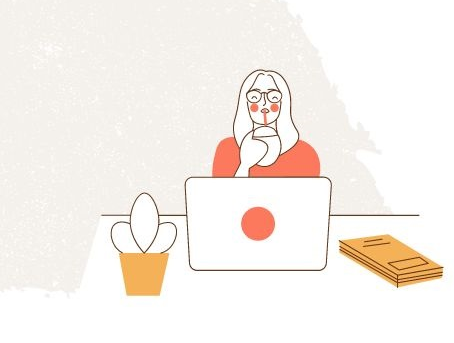 Sprawdź niezawodność witrynyPrzed zakupem czegokolwiek na stronie internetowej upewnij się, że jest ona bezpieczna.PytaniePrawidłowa odpowiedź1.Fałsz2.Prawda3.Fałsz4.Fałsz5.Fałsz6.Prawda7.Fałsz8.Fałsz9.Fałsz10.Fałsz